PROGRAM UPRAVLJANJA RIB V CELINSKIH VODAH REPUBLIKE SLOVENIJE DO LETA 2033OSNUTEKPripravljalci dokumenta:	Lucija Ramšak, univ.dipl.biol.mag. Aljaž Jenič, univ.dipl.biol.Tomaž Modic, univ.dipl.biol.				Valentina Pernat, mag. biol. in ekol. z naravovar.	Ljubljana, februar 2023Kazalo vsebineUvod	111.	Ocena stanja in analiza upravljanja rib v zadnjem programskem obdobju do leta 2021	121.1. Načrtovanje na področju upravljanja rib	121.2. Določitev prostorskih enot	141.3. Določanje pravil za trajnostno rabo rib	181.3.1.	Spremljanje stanja – monitoring ribjih populacij	181.3.2.	Odvzem spolnih celic iz narave	191.3.3.	Odvzem genskega materiala	201.3.4.	Sonaravna gojitev	211.3.5.	Poribljavanja	221.3.6.	Ribolov in ribolovni režim	28Izkoriščeni ribolovni dnevi	29Uplen	31Ribiška tekmovanja	331.4. Podeljevanje koncesij za ribiško upravljanje v ribiških okoliših	351.5. Ribolov v komercialnih ribnikih	371.6. Gojitev rib	381.7. Evidence v ribištvu in poročanje	391.8. Organizacije v ribištvu	401.9. Strokovno usposabljanje v ribištvu	411.10. Škode in odškodnine zaradi poginov rib ter nadzor nad izvajanjem določb		421.11. Ribiškočuvajska služba	441.12. Javna služba v ribištvu	441.12.1.	Vode posebnega pomena	451.13. Druga s sladkovodnim ribištvom povezana vprašanja	471.13.1.	Dejavniki, ki vplivajo na ribje populacije	47Antropogeni posegi v vode, vodna in priobalna zemljišča	47Vodnogospodarski in ostali objekti, ki ribam preprečujejo prehajanje	49Vplivi posebne rabe voda na upravljanje rib in varstvo habitatov rib	51Biološke obremenitve	53Ribojede živali	551.13.2.	Podnebne spremembe	581.13.3.	Spremljanje stanja prehranske vrednosti vodnih organizmov	581.13.4.	Promocija sladkovodnega ribištva in ribolovnega turizma	591.13.5.	Strokovna publicistika	611.13.6.	Slovenski ribiški muzej	612.	Cilji, usmeritve, naloge in ukrepi, nosilci ter kazalci za varstvo in trajnostno rabo rib	62Generalni cilji za varstvo in trajnostno rabo rib	622.1. Načrtovanje na področju upravljanja rib	632.2. Določitev prostorskih enot	632.3. Določanje pravil za trajnostno rabo rib	642.4. Cilji, usmeritve, ukrepi, nosilci in kazalniki za upravljanje populacij ciljnih lovnih vrst rib	652.4.1.	Domorodne vrste	65Potočna postrv	65Soška postrv	67Jezerska postrv	68Lipan	69Sulec	70Podust	73Platnica	74Mrena	75Bolen	76Linj	77Smuč	78Ščuka	79Som	81Čep	81Krap (divja oblika)	822.4.2.	Druge domorodne vrste	832.4.3.	Tujerodne vrste	84Šarenka	84Krap (gojena oblika)	852.4.4.	Druge tujerodne vrste	862.4.5.	Odvzem spolnih celic	872.4.6.	Odvzem genskega materiala	872.4.7.	Sonaravna gojitev	882.4.8.	Poribljavanja	892.5. Ribolov in ribolovni režim	902.5.1.	Ribolovni dnevi	922.5.2.	Uplen	932.5.3.	Ribiška tekmovanja	932.6. Podeljevanje koncesij za ribiško upravljanje v ribiških okoliših	942.7. Ribolov v komercialnih ribnikih	952.8. Gojitev rib	952.9. Evidence v ribištvu in poročanje	972.10. Organizacije v ribištvu	982.11. Strokovno usposabljanje v ribištvu	982.12. Škode in odškodnine zaradi poginov rib ter nadzor nad izvajanjem določb		992.13. Ribiškočuvajska služba	1002.14. Javna služba v ribištvu	1002.14.1.	Vode posebnega pomena	1012.1. Druga s sladkovodnim ribištvom povezana vprašanja	1022.1.1.	Dejavniki, ki vplivajo na ribje populacije	102Antropogeni posegi v vode, vodna in priobalna zemljišča; Vodnogospodarski in ostali objekti, ki ribam preprečujejo prehajanje; Vplivi posebne rabe voda na upravljanje rib in varstvo habitatov rib	102Biološke obremenitve	103Ribojede živali	1042.1.2.	Podnebne spremembe	1052.1.3.	Spremljanje stanja prehranske ustreznosti vodnih organizmov	1052.1.4.	Promocija sladkovodnega ribištva	1062.1.5.	Strokovna publicistika	1072.1.6.	Slovenski ribiški muzej	1073.	Ohranjanje ugodnega stanja ogroženih vrst rib v skladu s predpisi o ohranjanju narave	1084.	Ocena pričakovanih učinkov in potrebnih javnofinančnih sredstev za doseganje ciljev	1104.1. Neposredni finančni učinki	1104.2. Posredni finančni učinki	1104.3. Učinki ribiškega upravljanja, ki imajo naravovarstveni značaj	1115.	Literatura in viri	112Kazalo slikSlika 1: Ribiška območja v Sloveniji (RIBKAT, 2022).	14Slika 2: Ribiški okoliši v Sloveniji (RIBKAT, 2022).	15Slika 3: Ribiški revirji v Sloveniji (RIBKAT, 2022).	16Slika 4: Poribljavanja postrvjih vrst (masa) v ribolovne revirje v obdobju 2011-2021.	24Slika 5: Poribljavanja postrvjih vrst (število osebkov v tisočih) v ribolovne revirje v obdobju 2011-2021.	25Slika 6: Poribljavanja gojene oblike krapa v primerjavi z ostalimi nepostrvjimi vrstami v ribolovne revirje v obdobju 2011 – 2021, masa [t].	26Slika 7: Poribljavanja najpogostejših domorodnih nepostrvjih vrst v ribolovne revirje v obdobju 2011-2021, masa [t].	26Slika 8: Število izkoriščenih salmonidnih in ciprinidnih ribolovnih dni članov RZS v obdobju 2011-2021.	29Slika 9: Število izkoriščenih salmonidnih in ciprinidnih ribolovnih dni turistov v obdobju 2011-2021.	30Slika 10: Število izkoriščenih dni za ribolov sulca, s strani članov in turistov v obdobju 2011-2021.	30Slika 11: Delež salmonidnih in ciprinidnih vrst v uplenu po masi v obdobju 2011 – 2021.	31Slika 12: Uplen (masa uplenjenih rib) salmonidnih vrst rib v obdobju 2011 – 2021. Uplen križanca med soško in potočno postrvjo je upoštevan pri masi soške postrvi, uplen ozimice pa zaradi minimalnih uplenjenih količin ni prikazan.	32Slika 13: Uplen (masa uplenjenih rib) ciprinidnih vrst rib v obdobju 2011 – 2021.	33Slika 14: Akvakultura v celinskih vodah RS.	38Slika 15: Število registriranih poginov rib v obdobju 2011-2021.	42Slika 16: Število izdanih mnenj in soglasij v obdobju 2011 – 2021.	45Slika 17: Kategorizacija vodotokov po ekomorfološkem pomenu (vir podatkov: Kategorizacija vodotokov, Geoportal ARSO, 2019).	48Slika 18: Pregrade, ki ribam preprečujejo ali otežujejo migracijo.	50Slika 19: Število posameznih vodnih ptic popisano ob januarskem štetju ptic v obdobju 2011 – 2021 (DOPPS).	57Kazalo preglednicPreglednica 1: Površine (ha) ribiških revirjev v Sloveniji ločeno po načinu rabe in vodnih območij.	17Preglednica 2: Površina (ha) in delež (%) ribiških revirjev v Sloveniji glede na način izvajanja ribiškega upravljanja v ribiških okoliših in vodah posebnega pomena.	17Preglednica 4: Odvzem ženskih spolnih celic iz narave po posameznih vrstah rib v obdobju 2011-2021 v tisočih.	20Preglednica 5: Masa vzrejenih rib v ribogojnicah v celinskih vodah RS (v tonah), VOLOS.	39Preglednica 6: Delo ribiške inšpekcije v obdobju 2011 – 2021.	43Preglednica 7: površine revirjev VPP glede na način izvajanja ribiškega upravljanja v obdobju 2006-2010	46Preglednica 8: površine revirjev VPP glede na način izvajanja ribiškega upravljanja v obdobju 2017-2022.	46Preglednica 9: Seznam potencialnih bioloških obremenitev.	53SEZNAM UPORABLJENIH OKRAJŠAVARSO - Agencija Republike Slovenije za okoljeCIPS - Svetovna ribiška konfederacijaCPVO - celovita presoja vplivov na okolje CRP - ciljni raziskovalni projektDOPPS – društvo za opazovanje in proučevanje ptic SlovenijeDRSV – Direkcija Republike Slovenije za vodeESPRA - Evropski sklad za pomorstvo, ribištvo in akvakulturoIRSKGLO - Inšpektorat Republike Slovenije za kmetijstvo, gozdarstvo, lovstvo in ribištvoLPO - Letno poročiloLPR - Letni programITV – Invazivne tujerodne vrsteMKGP - Ministrstvo za kmetijstvo, gozdarstvo in prehranoMNVP – Ministrstvo za naravne vire in prostorMOPE – Ministrstvo za okolje, podnebje in energijoNRO – Načrt ribiškega območjaNUV - Načrt upravljanja vodaOP - Okoljsko poročiloPUR – Program upravljanja ribRD – ribiška družinaRGN - Ribiškogojitveni načrtRibKat – ribiški katasterRO - Ribiško območjeROK - Ribiški okolišRZS - Ribiška zveza SlovenijeSNRU – Srednjeročni načrt ribiškega upravljanjaVPP - vode posebnega pomenaZON – Zakon o ohranjanju naraveZRD – Zveza ribiških družinZRSVN - Zavod Republike Slovenije za varstvo naraveZSRib - Zakon o sladkovodnem ribištvuZZRS - Zavod za ribištvo SlovenijePOMEN IZRAZOVAkvakultura je gojenje vodnih organizmov.Celinske vode so celinska vode po predpisih o vodah.Ciprinidne vode so površinske vode ustreznih hidromorfoloških značilnosti in kakovosti, ki omogočajo ali bi lahko, v primeru zmanjšanja onesnaženja, omogočale življenje določenih ciprinidnih (Cyprinidae) – krapovskih ali drugih vrst rib, kot so ščuka (Esox lucius), ostriž (Perca fluvialtilis) in jegulja (Anguilla anguilla).Dnevni uplen je dovoljeni uplen ribiča v enem ribolovnem dnevu.Domorodna vrsta je vrsta po predpisih o ohranjanju narave.Drstišče je vodni prostor, ki zaradi posebnih hidromorfoloških lastnosti omogoča razmnoževanje posameznih ribjih vrst.Drstna doba je obdobje, v katerem se ribe razmnožujejo, in je vrstno specifična.Druge vodne živali, ki jih program obravnava, so sladkovodni raki deseteronožci in obloustke.Genski material rib je nadzorovana populacija rib v naravi ali gojena populacija populacija rib v ribogojnih objektih in je namenjena ohranjanju vrst ali drugih genskih skladov.Gojitev rib je gojitev po tem zakonu in predpisih o ohranjanju narave ter se izvaja v ribogojnem objektu.Ikra je ženska spolna celica pri ribah.Intervencijski odlov rib je odlov rib z uporabo elektrike z območja, na katerem se načrtujejo različni posegi, ki bi lahko povzročili škodo na ribah, in odlov pri reševanju rib.Informacijski sistem ribištva je računalniško podprt informacijski sistem za zbiranje, obdelavo in prikaz podatkov ter informacija v zvezi z opravljanjem vseh dejavnosti, ki jih ureja ta zakon.Invazivne vrste so tujerodne ali lokalno neprisotne vrste rib, ki ogrožajo ekosisteme in so določene v RGN.Izločene vode so vode, izločene iz ribiških okolišev kot obrati akvakulture, komercialni ribniki, in vode posebnega pomena.Komercialni ribnik je vodna površina iz katere je preprečena migracija rib v odprte vode.Koncesionar je nosilec koncesije in koncesijske pogodbe za izvajanje ribiškega upravljanja v posameznem ribiškem okolišu.Lokalna populacija je populacija rib v nekem porečju oziroma zaprtem vodnem območju.Lokalno prisotne vrste so ribje vrste, ki so del prvobitne ribje populacije.Medmera je določena dolžina rib znotraj lovne mere, ki se je ne sme upleniti.Najmanjša lovna mera je s predpisom določena najmanjša velikost ribe, ki jo sme ribič upleniti, in je določena za vsako lovno ribjo vrsto posebej.Poribljavanje je doseljevanje rib po predpisih o ohranjanju narave in se izvaja z vlaganjem rib v vode z namenom ohranjanja optimalne strukture in velikosti ribjih populacij.Prenos rib je poribljavanje, pri katerem so ribe preseljene iz ene vode v drugo.Rekreacijski ribolov je prostočasni nekomercialni ribolov, običajno s palico in trnkom.Rezervat za genetski material je revir, namenjen ohranjanju genetsko čistih populacij domorodnih ribjih vrst.Rezervat za plemenke je revir, namenjen pridobivanju spolnih produktov za gojitev domorodnih ribjih vrst.Ribič je fizična oseba, ki lovi ribe.Ribiški kataster je evidenca ribiških območij, okolišev, revirjev po določbah tega zakona.Ribja steza je objekt, ki ribam omogoča prosto prehajanje in razporejanje preko grajenih vodnogospodarskih objektov.Ribogojni objekt ali objekt akvakulture (v nadaljnjem besedilu: ribogojnica) je objekt, zgrajen v skladu s predpisi o graditvi objektov, voda, ohranjanju narave in veterinarstvu, ki ga je mogoče nadzorovano napolniti z vodo, izprazniti in je namenjen gojitvi rib.Ribolovna dovolilnica je dovoljenje za ribolov.Salmonidne vode so površinske vode ustreznih hidromorfoloških značilnosti in kakovosti, ki omogočajo ali bi lahko, v primeru zmanjšanja onesnaženja, omogočale življenje določenih rodov rib iz družine lososov (Salmonidae) ali drugih vrst rib, ki živijo v hladnejših vodah kot npr., kaplji, glavoči, itd.Smukanje je umetno odvzemanje spolnih celic spolno zrelim ribam.Sonaravna gojitev rib je gojitev domorodnih lokalno prisotnih vrst rib v naravnih vodnih površinah (gojitvenih revirjih) v katere se lahko vloži ikre ali zarod določene domorodne vrste rib, ki rastejo izključno v okviru naravnih danosti in se lahko po določenem obdobju odlovijo.Trajnostna raba je izvajanje ribolova v obsegu, na način in v času, da se z naravnim samoobnavljanjem ali z določenimi ukrepi ribiškega upravljanja dolgoročno ohranjajo ribe ter se pri tem ne poslabšuje ugodno stanje rastlinskih in živalskih vrst.Tujerodna vrsta je vrsta po predpisih o ohranjanju narave.Turistični ribolov je rekreacijski ribolov ribičev, ki niso člani koncesionarjev oziroma ribiških družin.Ujemi in izpusti je način ribolova pri katerem se vse ujete ribe takoj nepoškodovane vrne v vodo.Varstvena doba je čas, v katerem je določeno ribjo vrsto prepovedano loviti.Vode posebnega pomena so z vidika varstva rib nekateri od najbolj ohranjenih in značilnih vodnih ekosistemov, v katerih je ribiško upravljanje pod neposrednim nadzorom države in ki so določene s predpisom, izdanim na podlagi 50. člena tega zakonaUvodDokument, Program upravljanja rib za celinske vode republike Slovenije (v nadaljnjem besedilu: PUR), ki je pred nami, je krovni načrtovalski dokument sladkovodnega ribištva in z ribištvom povezanih vsebin v Sloveniji. S PUR se določa dolgoročne usmeritve za upravljanja prostoživečih rib ter drugih vodnih živali (raki deseteronožci in obloustke)v celinskih vodah.Pravna podlaga za pripravo omenjenega dokumenta je Zakon o sladkovodnem ribištvu (Ur.l. št. 61/06) (v nadaljevanju; ZSRib). Pri upravljanju pa je treba upoštevati tudi druge predpise in sprejete Programe in Načrte, predvsem iz področja varstva okolja, ohranjanja narave in voda.Program vsebuje zlasti oceno stanja z analizami preteklega upravljanja, cilje in usmeritve ter naloge in ukrepe za varstvi in trajnostno rabo rib. Za cilje, usmeritve, naloge in ukrepe so podani tudi nosilci in kazalniki. V PUR so dodani še ukrepi za ohranjanje ugodnega stanja ogroženih rib v skladu s predpisi o ohranjanju narave, ocena pričakovanih učinkov in vire potrebnih sredstev za doseganje ciljev.Program temelji tudi na mednarodnih obveznostih naše države o ohranjanju naravnih habitatnih tipov ter prostoživečih živalskih in rastlinskih vrst v skladu z Direktivo Sveta 92/43/EGS, z dne 21. maja 1992 in Uredbo o posebnih varstvenih območjih – območjih Natura 2000 ter Vodno direktivo. Poleg tega je v programu upoštevan tudi Načrt upravljanja voda za vodni območji Donave in Jadranskega morja 2016-2021 (Uredba o načrtih upravljanja voda za vodnih območjih Donave in Jadranskega morja, Ur. l. RS, št. 67/16) ter Alpska konvencija (Berchtesgaden, 1989) in Konvencija o biološki pestrosti (Rio de Janeiro 1992).Dokument pred nami sledi trajnostni rabi rib, ki je tesno povezana s stanjem ohranjenosti vodnega habitata, s splošnim socialnim, gospodarskim in prostorskim razvojem Slovenije, rabo vode za oskrbo prebivalstva s pitno vodo, za proizvodnjo električne energije, za potrebe industrije in kmetijstva ter ribogojstva, na načelu sonaravnosti, biološke pestrosti, celovitega varstva rib ter njihove trajnostne rabe, ki jih je mogoče uresničiti samo s celovitim usmerjanjem razvoja v posameznih ribiških območjih.Kultura odnosa do vodnih ekosistemov postaja v sodobni družbi vse pomembnejša vrednota, strokovna usposobljenost delujočih v ribiškem sektorju, pa je ključni dejavnik celovitega izvajanja ribiškega upravljanja in trajnostne rabe rib.Ocena stanja in analiza upravljanja rib v zadnjem programskem obdobju do leta 2021Načrtovanje na področju upravljanja ribMinistrstvo za kmetijstvo, gozdarstvo in prehrano (v nadaljnjem besedilu: MKGP) je pripravljalec PUR, s katerim se določajo dolgoročne usmeritve upravljanja rib na državni ravni za obdobje 12 let.Na podlagi sprejetega PUR, ZZRS pripravi strokovne podlage za ribiško upravljanje posameznega RO in izdela osnutke 6-letnih načrtov za posamezna RO. Z načrtom ribiškega upravljanja v RO mora biti pred sprejemom seznanjena tudi javnost.Ribiško upravljanje v posameznih ROK, enotah RO, se izvaja na podlagi RGN. Tudi RGN so 6-letni načrti, ki jih pripravlja ZZRS na podlagi naravovarstvenih smernic in mnenja izvajalca ribiškega upravljanja ter lokalne skupnosti.Pri tem se upoštevajo ekološke značilnosti RO oziroma ROK in razširjenost ribjih vrst ali populacij, ki so pomembne za ohranjanje ugodnega stanja, kot tudi režimi po predpisih o ohranjanju narave in voda, na katere bi lahko izvajanje ribiškega upravljanja vplivalo. Z RGN se določi predvsem ukrepe za uravnavanje številčnosti in strukture domorodnih ribolovnih vrst rib, zmanjševanje populacij tujerodnih, invazivnih vrst rib in preprečevanje njihovega širjenja.Pred sprejetjem načrtov je potrebno na podlagi Direktive št. 2001/42/ES o presoji vplivov nekaterih načrtov in programov na okolje ter na podlagi t.i. habitatne direktive ter Zakona o varstvu okolja (Ur. l. RS, št. 44/22) za vsak načrt s področja ribištva, njegovo spremembo ali dopolnitev, najprej ugotoviti, ali je zanj treba izvesti celovito presojo vplivov na okolje, in ali se v tem postopku zahteva tudi presoja sprejemljivosti po predpisih o ohranjanju narave.Obojne osnutke načrtov izdela ZZRS, sprejme pa minister, pristojen za ribištvo, v soglasju z ministrom, pristojnim za ohranjanje narave in ministrom, pristojnim za vode.Na podlagi RGN izvajalci ribiškega upravljanja za vsako leto izdelajo LPR, ki določa operativno izvajanje RGN za posamezno leto na podlagi ocene stanja v ribiškem okolišu v preteklem letu, ki je tudi sestavni del letnega programa. LPR potrdi ZZRS.Izvajanje ribiškega upravljanja v vodah posebnega pomena poteka na podlagi srednjeročnega načrta ribiškega upravljanja v vodah posebnega pomena (v nadaljnjem besedilu: SNRU), ki ga ZZRS izdela v skladu z načrtom izvajanja ribiškega upravljanja posameznega RO, znotraj katerega se nahajajo posamezni revirji voda posebnega pomena. Operativno izvajanje ribiškega upravljanje poteka skladno z letnim načrtom ribiškega upravljanja in z letnim programom dela ZZRS.Na mejnih vodah, predvsem z Republiko Hrvaško je pri izdelavi RGN potrebno upoštevati tudi določbe Zakona o ratifikaciji sporazuma med Republiko Slovenijo in republiko Hrvaško o obmejnem prometu in sodelovanju (Ur. l. RS – Mednarodne pogodbe, št. 20/01).PUR do leta 2021 je bil sprejet 03. 12. 2015.NRO za vseh 12 območij so bili sprejeti 09. 09. 2016.RGN za obdobje 2011 – 2016 so ostali na stopnji osnutkov, saj do sprejema ni prišlo, ker niso bili sprejeti krovni dokumenti.RGN za obdobje 2017 – 2022 so bili sprejeti v 2022.LPR so se med leti 2017 – 2022 izvajali v dogovoru z ribiško inšpekcijo po osnutkih RGN 2017 – 2022, saj so se vsebinsko veliko bolj ujemali z dejanskim stanjem kot stari veljavni RGN 2006 – 2010.LPR za leto 2023 in naprej se izvajajo na podlagi RGN 2017 – 2022.Določitev prostorskih enotCelinske vode v Sloveniji pripadajo vodam donavskega porečja in jadranskega povodja. Prispevno območje donavskega porečja meri 16.856 km2 ali 83,2 %, jadransko prispevno območje pa obsega 3.400 km2 ali 16,8 % celotnega slovenskega ozemlja. Celotna vodna površina revirjev 67 ribiških okolišev in voda posebnega pomena, kjer se izvaja ribiško upravljanje v Sloveniji meri 12.058,79 ha (Preglednica 1).V skladu z ZSRib se za namene ribiškega upravljanja celinske vode v Sloveniji delijo na ribiška območja (RO) (Slika 1), ribiške okoliše (ROK) in ribiške revirje. Tako so celinske vode v Sloveniji po Uredbi o določitvi meja ribiških območij in ribiških okolišev v Republiki Sloveniji (Ur. l. RS št.: 52/07) razdeljene na 12 RO (deset iz vodnega območje Donave, dve iz vodnega območja jadranskega morja), sledi razdelitev območij na 67 ROK (60 iz vodnega območja Donave, 7 vodnega območja jadranskega morja).Razdelitev Slovenije na ribiška območja sledi principu enotnega načrtovanja in izvajanja ribiškega upravljanja v posameznih ekosistemsko zaključenih enotah (Slika 1).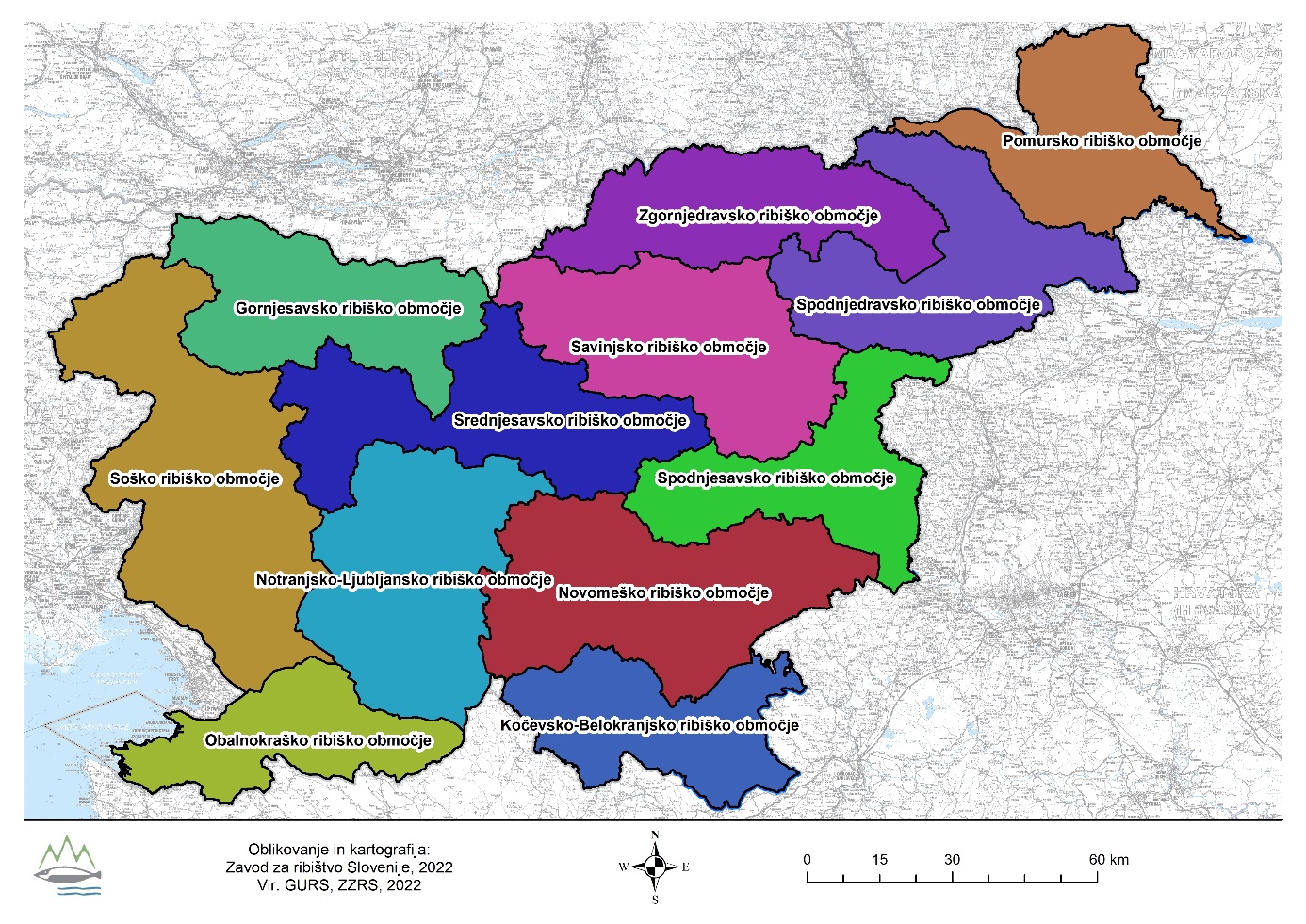 Slika 1: Ribiška območja v Sloveniji (RIBKAT, 2022).Vsako ribiško območje je razdeljeno na ribiške okoliše (Slika 2), manjše enote, ki omogočajo smotrno upravljanje, učinkovito spremljanje ter nadzor in za katere je država podelila koncesije za izvajanje ribiškega upravljanja.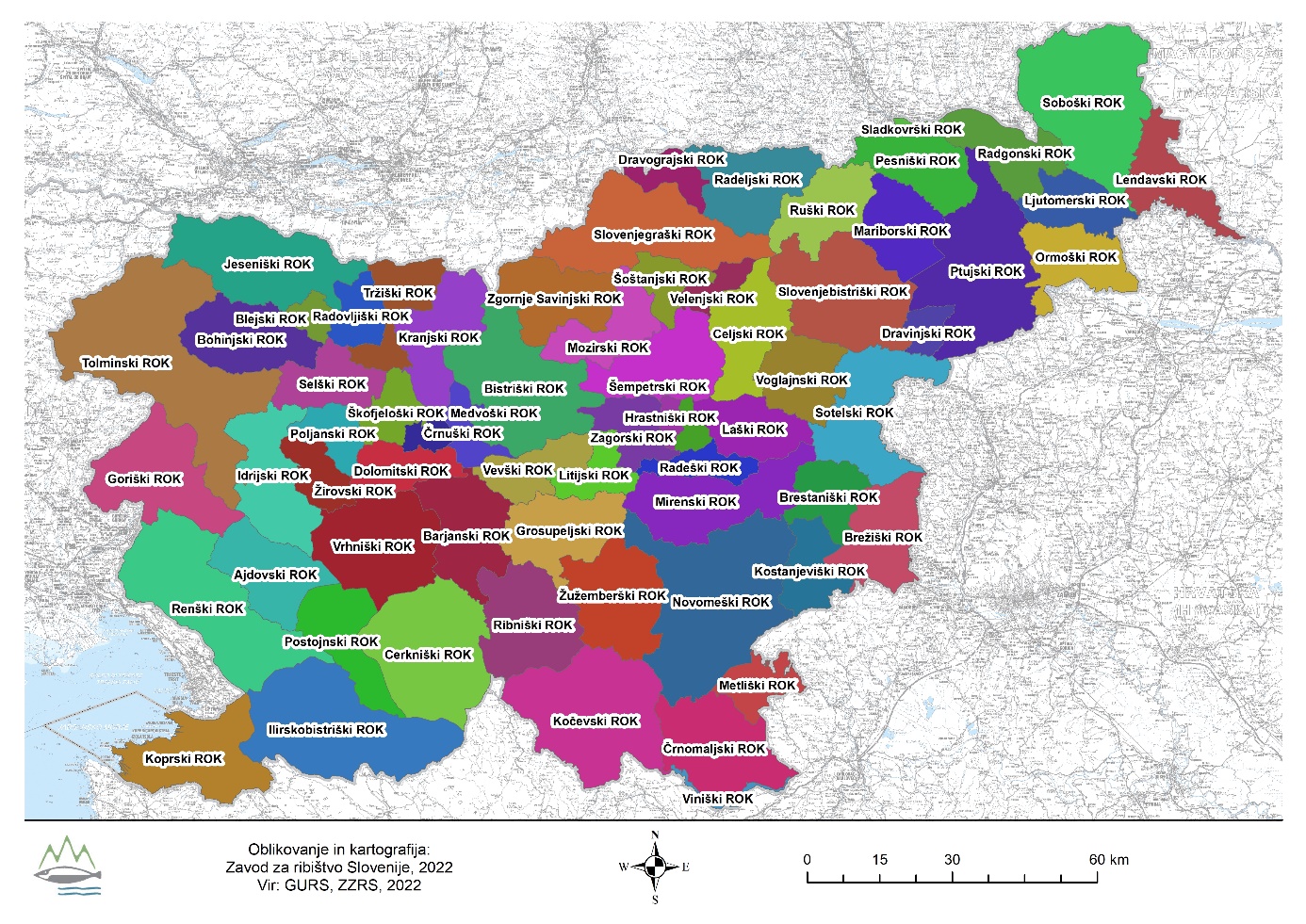 Slika 2: Ribiški okoliši v Sloveniji (RIBKAT, 2022).ROK in vode posebnega pomena se naprej delijo na ribiške revirje, najmanjše enote ribiškega upravljanja (Slika 3). V celotni Sloveniji jih je nekaj več kot tri tisoč. Vse celinske vode, ki se nahajajo znotraj meja ROK so zajete med ribiške revirje, razen izločenih voda. Izločene vode so vode posebnega pomena, določene z Uredbo o določitvi voda posebnega pomena ter načinu izvajanja ribiškega upravljanja v njih ter komercialni ribniki in ribogojnice.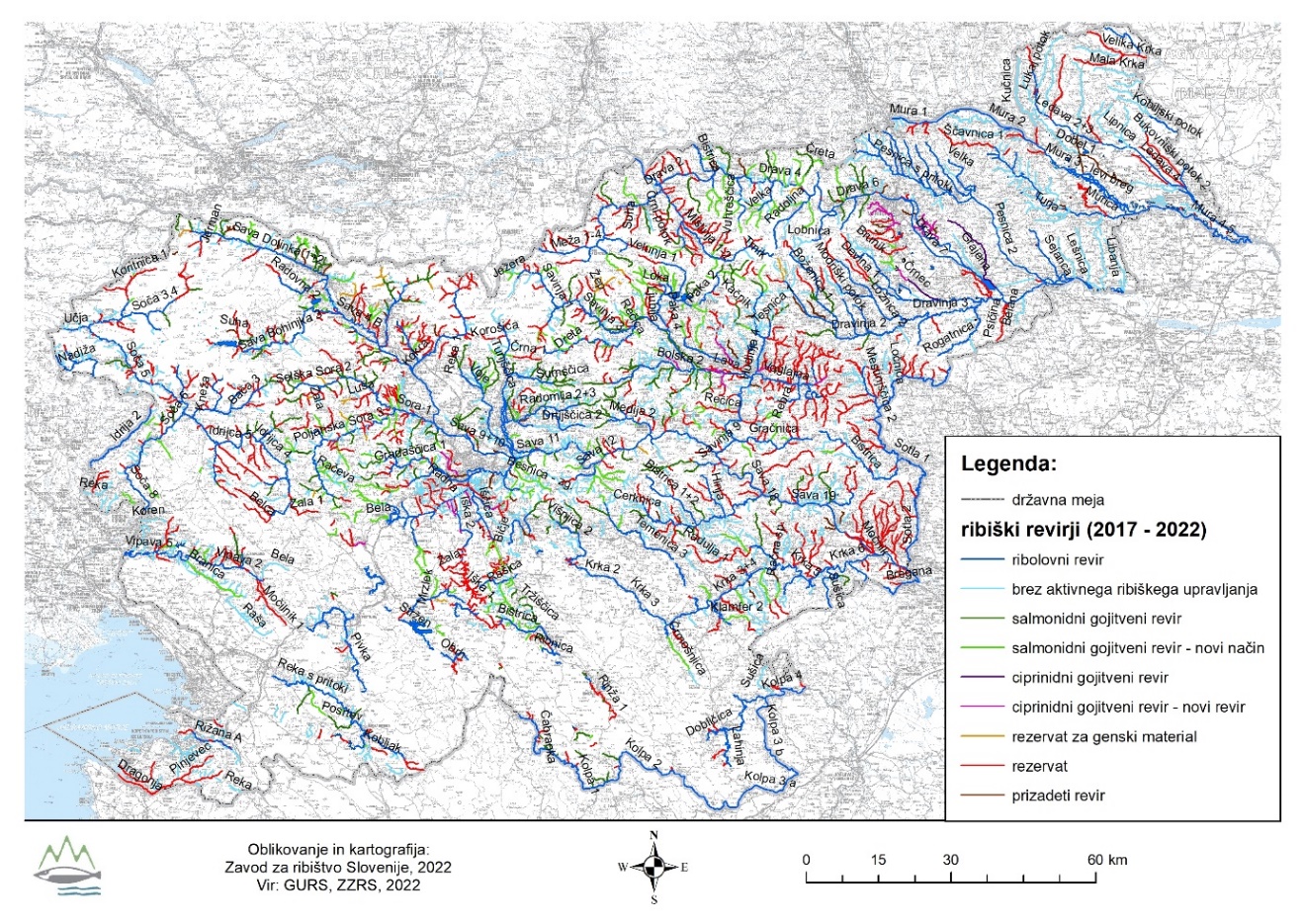 Slika 3: Ribiški revirji v Sloveniji (RIBKAT, 2022).Glede na način ribiškega upravljanja so ribiški revirji lahko varstveni, ribolovni, revirji brez aktivnega ribiškega upravljanja in prizadeti revirji. Varstveni revirji so: gojitveni revirji za sonaravno gojitev rib in rezervati. Glede na ciljne vrste in tip vodnega telesa se gojitveni revirji delijo na salmonidne gojitvene potoke (G1) in ciprinidne gojitvene potoke (G2) ter vzrejne ribnike za sonaravno gojitev nepostrvjih vrst rib. Rezervati so po namembnosti razdeljeni na: rezervate za plemenke domorodnih ribjih vrst (R1), rezervate za vzpostavljanje (R2) ali ohranjanje (R3) populacij domorodnih ribjih vrst in rezervate genskega materiala (R4) domorodnih ribjih vrst. Rezervati genskega materiala so bili uvedeni na podlagi novega ZSRib oziroma njegovih podzakonskih predpisov in vključujejo odseke vodotokov, kjer je bila z genetskimi raziskavami najdena populacija potočne postrvi z izredno čisto domorodno genetsko sliko. Ribolovni revir je del ribiškega okoliša, v katerem je dovoljen ribolov v skladu z ZSRib. Revir brez aktivnega upravljanja je del ribiškega okoliša, v katerem se ne izvaja ribiško upravljanje in je prepuščen naravnim procesom. Prizadeti revir je tisti del ribiškega okoliša, v katerem je življenje rib zaradi poslabšanih življenjskih razmer oziroma kakovosti vode onemogočeno. Vrste ribiških revirjev in njihove meje se določijo z RGN.Ribiški revirji skupaj zavzemajo 12.058,79 ha površin, od tega je ribolovu namenjeno 10.636,2 ha, kar predstavlja 88,2 % vodnih površin, kjer se izvaja ribiško upravljanje. Ribolovna površina tekočih voda (6.659,61 ha) je večja kot stoječih (3.976,59 ha). Za sonaravno gojitev domorodnih ribjih vrst je namenjeno 406,15 ha oziroma 3,4 %, rezervatov je 603,7 ha ali 5 % celotne površine ribiških okolišev. Vodnih površin brez aktivnega upravljanja je 381,32 ha (3,2 %), prizadetih voda je 31,42 ha ali 0,3 % (Preglednica 1, Preglednica 2).Preglednica 1: Površine (ha) ribiških revirjev v Sloveniji ločeno po načinu rabe in vodnih območij.Vir: RIBKAT, 2022Preglednica 2: Površina (ha) in delež (%) ribiških revirjev v Sloveniji glede na način izvajanja ribiškega upravljanja v ribiških okoliših in vodah posebnega pomena.Vir: RIBKAT, 2022V primerjavi s podatki prikazanimi v PUR do leta 2021 se je skupna površina ribiških revirjev povečala za približno 474 ha. V sklopu priprave RGN 2017 – 2022 so bili dodani v ribiško upravljanje nekateri novi, prej spregledani potoki. Zaradi boljših geoinformacijskih orodij je ZZRS tudi ponovno izvedel preračun površin za nekatere revirje. To dvoje skupaj razloži povečanje obravnavanih površin.V primerjavi s prejšnjim obdobjem se je močno zmanjšala površina namenjena sonaravni gojitvi (zmanjšanje za 208 ha oziroma 35 % zmanjšanje površin). Predvsem na račun gojitvenih, delno pa tudi ribolovnih površin so se povečale površine rezervatov (povečanje za 172 ha oziroma za 40 %) in revirjev brez aktivnega ribiškega upravljanja (povečanje za 129,24 ha oziroma za 34 %). Zmanjšala se je tudi površina prizadetih revirjev (za 7 ha oziroma 18 %) kar pa kaže predvsem na lokalno izboljšanje kvalitete vode.Določanje pravil za trajnostno rabo ribTrajnostna raba rib je izvajanje ribolova v obsegu, na način in v času, da se z naravnim samoobnavljanjem ali z določenimi ukrepi ribiškega upravljanja dolgoročno ohranjajo ribe ter se pri tem ne poslabšuje ugodno stanje rastlinskih in živalskih vrst, in je eden glavnih ciljev ribištva.Z rastjo števila prebivalcev, njihovo centralizacijo ter z izboljšavami tehnik in pristopov ribolova je bilo za zagotovitev trajnostne rabe rib potrebno uvesti upravljanje z naravnimi viri, ki obstaja že vse od srednjega veka. Najstarejši ribiški red je bil izdan že leta 1503 za goriško grofijo (Širnik R.E., 2012). Namen katerega je bil zavarovanje razmnoževanja rib, zavarovanje njihovega zaroda in odprava številnih nepravilnosti pri lovu, ki so ogrožale obstanek rib.Organizirano ribištvo kot ga poznamo danes obstaja že več kot 140 let, z začetki v letu 1880 (Toš M., 2021; RZS, 2022). Takrat so Kranjski ribiči ustanovili samostojno Ribarsko društvo za Kranjsko s sedežem v Ljubljani. Strokovna avtoriteta društva je postal prof. dr. Ivan Franke, gimnazijski profesor v Kranju (Munda A., 1927; RZS, 2022, Širnik R.E., 2012). Lotevali so se valjenja iker in umetne vzreje, predvsem potočne postrvi (Salmo trutta) in kasneje še soške postrvi (Salmo marmoratus). Za vališča so uporabljali mline ali manjše potoke v bližini večjih voda v katere so spuščali zvaljen zarod. Vse te dolgoletne praktične izkušnje upravljanja z naravnimi viri so dragocene in so bile izoblikovane na podlagi poskusa in (ne)uspeha. Zato je pomembno, da je spreminjanje pristopov v ribiškem upravljanju postopno in izredno premišljeno ter sloni na strokovno usposobljenem kadru z izkušnjami v ribištvu in ribiškem upravljanju. Spremljanje stanja – monitoring ribjih populacijPodatki o stanju populacij v posameznih revirjih so izjemno pomembni pri ribiškem načrtovanju. Del teh informacij priskrbijo ribiški upravljalci z izpolnjevanjem letnih poročil, vendar so tam zbrane informacije npr. o uplenu, ribolovnih dnevih, poginih,… le posredne, specifično zbrane in pogosto z majhno stopnjo natančnosti. Redno in večletno spremljanje populacij, ki se izvaja z vzorčenjem natančno izbranih odsekov je ključno, saj zagotavlja neposreden vpogled v pestrost združbe (Priloga 1), v stanje populacij in njihovo starostno strukturo. V Sloveniji se daljše obdobje izvajajo trije monitoringi ribjih populacij, kjer se uporablja standardizirana metoda in imajo točno določen časovni cikel: monitoring ekološkega stanja površinskih voda na podlagi rib, monitoring populacij izbranih ciljnih vrst rib in monitoring vod posebnega pomena.Monitoring ekološkega stanja površinskih voda na podlagi rib se izvaja v skladu z Vodno direktivo (Direktiva 2000/60/ES) in je del monitoringa stanja površinskih voda, ki zajema tudi monitoring fitoplanktona, fitobentosa in makrofitov ter bentoških nevretenčarjev. Ocena vodnega stanja predstavlja izhodišče za pripravo ukrepov za doseganje cilja Vodne direktive, ki je doseganje vsaj dobrega ekološkega stanja vseh površinskih vodnih teles. Ekološko stanje vodnega telesa se vrednoti na osnovi ocene stanja značilnih bioloških elementov kakovosti ter podpornih kemijskih, fizikalno-kemijskih ter hidromorfoloških elementov kakovosti. Ekološko stanje na posameznem vodnem telesu se ugotavlja 1 krat v šest letnem obdobju; če ugotovljeno ekološko stanje ni dobro ali zelo dobro pa tudi pogosteje. Ribja združba je v vodotokih pokazatelj obremenitev, ki se najbolj odražajo v splošni degradiranosti, kar vrednotimo s Slovenskim indeksom za vrednotenje ekološkega stanja vodotokov na podlagi rib (SIFAIR) IN Multimetrijskim indeksom za vrednotenje ekološkega stanja jezer na podlagi rib (SI-LFI). Metodologija vzorčenja je točno predpisana (Metodologija vrednotenja ekološkega stanja vodotokov na podlagi rib (MOP, 2020) in Metodologija vrednotenja ekološkega stanja jezer na podlagi rib (MOP, 2020)), metodologija za vrednotenje ekološkega stanja vodnih zadrževalnikov na podlagi rib je še v razvoju, prav tako je v razvoju še indeks SIFAIR za Dinarsko hidroekoregijo. Metodologija predpisuje kvantitativno vzorčenje, kjer je cilj ugotoviti vrstno pestrost, oceniti naseljenost (število in masa osebkov vseh vrst na enoto površine) za vse prisotne vrste rib in izračunati razmerje med ribami starimi do 2 let in starejšimi osebki. V zadnjih petih letih (2017 – 2021) je ZZRS ugotavljal ekološko stanje vodnega telesa na podlagi rib kar 133 krat. Devet krat je bilo ugotovljeno zelo dobro ekološko stanje, 27-krat dobro stanje, 50-krat zmerno stanje, 16-krat slabo stanje in 14-krat zelo slabo stanje, v 17 primerih pa izračun ekološkega stanja ni bil mogoč, saj metodologija za posamezen primer še ni razvita.Monitoring populacij izbranih ciljnih vrst rib se izvaja v skladu z Direktivo o habitatih (Direktiva 92/43/EGS). Kratkoročni cilj monitoringa je zagotoviti podatke o prisotnosti in dinamiki populacij ciljnih vrst rib na najpomembnejših območjih za ohranjanje vrst in njihovih habitatov v Sloveniji. Dolgoročni cilj monitoringa je redno pridobivanje primerljivih podatkov o stanju populacij zlasti vrst iz Prilog II in IV. Monitoring se izvaja za kvalifikacijske vrste rib na Natura 2000 območjih in v neposredni bližini teh območij. Vzorčenja so prilagojena ciljni vrsti in običajno niso kvantitativna, zato ne dajo odgovora o velikosti populacij, vendar odgovarjajo na vprašanja o trendu, ki se kaže v šestletnem ciklusu za populacijo ciljne vrste v posameznem območju. Velik poudarek je namenjen tudi potrditvi drsti na območju.Monitoring vod posebnega pomena je primarno namenjen oceni stanja populacij ribolovnih in tudi ostalih vrst rib in se izvaja že preko 30 let. Uporabljena metoda vzorčenja je kvantitativna, vendar cikel vzorčenj ni reden in se prilagaja potrebam in spremembam. Rezultati monitoringa se neposredno uporabljajo pri načrtovanju ribiškega upravljanja v teh vodah.Ostali monitoringi rib, npr. vzorčenja, ki jih izvajajo nekatere ribiške družine, monitoringi v akumulacijah hidroelektrarn, ribjih stez, so običajno krajši, ne uporabljajo vedno iste metodologije ali pa njihovi podatki niso sistematično zbrani in analizirani in zato rezultati pogosto niso upoštevani pri ribiškem načrtovanju. Različni monitoringi imajo svoj namen, zato je različna tudi uporabljena metodologija, njihove rezultate pa je zelo težko primerjati. Kljub nekaterim zgoraj omenjenim obsežnim monitoringom pa mnogi pomembni ribolovni revirji, tudi celotni ribiški okoliši, niso del teh vzorčenj, zato tam ni podatkov o naseljenosti posameznih vrst rib. Predlagamo uvedbo monitoringa ribolovnih voda za potrebe ribiškega upravljana na odsekih, ki jih ne zajamejo drugi že utečeni monitoringi.Odvzem spolnih celic iz naraveOdvzem spolnih celic v naravi poteka v času drsti divjih rib. Ribe se na različne načine odlovi in nato na licu mesta posmuka ali prenese v ribogojnico, kjer ribe počakajo da jim spolne celice dozorijo. Po smukanju se vse ribe vrne na mesto odlova. Odvzem rib praviloma poteka v rezervatih za plemenke, lahko pa tudi v drugih revirjih, opredeljenih v RGN. Odvzem spolnih celic se vrši tudi v ribogojnicah, kjer smukajo ribe iz plemenske jate, vendar se ti odvzemi sporočajo v centralni register akvakulture in niso zajeti v analizo.V obdobju 2011-2021 so izvajalci ribiškega upravljanja izvajali odvzem spolnih celic iz narave devetim vrstam rib, dve vrsti sta iz skupine ciprinidnih vrst (Napaka! Vira sklicevanja ni bilo mogoče najti.). V celotnem obdobju se je število pridobljenih iker iz narave močno zmanjšalo iz skoraj 6 milijonov leta 2011 je odvzem padel na manj kot milijon v zadnjih letih. Šarenki in gojenemu krapu se je spolne celice odvzemalo le v začetku obravnavanega obdobja, kasneje pa se je to prakso opustilo. Število odvzetih iker se zmanjšuje za skoraj vse vrste (najbolj izrazito za potočno postrv), le pri jezerski postrvi in sulcu odvzem ostaja na približno enakem nivoju. V letu 2021 se je pričelo načrtno smukanje jadranskega lipana in ločevanje evidenc z donavskim lipanom, pred tem letom so bila smukanja jadranskega lipana zavedena med lipanom. Pri smukanju soške postrvi in jadranskega lipana se pogosto odvzame tudi del tkiva iz plemenk za genetsko analizo, z namenom da se pridobi ikre z najboljšo genetsko sliko.Preglednica 3: Odvzem ženskih spolnih celic iz narave po posameznih vrstah rib v obdobju 2011-2021 v tisočih.V naravi se smukata oba spola, v tabeli pa je prikazano le število odvzetih ženskih spolnih celic (iker).Odvzem genskega materialaV okviru različnih projektov in raziskav se je na načrtno izbranih odsekih vodotokov in izbranim osebkom odvzemalo vzorce tkiva za genetske analize. Namen analiz je običajno iskanje oz. potrjevanje genetsko čistih populacij (soška in potočna postrv), iskanje osebkov z največjim deležem domorodnih genov (npr. soška, potočna postrv, lipan), genetske strukture populacije (npr. sulec) ali ugotavljanja razširjenosti in hibridizacije fenotipsko podobnih vrst (npr. blistavec, pisanec, grba, mrena). Odseki vodotokov, kjer so najdene populacije genetsko čistih domorodnih potočnih ali soških postrvi so pridobili status rezervatov genskega materiala (R4), kamor poseganje ni dovoljeno. Takih rezervatov je z načrtovalskim obdobjem 2017 – 2022, 25 s skupno površino 8 ha. Rezultati genetskih raziskav so objavljeni v poročilih projektov in raziskav.Sonaravna gojitevSonaravna gojitev rib je gojenje rib v naravnih ali skoraj naravnih pogojih z namenom, da se pridobi ribe prilagojene na naravne (in ne ribogojniške) razmere. Po končani vzreji se jih vlaga v ribolovne revirje z namenom nadomeščanja uplenjenih rib in izboljšanja stanja populacije. Sonaravna gojitev ciprinidov večinoma poteka v vzrejnih ribnikih, zelo majhen delež tudi v gojitvenih potokih, sonaravna gojitev salmonidov pa le v gojitvenih potokih.Sonaravna gojitev se začne z odvzemom spolnih celic s smukanjem spolno zrelih rib iz narave ali iz domesticiranih plemenskih jat. Oplojene ikre nato valijo v ribogojnicah, ki imajo dovoljenje za gojitev rib za poribljavanje, kjer je v nadzorovanih pogojih preživetje mnogo večje kot v naravi. Ikre z očmi oziroma zarod se nato vloži v gojitvene ribnike ali gojitvene potoke. Sledi faza priraščanja v naravnem okolju, ki praviloma traja dve leti, lahko tudi več ali manj, odvisno od vrste, produktivnosti in hitrosti rasti v posameznem revirju. Običajno je ciklus sonaravne gojitve dvoletni, v nekaterih delih z bolj zaostrenimi pogoji, kjer je priraščanje mladic počasnejše, lahko triletni (izjemoma tudi daljši), ali v revirjih s hitrejšo rastjo tudi enoletni. Ob koncu ciklusa se iz gojitvenih revirjev izlovijo ciljne velikostne razrede izbranih vrst in se v okviru vzdrževalnih poribljavanj preselijo v ribolovne revirje.Sonaravna gojitev v potokih se lahko izvaja na dva načina: klasični in novi način. Klasični način sonaravne gojitve se prične z vložitvijo zaroda na začetku ciklusa in odlovom mladic ter odraslih rib na koncu gojitvenega ciklusa, vse druge vrste rib se po elektroodlovu žive vrne v gojitveni revir (klasičen način). Drugi, tako imenovani novi način, se izvaja brez vlaganja zaroda, na vsake tri leta (cikel je lahko tudi daljši) pa se v teh revirjih opravi elektroodlov. V ribolovni revir se prestavi del populacije ciljnih vrst rib, preostanek ciljne vrste in vse druge ribe spremljevalnih vrst se po elektroodlovu žive vrne v gojitveni revir. Sonaravna gojitev se izvaja v skladu z ekosistemskimi značilnostmi območja in potrebami posameznega ribiškega okoliša.Najbolj pogosto so izvajalci ribiškega upravljanja v Donavskem porečju gojili potočno postrv, v jadranskem povodju pa soško postrv. V preteklosti so bili tudi poskusi sonaravne gojitve lipana in sulca, vendar rezultati niso bili dobri, tako da so ti poskusi zamrli.Sonaravna gojitev ciprinidov je relativno nepomembna. Približno 25 tekočih revirjev ima status gojitvenega revirja za ciprinide (G2 ali G2-n), vendar se le v zelo redke dejansko poribljava ciprinide. Gojitev ciprinidov poteka večinoma v vzrejnih ribnikih, v obravnavanem obdobju je zavedena gojitev s poribjavanjem za deset vrst rib (krap, linj, podust, ploščič, rdečeoka, rdečeperka, smuč, ščuka, zelenika, ploščič), vendar so podatki pomanjkljivi za večino vrst. Le krap in linj sta gojena v rednih ciklih in v večjem številu revirjev.Izvajanje sonaravne gojitve v preteklosti pogosto ni potekalo v skladu z načrti. Zaradi spreminjajočih se razmer v potokih in zaradi spremenjenih naravovarstvenih smernic se je v mnogih gojitvenih potokih spremenil način vzreje, spremenile so se velikostne kategorije poribljavanj, spreminjala se je dolžina gojitvenega cikla ali se je gojitev v potokih celo opuščalo. Analiza uspešnosti sonaravne gojitve je zato izredno težavna, saj lahko vse omenjene spremenljivke močno vplivajo na uspešnost sonaravne gojitve. Kot primer zmanjševanja sonaravne gojitve navajamo gojitev potočne postrvi v donavskem porečju, ki predstavlja večino vse sonaravne gojitve v Sloveniji. V letu 2016 je bilo v bazi RIBKAT za sonaravno gojitev potočne postrvi navedenih 676 gojitvenih revirjev, od tega je 666 revirjev delovalo na klasičen in le 10 na novi način. Skupna površina vseh gojitvenih revirjev je obsegala 406,6 ha. V obdobju 2017-2022 se je število gojitvenih potokov zmanjšalo na 450, le še 228 jih je delovalo na klasičen način, skupna površina pa se je zmanjšala za približno 80 ha in je obsegala še 320,5 ha. S sprejetjem novih RGN se je število gojitvenih revirjev za gojitev potočne postrvi zmanjšalo na 439, nekateri pa so se skrajšali, njihova skupna površina pa obsega le še 297,5 ha. Skladno z zmanjševanjem števila gojitvenih revirjev vse analize kažejo tudi na zmanjševanje uspešnosti sonaravne gojitve, razlogi pa so v vedno slabšemu stanju habitata, podnebnih spremembah, povečanem številu ribojedih živali in v poribljavanju z genetsko neustreznimi ribami.PoribljavanjaEden od splošno razširjenih ukrepov za zagotavljanje trajnostne rabe rib je poribljavanje. Za vzdrževanje optimalne številčnosti populacij domorodnih ribjih vrst in zagotavljanja kakovostnega ribolova ter njegovih pozitivnih finančnih učinkov, se glede na ekološko stanje posameznega revirja ter glede na pričakovan večji ali manjši ribolovni pritisk, izvajalci ribiškega upravljanja poslužujejo doseljevanja rib oziroma poribljavanja mladic in odraslih rib iz gojitvenih potokov, vzrejnih ribnikov ali ribogojnic, ki imajo dovoljenje za gojitev rib, za poribljavanja. Tujerodnih rib in rib, ki so sicer domorodne za Slovenijo, niso pa prisotne v posameznih ribiških območjih, okoliših oziroma revirjih, se tja ne sme poribljavati. Izjemi sta sterilna šarenka in gojeni krap. Ostale izjeme so možne le na podlagi strokovnega mnenja ZZRS in na podlagi ugotovitev izvedenega postopka presoje tveganja za naravo. Poribljavanja delimo glede na namen na: vzdrževalna, dopolnilna in sanacijska.Vzdrževalna poribljavanja se izvajajo z mladicami domorodnih vrst rib s ciljem ohranjanja primerne velikosti populacij domorodnih lovnih vrst rib. Večji del mladic, predvsem to velja za potočno in soško postrv, je pridobljen v procesu sonaravne gojitve, ki razen valjenja iker v vališču, poteka v naravnem okolju – gojitvenih revirjih, vzrejnih ribnikih in gojitvenih potokih ciprinidnega značaja. Delno (manjši del) se mladice za vzdrževalna poribljavanja vzgojijo tudi v ribogojnicah in nato prenesejo v ribolovne revirje. Pri tem se upošteva načelo, da je za nadomestitev ene odrasle, spolno zrele, uplenjene ribe treba vložiti ustrezno število mladic. Zaradi naravne smrtnosti rib se v primeru, da se za poribljavanja uporabi mlajše starostne skupine rib, vloži večje število mladic, kot če se za poribljavanja uporabi starejše starostne skupine rib.Dopolnilna poribljavanja se vršijo v času ribolovne sezone z merskimi ribami lovnih vrst »pod trnek«, namenjena so blaženju povečanega ribolovnega pritiska in zagotavljanju kakovostnega ribolova ter pozitivnega finančnega učinka.Sanacijska poribljavanja se izvedejo po naravnih nesrečah ali drugih dogodkih večjih razsežnosti in z RGN niso predvidena.Za gojitev postrvjih vrst je v Sloveniji veliko število vališč in manjših hladnovodnih ribogojnic. Del teh objektov je v lasti izvajalcev ribiškega upravljanja, druge so v zasebni lasti. Gojenje se izvaja za vse domorodne salmonidne vrste; potočna postrv (tudi jezerska postrv), soška postrv, lipan, sulec in tudi za tujerodno šarenko. Ribe, ki odrastejo v ribogojnici so podvržene povsem drugačnim selekcijskim pritiskom, kot ribe, ki se iz iker izvalijo v naravni vodi, zato je posebna pozornost pri vzreji domorodnih vrst rib za poribljavanja posvečena primernemu poreklu plemenskih rib s poudarkom na lokalnih populacijah.Nekatere od hladnovodnih ribogojnic so primerne tudi za gojitev rečnih krapovskih vrst (npr. podust, mrena, ogrica), predvsem v zgodnjih stopnjah razvoja. Večje mladice in odrasle ribe nepostrvjih vrst pa se gojijo v posebej za ta namen pripravljenih ribnikih. Gojitev in poribljavanja z njimi so relativno redke, vendar so prav te migratorne vrste rib zaradi jezov hidroelektrarn in sprememb habitatov v novonastalih akumulacijah med najbolj prizadetimi.Gojitev toplovodnih, nepostrvjih domorodnih vrst rib poteka pri nas večinoma ekstenzivno v ribnikih, kjer se goji krap, kot glavna vzrejna vrsta, nekatere druge, med njimi tudi domorodne vrste rib, pa se goji kot spremljevalne vrste (ščuka, som, linj, smuč, ploščič). Tudi število objektov, primernih za tako gojitev toplovodnih vrst je veliko, nekateri so last izvajalcev ribiškega upravljanja, večinoma pa so v lasti in upravljanju zasebnikov. Vzrejene ribe so primerne za poribljavanja ribolovnih revirjev, pri tem pa obstaja nevarnost, da se pri poribljavanju z njimi nehote vnaša v vode tudi nezaželjene, predvsem invazivne vrste rib, ki se pri ekstenzivni gojitvi lahko pojavljajo. Zato je potrebno pri gojenju in poribljavanjih zagotoviti nadzor, da ne prihaja do širjenja invazivnih vrst.Gojitev rib za poribljavanje lahko poteka le v ribogojnicah, ki izpolnjujejo pogoje določene s predpisi. Lahko poteka v posebnih samo za to namenjenih ribogojnicah, lahko pa tudi v ribogojnicah, v katerih se gojijo ribe tudi za prehrano ali za nadaljnjo gojitev.Na sliki (Napaka! Vira sklicevanja ni bilo mogoče najti.) je prikazana masa poribljavanj salmonidnih vrst rib v ribolovne revirje v obdobju med 2011 in 2021. V analizo so vključena vzdrževalna, dopolnilna in sanacijska poribljavanja, niso pa zajeta poribljavanja pri intervencijah (prenos) in poribljavanja za sonaravno gojitev, ker slednje prikazujemo v ločenem poglavju. Največji masni delež poribljavanj med postrvmi predstavlja šarenka, povprečna letna količina vlaganj je približno 65 t, količina poribljavanj pa se počasi zmanjšuje. Sledita potočna postrv (letno poribljavanje znaša približno 20 t, trend poribljavanj pa je relativno stabilen) in soška postrv (povprečno letno 7,5 t, poribljavanje pa se počasi povečuje). Poribljavanja z ostalimi vrstami so precej manjša, pri lipanu, jadranskem lipanu in jezerski postrvi so znotraj opazovanega obdobja prisotna velika nihanja, saj so vezana na le majhno število ribogojnic. V začetku obdobja je bilo prisotno tudi minimalno poribljavanje s potočno zlatovčico, nato pa se je to prakso opustilo. Zaradi zelo majhnih količin poribljavanja s potočno zlatovčico niso prikazana na slikah (Napaka! Vira sklicevanja ni bilo mogoče najti. in Slika 5). Pri upravljanju lipanskih populacij, ki so zelo občutljive in ranljive zaradi plenjenja kormoranov, so poribljavanja nujna za vzdrževanje velikosti in obnavljanje njegovih populacij. Število letno vloženih lipanov je predvsem odvisno od števila v ribogojnicah vzrejenih lipanov v posameznih letih in finančnih sredstev za njegov nakup v ribiških družinah. Njegova gojitev poteka le v nekaj ribogojnicah, letna proizvodnja pa ni konstantna. Gojitev lipana na vodnem območju Jadranskega morja je usmerjena na lokalno populacijo jadranskega lipana, ki ga prikazujemo ločeno.Slika 4: Poribljavanja postrvjih vrst (masa) v ribolovne revirje v obdobju 2011-2021.Povsem drugačeno razmerje kaže Slika 5, ki prikazuje število poribljavanih osebkov postrvjih vrst. Številčno se največ poribljava s potočno postrvjo, povprečno letno 1,2 milijona osebkov, sledijo soška postrv (750.000 osebkov letno), lipan (160.000), vendar je pri tej vrsti opazen izrazito neugoden trend, šarenka (140.000), jadranski lipan (75.000), jezerska postrv (60.000), sulec (18.000).Slika 5: Poribljavanja postrvjih vrst (število osebkov v tisočih) v ribolovne revirje v obdobju 2011-2021.Pri poribljavnju nepostrvjih vrst močno prevladuje gojena oblika krapa, saj predstavlja kar 85 % vseh poribljavanj z nepostrvjimi vrstami (po masi). Povprečno letno so ga ribiči v ribolovne revirje, predvsem v ribnike, vložili 92 ton. Masa skupnih poribljavanj z gojenim krapom pa v obravnavanem obdobju počasi pada. Zmanjšuje se predvsem poribljavanje v odprte vode, del upada pa lahko pripišemo tudi temu, da so nekateri ribniki pridobili status komercialnega ribnika in njihovih podatkov ne prikazujemo več.Slika 6: Poribljavanja gojene oblike krapa v primerjavi z ostalimi nepostrvjimi vrstami v ribolovne revirje v obdobju 2011 – 2021, masa [t].Slika 7: Poribljavanja najpogostejših domorodnih nepostrvjih vrst v ribolovne revirje v obdobju 2011-2021, masa [t].Pri poribljavanju z ostalimi nepostrvjimi vrstami so opazna velika medletna nihanja pri večini vrst. V največjem obsegu (po masi) se poribljava ščuko (povprečno 5,5 t letno), rdečeoko (2,7 t), ploščiča (2,2 t), smuča (1,6 t), podust (1,0 t), klena (0,9 t), linja (0,9 t) in v zadnjih nekaj letih tudi divjo obliko krapa (Slika 7). Ostale vrste skupaj prispevajo približno 1,3 t na leto, večinoma gre za vrste, ki so pogosto evidentirane tudi v uplenu (mrena, som, platnica, rdečeperka). Sporadično se pojavljajo tudi poskusi izboljšanja populacij nekoč pogostejših vrst, kot sta vnos kleničev (enkratni vnos 15.000 osebkov), jeza ali neposrečeni poskus naselitve jesetrov. Po številu vloženih osebkov pa med nepostrvjimi vrstami močno prevladuje podust (1,6 milijona osebkov letno), sledijo rdečeoka (80.000 osebkov letno), gojena oblika krapa (56.000), platnica (73.000) in zelenika (21.000). Poribljavanji s podustjo in platnico kažeta izredno negativen trend, ki se v zadnjih nekaj letih kaže v skoraj popolnem prenehanju poribljavanj. Večina teh poribljavanj se je izvajalo na območju spodnje Save, kjer pa so z izgradnjo hidroelektrarn te vrste izgubile svoj življenjski prostor.Ribolov in ribolovni režimV celinskih vodah Slovenije gospodarskega ribolova ni. Dovoljen je le ribolov s trnkom, kot oblika rekreacijskega ribolova, ki pa ima tudi pomemben gospodarski učinek. Izvajalci ribiškega upravljanja lahko v skladu z RGN in LPR v ROK, kjer izvajajo ribiško upravljanje, zagotavljajo izvajanje negospodarskega ribolova kot ene od turistično pomembnejših rekreativnih dejavnosti, z mnogimi pozitivnimi učinki za razvoj lokalnega gospodarstva. Po podatkih RZS je Slovenija znana ribolovna turistična destinacija, kjer ribiči turisti v povprečju ostanejo skoraj 5 dni in samo v zgornjem posočju potrošijo povprečno skoraj 300€ dnevno oz. 1.6 milijona € letno.(https://www.tackletradeworld.com/fishing-could-help-tourism-recover-europe 2023.)Po podatkih EAA (European Anglers Alliance) katere članica je tudi Ribiška Zveza Slovenije (https://www.eaa-europe.org/about-eaa/), je v Evropi približno 25 milijonov rekreativnih ribičev, od tega jih je približno 7 milijonov tudi članov organizacij in različnih zvez. Slednji predstavljajo, poleg slovenskih ribičev, velik bazen potencialnih ribiških obiskovalcev, tudi če se jih zgolj manjši odstotek odloči za obisk slovenskih voda. Z leta v leto opažamo porast obiska tujih ribičev, še posebej iz območja EU. Po podatkih iz nedavno zaključenega projekta v zgornjem Posočju, 98 odstotkov ribških gostov iz tujine prakticira ribolov brez uplena (Jesenšek G., 2022).Ribolov je dovoljeno izvajati le v območjih ribolova, to je v ribolovnih revirjih. V skladu z Uredbo o ribjih vrstah, ki so predmet ribolova v celinskih vodah (Ur. l. RS, št. 46/2007, je v Sloveniji dovoljeno loviti 31 domorodnih in 11 tujerodnih vrst rib. Med njimi ni več nekaterih vrst, ki jih je v preteklosti bilo dovoljeno upleniti (blistavec, jegulja, pisanka, primorska belica). Razen navedenih vrst se lahko lovijo še različni križanci in vse druge tujerodne ribe, ki niso poimensko navedene v Uredbi in niso zavarovane po predpisih s področja ohranjanja narave.Med evidentiranimi vrstami rib v ribolovu v celinskih vodah v obdobju od 2011- 2021, je bilo uradno javljeno v uplenu 29 domorodnih in 11 tujerodnih vrst. Te vrste so bile: soška, jezerska in potočna postrv, lipan, sulec, jezerska in potočna zlatovčica, šarenka, ozimica, beli amur, srebrni tolstolobik, srebrni koreselj, ameriški somič, sončni ostriž, krap (gojeni), androga, bolen, čep, grba, štrkavec, klen, linj, menek, mrena, pohra, navadni koreselj, navadni ostriž, ogrica, pisanec, platnica, ploščič, podust,  rdečeoka, rdečeperka, smuč, som, ščuka in zelenika.Med vrstami rib evidentiranimi v ribolovu v celinskih vodah v obdobju od 2011- 2021 ni bilo vrst, ki so bile v uplenu v prejšnjem obdobju: blistavec, črnooka, jegulja, kečiga, krap-divja oblika, sivi tolstolobik, črni amur, psevdorazbora, navadni okun, pezdirk, pisanka, primorska belica in smrkež. Pravila za izvajanje ribolova določa Pravilnik o ribolovnem režimu v ribolovnih vodah (Ur. l. RS št. 99/07 in 75/10). V njem so določeni splošni pogoji za izvajanje ribolova, vrste, oblika, veljavnost in evidenca ribolovnih dovolilnic, čas in način ribolova, vabe, najmanjše lovne mere, varstvene dobe in uplen za posamezne vrste rib ter predpisano ravnanje z ujetimi ribami. Glede na posebnosti posameznega ROK oziroma ribolovnega revirja je ribolovni režim podrobno določen v RGN in je lahko strožji od splošno določenega s pravilnikom o ribolovnem režimu. To določilo ne velja za tujerodne in lokalno neprisotne vrste, za njih velja sproščen ribolovni režim, ki se določi z RGN (izjema sta krap (gojena oblika) in šarenka). Ribolovni režim je določen na način, da se zagotovi trajnostna raba ribolovnih virov ob omogočanju čim bolj kakovostnega ribolova.Izkoriščeni ribolovni dneviSlika 8: Število izkoriščenih salmonidnih in ciprinidnih ribolovnih dni članov RZS v obdobju 2011-2021.Slika 9: Število izkoriščenih salmonidnih in ciprinidnih ribolovnih dni turistov v obdobju 2011-2021.Slika 10: Število izkoriščenih dni za ribolov sulca, s strani članov in turistov v obdobju 2011-2021.Število izkoriščenih ribolovnih dni se je v obdobju zadnjih 25 let dokaj enakomerno zmanjševalo, do približno leta 2014, ko se je trend padanja bolj ali manj zaustavil. Ribolovni dnevi so se ustalili na dobri polovici števila dni pred 25 leti. V zadnjih letih ugotavljamo ponovno porast predvsem števila ribolovnih dni po sistemu »ujemi in izpusti«, še posebej pri ribolovu ciprinidov. Prav tako je v porastu zanimanje za ribolov sulca po sistemu »ujemi in izpusti«, kjer vedno več ribiških gostov iz tujine izkoristi možnost ribolova na omenjenega plenilca v zimskem času, ki je v večini sosednjih držav izven ribolovne sezone.UplenV obdobju 2011-2021 so ribiči plenili 8 vrst salmonidnih vrst rib (in križance), štiri vrste so tujerodne (šarenka, jezerska in potočna zlatovčica, ozimica) ter 37 vrst ciprinidnih rib od katerih je 9 tujerodnih (gojeni krap, črni in rjavi ameriški somič, srebrni in zlati koreselj, srebrni in sivi tolstolobik, beli amur, postrvji ostriž in ustonoše). V skupnem uplenu (po masi) ciprinidi predstavljajo 83 % vsega uplena, salmonidi pa 17 % (Slika 11). Kljub upadanju uplena v celotnem obdobju zbiranja podatkov (od leta 1986) pa razmerje med uplenjenimi ciprinidi in salmonidi vseskozi ostaja relativno podobno.Slika 11: Delež salmonidnih in ciprinidnih vrst v uplenu po masi v obdobju 2011 – 2021.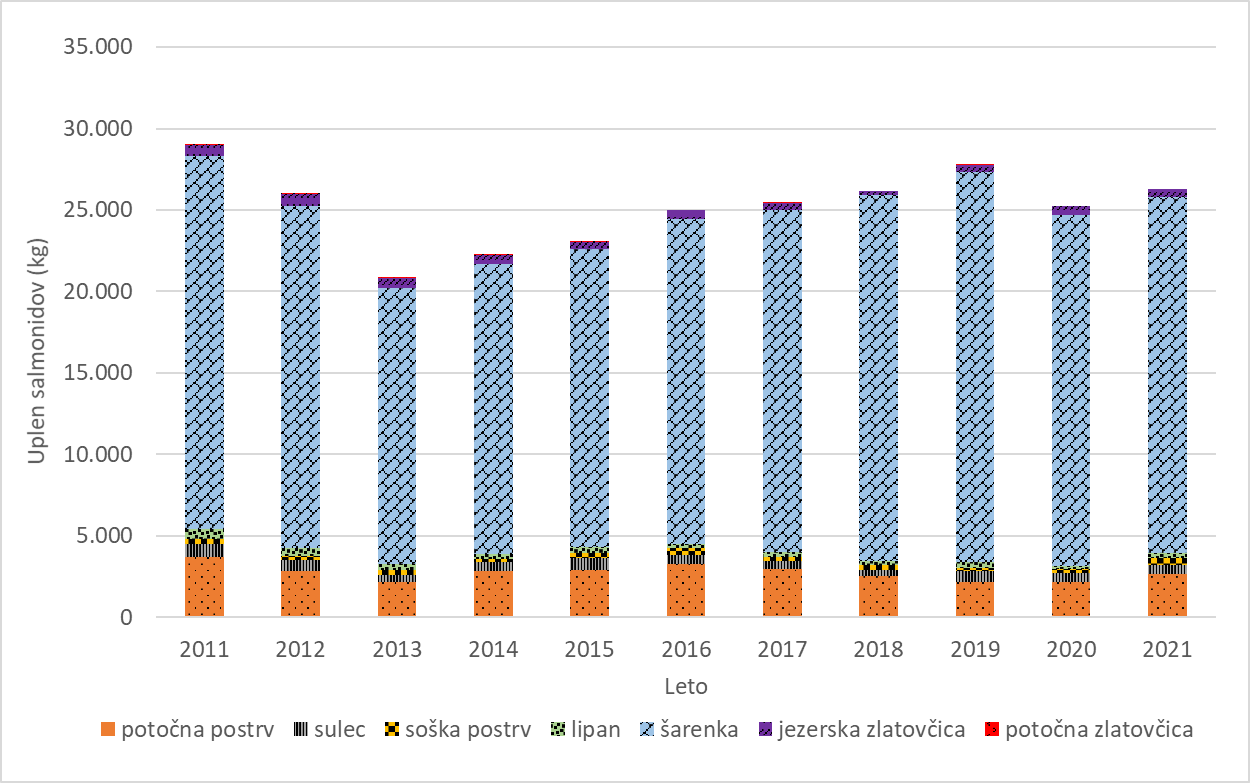 Slika 12: Uplen (masa uplenjenih rib) salmonidnih vrst rib v obdobju 2011 – 2021. Uplen križanca med soško in potočno postrvjo je upoštevan pri masi soške postrvi, uplen ozimice pa zaradi minimalnih uplenjenih količin ni prikazan.Ribiči so v obdobju 2011 - 2021 letno uplenili povprečno 25 t salmonidnih rib. Šarenka predstavlja kar 82 % mase vseh uplenjenih rib (povprečni letni uplen znaša 21 t), sledi potočna postrv z 11 % (povprečni letni uplen je 2,5 t), nobena druga vrsta pa ne preseže 2 % skupnega uplena (Slika 12). V primerjavi s preteklim obdobjem se je bistveno zmanjšal predvsem uplen lipana in tudi potočne postrvi, na približno enaki ravni, z opaznimi letnimi nihanji pa ostaja uplen šarenke (RIBKAT, 2023).Slika 13: Uplen (masa uplenjenih rib) ciprinidnih vrst rib v obdobju 2011 – 2021.Povprečni letni uplen ciprinidnih vrst rib znaša približno 126 t in ostaja v celotnem obravnavanem obdobju relativno konstanten (Slika 13). Približno polovico vsega uplena predstavlja uplen gojenega krapa (62 t letno), ki ga ribiči večinoma lovijo v ribnikih, sledi podust (8 %, približno 10 t letno), ščuka (6 %, 7,3 t letno), som (6 %), mrena (4 %), platnica (4 %) in klen (4 %). Med deset največ uplenjenih rib sodijo še srebrni koreselj, ploščič in smuč. Naslednja skupina po uplenu so ameriški somiči, kjer smo zaradi težavne določitve združili obe vrsti. Druge vrste v obravnavanih enajstih letih niso dosegle skupnega uplena nad 2 t in vse skupaj predstavljajo približno 6 % skupnega uplena (RIBKAT, 2023). V obravnavanem obdobju se je skoraj prepolovil uplen reofilnih vrst rib kot so podust, mrena in platnica, povečal pa se je uplen gojenega krapa, ščuke in ameriških somičev. Tudi med ribolovno manj pomembnimi vrstami se kaže večinoma padajoč trend uplena, velik upad beležimo pri rdečeoki, zeleniki, ogrici in navadnem ostrižu. Ugotovljeni trendi nakazujejo, da se, vsaj v ciprinidnem delu ribolova, ribištvo premika iz tekočih v stoječe vode. Del sprememb lahko pripišemo tudi izgradnji HE na spodnji Save zgrajene, nastale akumulacije za reofilne vrste niso primerne in so po nekaterih lastnosti bolj podobne stoječim vodam.Ribiška tekmovanjaV posameznih ribolovnih revirjih ali njihovih delih lahko izvajalci ribiškega upravljanja, kot športno aktivnost, katere namen je merjenje ribiških spretnosti med ribiči in za promocijo ribolovnega turizma, izvajajo ribiška tekmovanja. Uradna ribiška tekmovanja lahko potekajo samo na tekmovalnih trasah, ki jih posebej za ta namen opredeli in označi izvajalec ribiškega upravljanja v skladu z RGN. Za ribiška tekmovanja se štejejo le tista, ki potekajo na podlagi pravil RZS in so usklajena s pravili CIPS oziroma njenih zvez, vsa ostala druženja, tradicionalni skupni lovi ipd., katerih namen je predvsem druženje in prav tako merjenje ribiških spretnosti med ribiči, lahko potekajo na običajnih revirjih, pod veljavnimi pogoji na omenjenih revirjih, z nakupom dnevnih dovolilnic in upoštevanjem običajnih pravil na revirju, s tem, da so ta druženja pravočasno najavljena. Vse te oblike družabnega ribolova izvajalci ribiškega upravljanja lahko organizirajo na način, da so vključena v letno kvoto razpoložljivega števila ribolovnih dni v posameznih revirjih in v skladu z veljavnim ribolovnim režimom.Ribiških tekmovanj je več vrst. Tekmovanja v muharjenju (LRM) so namenjena ribolovu postrvjih vrst in potekajo v skladu s potrjenim oziroma veljavnim ribolovnim režimom. Ribe se takoj po ulovu prijavijo sodniku ter nepoškodovane spustijo nazaj v vodo. Tekmovalna mesta se posebej ne urejajo. Tekmovanja se izvajajo znotraj posameznih odsekov tekmovalne trase oz. sektorjih.Tekmovanja v lovu rib s plovcem (LRP) ali z obtežilnikom (LKO) so namenjena ribolovu krapovskih vrst rib in potekajo na tekmovalnih trasah, kjer so ribolovna mesta praviloma označena in pogosto za to posebej urejena. Za izvedbo takih tekmovanj so najprimernejša umetno zgrajena vodna telesa ter vodotoki z umetno urejenimi brežinami. Na teh tekmovanjih se ujete ribe do konca tekmovanja držijo v posebnih mrežah, ki rib ob pravilni uporabi ne poškodujejo, po tehtanju pa žive izpustijo nazaj v vodo.Tekmovalne trase morajo biti določene v RGN na način, da izvedba tekmovanja ne ogroža naravnih populacij rib in tekmovalcem omogoča enakovredne možnosti ribolova. Zato je potrebno določiti časovne omejitve in sprejemljivo število ribiških tekmovanj na posamezni tekmovalni trasi.ZSRib je na novo uredil tudi poročanje o ribiških tekmovanjih saj določa, da se o ribiških tekmovanjih vodi evidenca. Izvajalci ribiškega upravljanja v letnem poročilu poročajo o izvedbi ribiških tekmovanj. Temu primerno je bila izdelana tudi spletna aplikacija RIBKAT, ki ima posebno tabelo namenjeno ribiškim tekmovanjem, kjer se beležijo različni podatki izvedenih tekem (revir, datum, tip tekme, število tekmovalcev, zabeležene vrste ulovljenih in uplenjenih rib).Evidence na tem področju so v postopku urejanja, saj upravljalci beležijo tako uradne tekme, kot tudi družabna srečanja. Med leti 2011 – 2016 je bilo v povprečju zabeleženih 594 ribiških tekem in srečanj ter med leti 2017 – 2021 v povprečju 362 tekem oziroma srečanj. Od leta 2019 se v RIBKAT beleži tudi število tekmovalcev. V letih 2019 – 2021 je bilo zavedenih v povprečju letno 9720 tekmovalcev oziroma v povprečju dobrih 9 tekmovalcev na tekmo.Spremembe pravil se lahko sprejmejo na letnem srečanju strokovne komisije F.I.P.S.e.d. (Steering Committee), na podlagi pripomb, ki so v pisni obliki poslane, preko nacionalnih zvez, glavnemu sekretarju F.I.P.S.e.d..Podeljevanje koncesij za ribiško upravljanje v ribiških okolišihZSRib opredeljuje podeljevanje koncesij za izvajanje ribiškega upravljanja v ribiških okoliših. Koncedent je RS, njene funkcije v njenem imenu in za njen račun opravlja vlada. Koncesionarka oziroma koncesionar (v nadaljevanju koncesionar) je lahko pravna ali fizična oseba, ki izpolnjuje predpisane pogoje iz zakona. Koncesija se podeli za 30 let z odločbo o izbiri na podlagi javnega razpisa. Koncesijska dajatev je prihodek proračuna RS.V jeseni 2008 so bili z javnim razpisom, na podlagi prednostne pravice pri prvi podelitvi koncesij, prvič izbrani kot koncesionarji dosedanji izvajalci ribiškega upravljanja. Podpisanih je bilo 67 koncesijskih pogodb za posamezne ribiške okoliše. Pri tem je treba poudariti, da so vsi dotedanji izvajalci ribiškega upravljanja izkoristili prednostno pravico, ki jo omogoča ZSRib.Podrobneje se je podeljevanje koncesij uredilo z Uredbo o koncesijah za izvajanje ribiškega upravljanja v ribiških okoliših v RS (Ur. l. RS, št. 80/07, v nadaljnjem besedilu: Uredba), s katero se je določilo tudi način uveljavljanja prednostne pravice. Če se prednostna pravica ne bi uveljavljala, bi se koncesionarja izbralo na podlagi najvišje ponujene koncesije, ki pa ne bi smela biti manjša od višine, določene v primeru uveljavljanja prednostne pravice, in je v tem primeru tudi izklicna cena.Uredba določa, da se višina koncesijske dajatve v primeru uveljavljanja prednostne pravice določi za obdobje veljavnosti RGN. Znižanje koncesnin pa je predvideno le ob nepredvidljivih okoliščinah, nastalih zaradi višje sile. V tem primeru je tudi potrebna sprememba RGN.Strokovne podlage za izračun koncesij za izvajanje ribiškega upravljanja v ribiških okoliših v primeru uveljavljanja prednostne pravice, 2008, je dokument, ki ga je pripravil ZZRS.Višina koncesijske dajatve tako temelji na vrednosti ribolovnega dneva in številu izkoriščenih ribolovnih dni v zadnjem obdobju načrtovanja ter tako posredno dejansko odraža tudi interes (potencial) ribolova v posameznem ribiškem revirju oziroma ROK. Na ta način izračunana višina koncesije, je sprva za vseh 67 ribiških okolišev v RS skupaj znašala 311.000,00 €. Kasneje se je za ribiški družini Idrija in Maribor koncesija znižala zaradi zmanjšanja števila ribolovnih dni, ponekod pa je prišlo do izločitve posameznih revirjev iz ROK. Tako se je celotna koncesija zmanjšala in je na letni ravni znašala 288.141,71 €. To pomeni povprečno letno 4.300,00 € na ROK, z razponom od najmanj 423,15 € za Zagorski ribiški okoliš, do največ 18.787,39 € za Tolminski ribiški okoliš.Glede na število ribičev, včlanjenih v ribiške družine, ki jih je bilo v letu 2011 približno 14.000, je povprečen letni prispevek za koncesnino nekaj več kot 20 € na posameznega člana letno. V letu 2021 je bilo evidentiranih približno 12000 članov, kar znese malo več kot 24 € na posameznega člana letno. Temu je treba prišteti še prihodek od ribolovnega turizma oziroma prihodek od prodanih dovolilnic (letnih, dnevnih in drugih).Koncesije so se od leta 2016 znižale na mejnih vodah s Hrvaško, zaradi postavljenih tehničnih ovir. Koncesija se je znižala za ribiški okoliš le za ribolovne revirje na mejnih vodah in sicer za 50 %. To znižanje velja do odstranitve tehničnih ovir.Koncesije so se sistemsko znižale za vse koncesionarje leta 2018 za 10 %, zaradi škod na ribah zaradi kormorana za katerega ni bila izdana odločba za možnost preprečevanja škod na ribah.Koncesije so se sistemsko znižale posebej z aneksi h koncesijskim pogodbam v letu 2020 in 2021 zaradi ukrepov za omejevanje epidemije covid za 50 %Tako obračunane višine koncesij dajejo možnost vsem ribiškim družinam, da koncesijske obveznosti lahko plačujejo, poleg tega pa tudi opravljajo javne naloge, ki so jim določene z ZSRib (za kar jim še vedno ostaja okoli 90 % prihodka) oz. jih bodo ribiči člani opravili prostovoljno in bili s tem upravičeni do cenejše ribolovne dovolilnice.Ribiško upravljanje v 67 ROK trenutno izvaja 64 koncesionarjev - ribiških družin združenih v RZS.Ribolov v komercialnih ribnikihKomercialni ribnik je stoječa voda, ki je namenjena trženju športnega ribolova v zasebnem interesu in iz katere je naravno ali s tehničnimi ukrepi preprečena migracija rib v druge vode. Komercialni ribniki so izločeni iz ribiških okolišev. Nosilec dejavnosti komercialnega ribnika si mora v skladu s predpisi o vodah pridobiti vodno pravico za neposredno rabo vode za izvajanje športnega ribolova v komercialnem ribniku. V postopku pridobitve vodne pravice je potrebno upoštevati tudi mnenje ZZRS, s katerim se določijo vrste rib, katerim ustrezajo pogoji v komercialnem ribniku in vrste ter količina rib, ki se jih lahko poribljava. V vodnem dovoljenju so določeni tudi podrobnejši pogoji upravljanja, skladno z mnenji DRSV in ZRSVN, kjer so med drugim upoštevane tudi usmeritve NUV in usmeritve za NATURA 2000 območja.Komercialni ribniki so običajno manjše vodne površine, z urejeno lastninsko pravico, v katere se praviloma poribljava že odrasle oziroma konzumne ribe. Zaradi majhne velikosti lahko prihaja do prenaseljenosti rib zaradi pretiranega poribljavanja, zato bi bil tu smiselen povečan nadzor oziroma bi se morali izvajati redni monitoringi za oceno stanja ribjih populacij.Število komercialnih ribnikov se je od leta 2010 do leta 2023 povečalo iz 30 na 69.Gojitev ribGojitev rib znotraj ribiškega okoliša lahko poteka v ribogojnih obratih – ribogojnicah ali kot sonaravna vzreja domorodnih, lokalno prisotnih vrst rib v naravnih vodnih površinah skladno z RGN.Ribogojnice so vodni objekti, namenjeni gojitvi rib. Z mrežami ali na kak drug način so ločeni od ostalega vodnega okolja, lahko se izpraznijo in izsušijo. V njih se z uporabo ribogojskih metod lahko poveča proizvodnja vodnih organizmov prek naravnih zmogljivosti okolja. Za gojitev rib je potrebno pridobiti vodno pravico po predpisih o vodah, skladno s predpisi o veterinarstvu in predpisi o živinoreji. Gojitev rib za poribljavanja dodatno ureja ZSRib. Brez posebnega dovoljenja se lahko gojijo domorodne lokalno prisotne vrste rib in tujerodne ribje vrste, za katere po Pravilniku o prosto živečih živalskih vrstah, ni treba pridobiti dovoljenja. Za druge tujerodne vrste rib je za gojitev potrebno pridobiti tudi dovoljenje v skladu s predpisi o varstvu narave.Konec leta 2022 je bil sprejet Nacionalni strateški načrt za razvoj akvakulture za obdobje 2021 – 2030 (v nadaljevanju: NSNA). V njem so opredeljene prednostne naloge za razvoj ribogojstva v Sloveniji. Podlaga za pripravo in sprejetje načrta so Uredba (EU) 2021/1060 Evropskega parlamenta in Sveta z dne 24. junija 2021. Na podlagi NSNA je bil sprejet še Operativni program za izvajanje Evropskega sklada za pomorstvo, ribištvo in akvakulturo v RS za obdobje 2021-2027.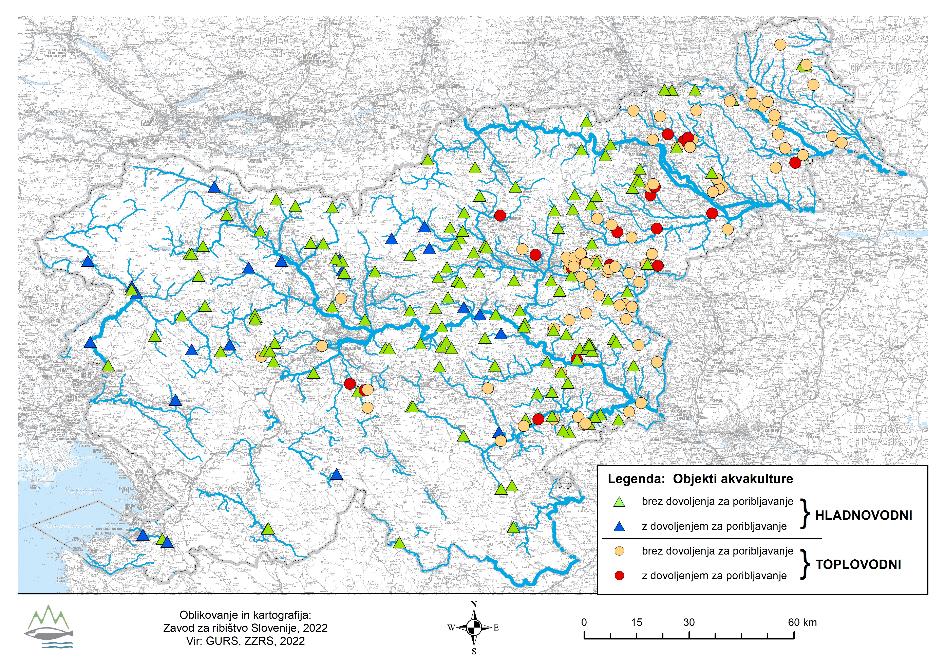 Slika 14: Akvakultura v celinskih vodah RS.V celinskih vodah Republike Slovenije se je v primerjavi z letom 2010, v februarju leta 2023 število evidentiranih aktivnih objektov v Centralnem registru objektov akvakulture in komercialnih ribnikov, povečalo iz 271 na 306 objektov (od tega 69 komercialnih ribnikov. Najpogostejša gojena vrsta v hladnovodnih ribogojnicah je šarenka, v toplovodnih pa gojeni krap.Gojitev domorodnih vrst rib v ribogojnicah večinoma zagotavljajo izvajalci ribiškega upravljanja. V svojih ribogojnih objektih gojijo predvsem domorodne ribje vrste za poribljavanje. V letu 2023 je 22 hladnovodnih ribogojnic v lasti ribiških družin in 4 toplovodnih ribnikov za gojenje toplovodnih vrst rib. Dve ribogojnici za gojenje hladnovodnih vrst rib delujeta pod okriljem ZZRS.Preglednica 4: Masa vzrejenih rib v ribogojnicah v celinskih vodah RS (v tonah), VOLOS.Legenda: (*) - začasni podatkiV obdobju programa upravljanja rib do leta 2021 se nadzor gojitve rib v ribogojnicah, razen veterinarskega, ni izvajal. Zaradi problemov vezanih predvsem na poreklo posameznih vrst rib, gojenih za poribljavanja v ribiške okoliše in vode posebnega pomena, je v ZSRib določeno, da si morajo ribogojci pridobiti dovoljenje za gojenje posameznih vrst rib za poribljavanje. Gojenje rib za poribljavanje lahko poteka le v ribogojnicah, ki izpolnjujejo pogoje določene s Pravilnikom o podrobnejših pogojih za pridobitev dovoljenja za gojitev rib za poribljavanje, ki je začel veljati 1.1.2012. Na podlagi ZSRib ima pooblastila za nadzor gojitve rib za poribljavanja tudi ribiška inšpekcija.Evidence v ribištvu in poročanjeZanesljivi podatki o stanju in izvajanju ribiškega upravljanja so osnova za trajnostno gospodarjenje z ribolovnimi viri in okoljem. Evidence v ribištvu predstavlja ribiški kataster, ki se vodi kot javna knjiga na ZZRS in vsebuje evidence o: ribiških območjih, okoliših in revirjih, stanju populacij rib, izvajalcih ribiškega upravljanja, imetnikih vodnih pravic komercialnih ribnikov, ribogojnicah, opravljenih izpitih za gospodarje, izvajalce elektroribolova, čuvajih in ribogojcih, poginih rib v celinskih vodah, smukanju, izvajanju letnega programa ribiškega upravljanja v ribiških okoliših, izvajanju letnega programa ribiškega upravljanja v vodah posebnega pomena, ribiškočuvajski službi, ribojedih pticah in ostalih ribojedih živalih, posegih v ROK, vodah posebnega pomena, vrstah rib v posameznih ribiških okoliših in revirjih ter vodah posebnega pomena ter druge podatke pomembne za sladkovodno ribištvo. Podatke o izvajanju ribiškega upravljanja v posameznih ROK z letnimi poročili redno letno sporočajo izvajalci ribiškega upravljanja. Vodenje ribiškega katastra je ključnega pomena za načrtovanje in izvajanje ribiškega upravljanja ter pripravo različnih strokovnih podlag in mnenj, ukrepov ter predpisov na področju sladkovodnega ribištva.Ribiški kataster se v podobni vsebini vodi od leta 1980. Sprva so bile vse evidence v obliki tiskanih poročil, z razvojem informacijskih tehnologij pa se je spremenil tudi način dela in zbiranja podatkov. V letu 2009 je bila izdelana spletna aplikacija RIBKAT, ki jo upravlja in ureja ZZRS. Ta omogoča izdelavo LPR in LPO izvajalcev ribiškega upravljanja ter izpolnjevanje predpisanih obrazcev (IZV, NUK, EKP) za RGN. Preko svetovnega spleta je tako izvajalcem ribiškega upravljanja, ob uporabi ustreznega uporabniškega imena in gesla, od leta 2011 omogočeno delo neposredno v podatkovni zbirki RIBKAT, ki je nameščena na serverju MKGP.V letu 2015 smo uredili javni dostop vsem uporabnikom bralcem do javnih vsebin ribiškega upravljanja.Zaenkrat aplikacija RIBKAT še vedno nima izdelanega grafičnega modula za prikazovanje različnih ribiških grafičnih slojev za prostorsko obdelavo podatkov (GIS). Mnogi med njimi, kot na primer sloji o prostorskih enotah ribiškega upravljanja, so sicer že izdelani in se uporabljajo v okviru javne službe pri vsakdanjem delu.Evidence o ribogojnicah in komercialnih ribnikih so zbrane v spletni aplikaciji VOLOS, katere upravljalec je MKGP. Evidence o članstvih ribičev in opravljenih izpitih ribičev, elektroribičev, čuvajev in gospodarjev so zbrane v spletni aplikaciji Klen, katere upravljalec je RZS.Organizacije v ribištvuRIBIŠKA ZVEZA SLOVENIJE:RZS je zveza vseh ribiških družin. Njeni člani so lahko tudi druga društva, organizacije in posamezniki, katerih dejavnost je povezana z ribištvom. Poleg nalog za svoje člane opravlja tudi naloge po pooblastilu:Pripravlja in izvaja letne programe usposabljanja ribičev preverja znanje in izdaja potrdila o izpitih za ribiča,pripravlja in organizira strokovna usposabljanja za ribiške čuvaje, elektroribiče in gospodarje,izvaja programe usposabljanj, preverja znanje in izdaja potrdila o usposobljenosti,vodi evidence o opravljenih nalogah in o tem letno poroča zavodu.RZS omenjene naloge opravlja kot javno pooblastilo. Izdane listine pri izvajanju javnega pooblastila, so javne listine.RIBIŠKE DRUŽINE:RD so društva, ki imajo sklenjeno koncesijsko pogodbo za izvajanje ribiškega upravljanja v ribiškem okolišu, in delujejo v javnem interesu.Poleg združevanja v RZS so se posamezne ribiške družine po principu geografskih enot združile še v območne zveze ribiških družin ali conske odbore. Združevanje v območne zveze ribiških družin je prostovoljno.Trenutno so aktivne: ZRD Celje, ZRD Maribor, ZRD Ljubljana, ZRD Primorska, ZRD Gorenjska, ZRD Bele krajine, Dolenjske in Posavja ter ZRD Zasavja in Posavja. ZRD Pomurje je bila leta 2014 ukinjena.Strokovno usposabljanje v ribištvuZnanje ribičev in strokovna usposobljenost izvajalcev ribiškega upravljanja, sta ključna dejavnika celovitega izvajanja ribiškega upravljanja in trajnostne rabe rib.Strokovno usposabljanje in izvajanje izpitov za večino strokovnih delavcev v ribištvu poteka pod okriljem RZS, ki ji je bilo z zakonom podeljeno javno pooblastilo za pripravo in izvajanje programa usposabljanj, preverjanja znanja in izdajo potrdila o opravljenih izpitih. V ta namen ima RZS imenovano strokovno komisijo za izobraževanje. RZS organizira programe za strokovno usposabljanje in opravljanje izpitov za ribiča, ribiške čuvaje, ribiške gospodarje, izvajalce elektroribolova, seminarje za ribiške inštruktorje (za člane, ki na ravni RD pripravljajo mlade ribiče na ribiški izpit) ter seminarje za mentorje mladim ribičem. Usposabljanje ribičev, članov ribiških družin, že desetletja poteka v okviru RZS. Vsak ribič, ki želi biti polnopravni član ribiške družine in ima pravico do pridobitve letne ribolovne dovolilnice, mora opraviti praktično usposabljanje v okviru programa usposabljanja, ki ga pripravi RZS ter opraviti izpit za ribiča pred komisijo, ki jo imenuje RZS.V skladu z ZSRib je država ZZRS podelila javno pooblastilo za izvajanje strokovnega usposabljanja za ribogojca. V sklopu usposabljanj in izvajanj izpitov na podlagi podeljenega javnega pooblastila je RZS med letom 2011 in 2021 izobrazila 3523 ribičev, 313 ribiških čuvajev, 110 ribiških gospodarjev in 269 izvajalcev elektroribolova. V tem obdobju je RZS usposobila še 141 mentorjev mladih ribičev, izvedla 107 dopolnilnih usposabljanj za ribiške čuvaje in usposobila 190 ribiških inštruktorjev. V tem obdobju ni bilo izvedenih dopolnilnih usposabljanj za ribiške gospodarje. ZZRS je v istem obdobju podelila 165 potrdil o opravljenem strokovnem izpitu za ribogojca. Vsa izvedena izobraževanja pomembno dvigujejo raven znanja in pozitivno vplivajo na kvaliteto izvajanja ribiškega upravljanja in trajnostno rabo rib.Do leta 2021 še niso bile vzpostavljene pravne podlage in uvedena usposabljanja za ribiške vodiče ter izdane licence za opravljanje dela ribiških vodičev.V prihodnosti je smiselno dopolniti program strokovnih usposabljan z vsebinami, ki se navezujejo na problematiko povezano s poznavanjem in vplivi tujerodnih (invazivnih) vrst rib in rakov vključno z preventivnimi ukrepi (čiščenje, sušenje in razkuževanje opreme z namenom preprečevanja širjena tujerodnih oz. invazivnih tujerodnih vrst …).Škode in odškodnine zaradi poginov rib ter nadzor nad izvajanjem določbPogini rib so reden, vsakoleten pojav, ko ribe zaradi poslabšanih življenjskih pogojev poginejo. Je nenaden, nepričakovan pogin velikega števila rib v kratkem času na določenem območju. Pri čemer ne gre za naravno smrt, pričakovano smrt zaradi starosti, poškodb ali lakote. Vzroki poginov so različni: lahko so posledica naravne, okoljske ali druge nesreče ali kaznivega dejanja.V primeru pogina rib se takoj obvesti izvajalca ribiškega upravljanja na območju pogina, ribiško inšpekcijo ter ostale pristojne službe (policija, gasilci, Nacionalni veterinarski inštitut).Vzorčenje vode, sedimenta in poginulih rib opravi izvajalec obvezne gospodarske javne službe spremljanja nenadnega onesnaženja voda po predpisih o vodah (Nacionalni laboratorij za zdravje, okolje in hrano – Mobilna enota ekološkega laboratorija, MEEL) ali veterinarska inšpekcija, v skladu s svojimi pristojnostmi (Uprava Republike Slovenije za varno hrano, veterinarstvo in varstvo rastlin). Če so podani razlogi za sum, da je bilo storjeno kaznivo dejanje, za katero se storilec preganja po uradni dolžnosti, vzorčenje vode, sedimenta in poginulih rib, opravi policija. Podrobnejša pravila ravnanja v zvezi z ukrepanjem ob poginih rib so določena v Uredbi o pravilih ravnanja v zvezi z ukrepanjem ob poginih rib (Ur. l. RS, št. 91/09).V skladu z ZSRib in Uredbo o pravilih ravnanja v zvezi z ukrepanjem ob poginih rib morajo izvajalci ribiškega upravljanja v 14 dneh od ugotovitve pogina rib, poslati zapisnik z vsemi podatki ter skico o poginu rib na ZZRS.Slika 15: Število registriranih poginov rib v obdobju 2011-2021.V obdobju od 2011-2021 je bilo največ prijavljenih poginov rib leta 2012 in 2018 (Slika 15) ob tem je potrebno upoštevati tudi, da v RIBKAT niso bili zabeleženi vsi pogini.Največkrat so bili kot vzrok pogina navedeni onesnaženje vode s strupenimi snovmi, bodisi iz smetišč, čistilnih naprav, vode s povečanimi količinami klora iz bazenov, tehnološke odpadne vode, betonske odplake, gnojevka in fekalije, veliko je bilo poginov zaradi pomanjkanja kisika v sušnih obdobjih, ko so bile vode preobremenjene z organskimi snovmi ter visokimi temperaturami vode. Drug ekstrem predstavljajo poplave, ko se veliko rib iz poplavljenih zemljišč ne uspe vrniti v vodotok.  Kot razlog za pogine iker, mladic in spolno zrelih rib na drstiščih je skoraj vsako leto navedeno naglo spreminjanje vodostaja pod objekti hidroelektrarn. Pogine povzročajo tudi razna gradbena dela v vodotokih ali ob njih, številna izvedena brez poprejšnjih odlovov rib na vplivnem območju. Beležimo tudi pogine rib, kjer vzrok ni določen oz. ugotovljen. Za beleženje poginov je ključno vestno pošiljanje zapisnikov o poginih s strani upravljalcev in sprotno beleženje v RIBKAT.Izvajanje določb iz ZSRib in na njegovi podlagi izdanih predpisov nadzirajo inšpektorji, pristojni za ribištvo, lovstvo, varstvo okolja, veterinarstvo in notranje zadeve v skladu s svojimi pristojnostmi.Nadzor nad izvajanjem določb ZSRib na podlagi 63. člena ZSRib izvaja ribiška inšpekcija. Nadzor opravljajo trije inšpektorji, od katerih eden pretežni del nadzora opravlja na področju prodaje rib in ribiških proizvodov. Število ribiških inšpektorjev je glede na zahtevo dela in nadzora na področju sladkovodnega ribištva premajhno. Obseg dela se z vsakim zakonskim ali podzakonskim aktom povečuje, prav tako se povečujejo zahteve po nadzoru prodaje rib in ribiških proizvodov, tudi sladkovodnih.Ribiška inšpekcija poleg nadzora nad izvajanjem ribiškega upravljanja opravlja tudi nadzor nad gradnjami in posegi v vode, pravicami dostopa do vode, izvajanjem  gojitve rib za poribljavanje in izvajanje športnega ribolova v komercialnih ribnikih. Poleg ribiških inšpektorjev izvajajo nadzor na področju sladkovodnega ribištva še kmetijska, veterinarska in okoljska inšpekcija ter policija, vsak v okviru svojih pooblastil.Preglednica 5: Delo ribiške inšpekcije v obdobju 2011 – 2021.V obdobju 2011 – 2021 je bilo s strani inšpekcijske službe povprečno letno opravljenih 87 pregledov ter začetih 62 prekrškovnih postopkov. Največje odstopanje je bilo v letu 2021 glede števila inšpekcijskih pregledov in sicer kar 132 pregledov. Velika večina prekrškovnih postopkov je bila izpeljana na podlagi prijav ribiških čuvajev.Ribiškočuvajska službaRibiškočuvajska služba se izvaja na podlagi javnega pooblastila, ki je bilo s koncesijsko pogodbo podeljeno izvajalcem ribiškega upravljanja. Opravljajo jo ribiški čuvaji, ki jih za obdobje šestih let, na predlog izvajalca ribiškega upravljanja, imenuje minister za kmetijstvo, gozdarstvo in prehrano. Kandidati morajo izpolnjevati predpisane pogoje, in sicer: biti mora polnoleten državljan RS, opravljen mora imeti izpit za ribiškega čuvaja in že tri leta imeti tudi izpit za ribiča. Ribiški čuvaj je uradna oseba in ima pooblastilo za izvajanje ribiškočuvajske službe v ribiškem okolišu, za katerega je imenovan. Pri opravljanju ribiškočuvajske službe nosi službeno značko in izkaznico ribiškega čuvaja.Vsak izvajalec ribiškega upravljanja mora organizirati ribiškočuvajsko službo na način, da so vse vode ribiškega okoliša nadzorovane. Imeti mora najmanj enega ribiškega čuvaja za posamezen ROK.Z dne 31. 12. 2022 je bilo imenovanih in aktivnih 625 ribiških čuvajev, od katerih jih večina opravlja ribiškočuvajsko službo prostovoljno, nekaj pa tudi honorarno, na podlagi pogodbe. Le v nekaj primerih imajo izvajalci ribiškega upravljanja redno zaposlenega ribiškega čuvaja. Večina ribiških čuvajev je imenovana le za posamezen ROK.Ribiški čuvaji imajo lahko pod posebnimi pogoji tudi pooblastila prekrškovnega organa, kar pa se zaenkrat še ne izvaja, zato prijave o kršitvah ZSRib posredujejo ribiški inšpekciji, ki vodi nadaljnje postopke.Javna služba v ribištvuNaloge javne službe izvaja ZZRS, javni zavod, ki opravlja določene upravne, strokovne in razvojne naloge s področja ribištva, in sicer: vzpostavi in vodi celovit informacijski sistema ribištva, izvaja monitoring populacij rib in monitoring rib kot elementa ekološkega stanja voda po predpisih o varstvu okolja in vodah in določbah ZSRib, izvaja druge strokovne naloge po predpisih o varstvu okolja in vodah, med katere sodi predvsem priprava predloga programa monitoringa ter metodologije in načina izvajanja monitoringa rib kot elementa ekološkega stanja voda, izvaja strokovne naloge po predpisih o ohranjanju narave in določbah ZSRib, posreduje podatke monitoringa rib kot elementa ekološkega stanja voda ministrstvu, pristojnemu za vode, zaradi ocenjevanja ekološkega stanja voda, pripravlja strokovne podlage za določitev meja RO in ROK iz 8. člena ZSRib, pripravlja strokovne podlage za PUR iz 10. člena ZSRib, pripravlja osnutke načrtov RO in RGN ribiških okolišev, potrjuje LPR izvajanja RGN, pripravlja strokovne podlage za podeljevanje koncesij za izvajanje ribiškega upravljanja, izdaja soglasja in strokovna mnenja v skladu s predpisi in izvaja ribiško upravljanje v VPP, določenih z uredbo vlade, in v ROK, za katere ni sklenjena ali je bila odvzeta koncesija za ribiško upravljanje.V zadnjem času se obseg nalog javne službe povečuje. Tako so bile v letu 2011 in 2012 zavodu dodeljene nove javne naloge: Izvajanje monitoringa ekološkega stanja rek v letu 2012 – ribe, Izvajanje monitoringov Natura2000 območij. V obdobju 2015 – 2017 se je izvajala naloga Dolgoročni program reševanja problematike rib in kormoranov, z letom 2017 je zavodu bila dodeljena naloga Ukrepi za obvladovanje vodnih invazivnih tujerodnih vrst ter leta 2019 naloga Ukrepi za ohranjanje biotske raznovrstnosti (podnebni sklad). Zelo se je povečal tudi obseg dela na področju izdajanja soglasij in strokovnih mnenj v skladu s predpisi, saj se je število mnenj in izdanih soglasij v 12 letih več kot potrojilo.Slika 16: Število izdanih mnenj in soglasij v obdobju 2011 – 2021.Vode posebnega pomenaVode posebnega pomena so z vidika varstva rib ene od najbolj ohranjenih in značilnih vodnih ekosistemov, v katerih je ribiško upravljanje pod neposrednim nadzorom države. Ribiško upravljanje v vodah posebnega pomena na podlagi 45. člena ZSRib, kot javno službo, izvaja ZZRS. Namenjene so prvenstveno ohranjanju naravnih populacij domorodnih vrst rib, smukanju domorodnih vrst rib za nadaljnjo gojitev za poribljavanja, nekateri ribiški revirji pa so namenjeni tudi ribolovu. Vode posebnega pomena so:Radovna od izvira do spodnjega jezu Hidroelektrarne Vintgar (Jeseniški ribiški okoliš), Sava Bohinjka od cestnega mostu pod Bohinjsko Bistrico do jezu v Soteski s pritoki, ter Triglavska jezera (Bohinjski ribiški okoliš), Unica od izvira do poniknjenja s pritoki (Vrhniški ribiški okoliš), Iščica od izvira do mostu v Hauptmancah s pritoki, razen Želimeljščice (Barjanski ribiški okoliš), Sava od izliva Ljubljanice na desnem bregu do mostu v Litiji s pritoki, razen Dolske Mlinščice (Vevški ribiški okoliš), Kolpa od jezu v Slavskem Lazu do jezu v Dolu pri Starem Trgu s pritoki na levem bregu (Kočevski ribiški okoliš), Obrh v Loški dolini s pritoki; Cerkniško jezero od izvira Stržena do črte Retje–Ponikve–Vrata–Zadnji kraj s pritoki (Cerkniški ribiški okoliš), Krka od izvirov do jezu elektrarne v Zagradcu s pritoki, razen Višnjice; Višnjica od mostu Krška vas–Trebnja Gorica do izliva v Krko (Žužemberški ribiški okoliš), Soča od izvira do mostu v vasi Čezsoča s pritoki; Krnsko jezero (Tolminski ribiški okoliš).Skupaj je bilo v načrtovalskem obdobju 2006 - 2010 med vode posebnega pomena uvrščenih 93 ribiških revirjev s površino 776,45 ha ali 6,70% od vseh vodnih površin v katerih se izvaja ribiško upravljanje v Sloveniji. Ribolovnih revirjev iz skupine tekočih vode je 13, njihova površina je 306,65 ha ali 40,2% od površine vseh revirjev voda posebnega pomena. Ribolovna revirja iz skupine stoječih vode sta dva, njuna površina je 400,50 ha ali 52,5% od celotne površine voda posebnega pomena. Večino (400 ha) od tega zavzame revir Cerkniško jezero-vzhodni del, vendar je to podatek o površini jezera v času, ko je voda v jezeru. Mnoga leta, v obdobju sušnih let, pa vode v jezeru večji del leta ni, omočen je le Stržen, njegova površina pa je bistveno manjša, meri le nekaj ha. Naslednji odstotki so preračunani na površino zapolnjenega Cerkniškega jezera in jih je temu primerno tudi obravnavati.Gojitvenih revirjev za sonaravno gojitev domorodnih postrvjih vrst je 29, njihova skupna površina 20,15 ha ali 2,6% od skupne površine voda posebnega pomena. Rezervatov med vodami posebnega pomena je skupaj 22, njihova površina pa je 21,62 ha. Od tega sta dva rezervata za smukanje plemenk, njuna površina je 6,5 ha ali 0,9% od celotne površine voda posebnega pomena, rezervatov za vzpostavljanje populacij domorodnih vrst rib je pet s skupno površino 4,04 ha ali 0,5%, rezervatov za ohranjanje populacij domorodnih vrst rib je 15 s površino 11,08 ha ali 1,5% od celotne površine voda posebnega pomena. Revirjev brez aktivnega ribiškega upravljanja je 27 s površino 14,53 ha ali 1,9% od celotne površine voda posebnega pomena. Med vodami posebnega pomena ni revirjev iz skupine ciprinidnih gojitvenih revirjev (G2), niti prizadetih voda.Preglednica 6: površine revirjev VPP glede na način izvajanja ribiškega upravljanja v obdobju 2006-2010Preglednica 7: površine revirjev VPP glede na način izvajanja ribiškega upravljanja v obdobju 2017-2022.Legenda:RR-TV: ribolovni revir, tekoče vodeRR-SV: ribolovni revir, stoječe vodeG1: gojitveni potok salmonidni, klasični načinG1-n: gojitveni potok salmonidni, novi načinR1: rezervat za plemenkeR2: rezervat za vzpostavljanje populacij domorodnih vrstR3: rezervat za ohranjanje populacij domorodnih vrstBARU: revir brez aktivnega ribiškega upravljanjaDruga s sladkovodnim ribištvom povezana vprašanjaDejavniki, ki vplivajo na ribje populacijeSkladno z Zakonom o sladkovodnem ribištvu (ZSRib; Ur. l. RS, št. 61/06) mora biti vsak poseg v ribiški okoliš načrtovan in izveden na način, ki v največji mogoči meri zagotavlja ohranjanje rib, njihove vrstne pestrosti, starostne strukture in številčnosti. Prav tako je v Zakonu o vodah (ZV-1, Ur. l. RS, št. 67/02, 2/04 – ZZdrI-A, 41/04 – ZVO-1, 57/08, 57/12, 100/13, 40/14, 56/15 in 65/20) navedeno, da je treba rabo in druge posege v vode, vodna in priobalna zemljišča ter zemljišča na varstvenih in ogroženih območjih ter kmetijska, gozdna in stavbna zemljišča programirati, načrtovati in izvajati tako, da se ne poslabšuje stanja voda, da se omogoča varstvo pred škodljivim delovanjem voda, ohranjanje naravnih procesov, naravnega ravnovesja vodnih in obvodnih ekosistemov, ter varstvo naravnih vrednot in območij, varovanih po predpisih o ohranjanju narave.Posegi na vodna in priobalna zemljišča imajo praviloma negativne vplive na stanje ribolovih virov, saj s spreminjanjem sestave usedlin, fizikalno-kemijskih in biotskih lastnosti vode, posegi bistveno vplivajo na spremembo habitata in posledično preživetje rib (Zabric in sod., Forruque in sod., 2022). Prav tako se s posegi na vodna in priobalna zemljišča spremenijo hidromorfološke lastnosti habitatov, ki vodijo v spremembe hidrološkega režima, morfoloških razmer ter vzdolžne, prečne in navpične povezanosti in so posledica raznolikih človekovih potreb, npr. zmanjšanje poplavne nevarnosti, pridobivanje električne energije, odvzemi vode, zajezitve, plovba, raba tal v obrežnem pasu, itd. (Petkovska, 2015).Antropogeni posegi v vode, vodna in priobalna zemljiščaGlede na kategorizacijo vodotokov po ekomorfološkem pomenu (Slika 17) so odseki vodotokov glede na obremenitve razvrščeni v sedem kakovostnih razredov; ugotavljamo, da je na VO Donave največji dolžinski delež močno spremenjenih vodotokov na območju Drave. Največji delež vodotokov spada v razred zmerno spremenjenih vodotokov. Na VO Jadranskega morja je največji dolžinski delež zelo močno spremenjenih vodotokov na povodju Soče. Največji delež vodotokov spada v razred naravnih vodotokov. V obeh povodjih je največji delež naravnih vodotokov v povirnih delih rek (Načrt upravljanja voda…, 2016a, Načrt upravljanja voda…,2016b).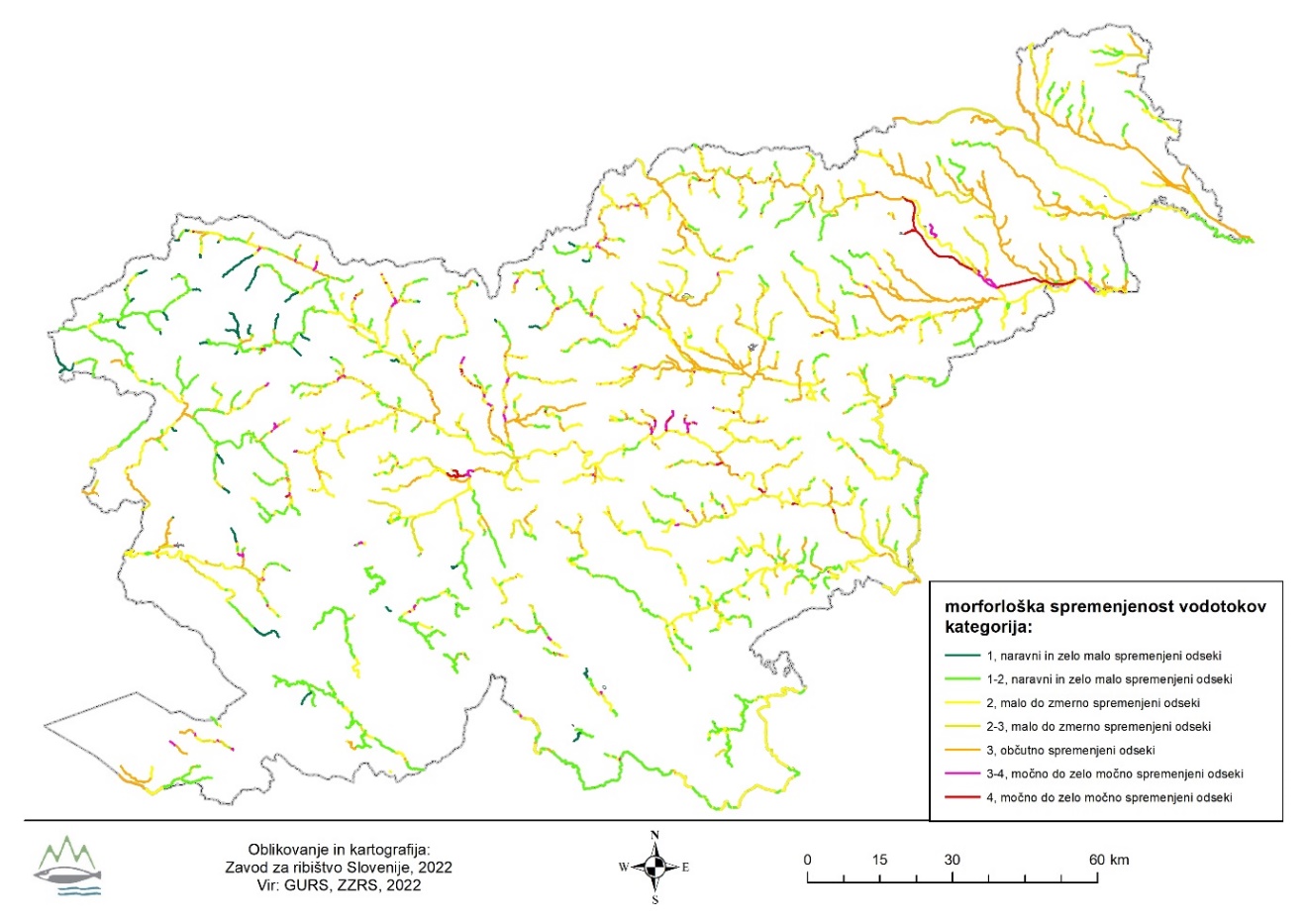 Slika 17: Kategorizacija vodotokov po ekomorfološkem pomenu (vir podatkov: Kategorizacija vodotokov, Geoportal ARSO, 2019).Posledice posegov na vodna in priobalna zemljišča se izražajo v zgradbi in delovanju ekosistema tekočih voda. Regulacije vodotokov vplivajo na spremembo prečnega (pretočnega) profila struge, globine struge, stanja brežin ter na spremembo stanja vodne in obvodne vegetacije. Regulacije povzročajo tudi odsotnost rečnih morfoloških struktur, kot so tolmuni, brzice, prodišča, zatoki, itd. Z gradnjo prečnih objektov (jezovi, drče, pregrade, pragovi) se prekinja vzdolžna povezanost vodotokov, kar vodi v spremembo hidrološkega režima in dinamiko premeščanja sedimentov. Za potrebe gradnje se pogosto odstrani obrežna zarast, kar ima neposredne negativne vplive na ribe zaradi zmanjševanja površine skrivališč in osenčenosti struge, kar lahko privede predvsem v poletnem času do pregrevanja vode. Odstranjevanje naplavin lahko ima neposredne negativne vplive na zmanjševanje površine drstišč, kar lahko vodi do izgube ene ali več generacij rib. Negativne vplive ima tudi kaljenje vode, saj se suspendirani delci usedajo na območje drstišč in prekrijejo ikre, kar vodi do propada ribjega zaroda. Suspendirani delci lahko v primerih dolgotrajnega kaljenja prekrijejo škrge rib, kar lahko vodi do zadušitve rib in njihovega pogina. Izvedba gradbenih posegov lahko povzroči trajno izgubo za ribe ustreznih obstoječih morfoloških struktur, kot so tolmuni, brzice, meandri, skrivališča za ribe, itd.Kot negativen vpliv na vodne vire je še posebej treba izpostaviti intervencijske posege, ki se pogosto izvajajo hipno in brez pravočasnega sodelovanja z ZZRS.Pri izvedbi gradbenih posegov je problematično tudi neupoštevanje določil področne zakonodaje, ki določa temeljna načela varstva okolja in sonaravno urejanje vodotokov. Vsi posegi na območje vodnih in priobalnih zemljišč se morajo namreč izvajati skladno z veljavno zakonodajo, kot je Zakon o sladkovodnem ribištvu (ZSRib; Ur. l. RS, št. 61/06), Zakon o vodah (ZV-1, Ur. l. RS, št. 67/02, 2/04 – ZZdrI-A, 41/04 – ZVO-1, 57/08, 57/12, 100/13, 40/14, 56/15 in 65/20), Gradbeni zakon (Ur. l. RS, št. 199/21 in 105/22 – ZZNŠPP) in ostali predpisi s področja urejanja voda.Vpliv navedenih morfoloških obremenitev lahko povzroča uničenje drstišč, znižanje vodostaja, segrevanje vode, zmanjševanje števila skrivališč za ribe, zmanjševanje prehodnosti vodotokov ter posledično povzroča spreminjanje ribjih združb.Vsi gradbeni posegi vplivajo na spremembo habitatov ter posledično spremembo ribje združbe, kar se odraža kot spremenjen vrstni sestav (vrstna pestrost), prostorska razporeditev vrst, velikostna in starostna struktura populacij.Vodnogospodarski in ostali objekti, ki ribam preprečujejo prehajanjeV zadnjem desetletju se zaradi zahtev Vodne direktive pogosteje naslavlja problematiko prehodnosti vodotokov za ribe ter povezljivosti vodnih habitatov. Strokovnjaki s področja ribištva (ZZRS in ostali) po pregledu obstoječega stanja na območju celotne države ugotavljamo, da je problematika zmanjšanja prehodnosti ali neprehodnosti vodotokov večinoma posledica za ribe neustrezno grajenih prečnih objektov, odvzemov v okviru posebne rabe vode ter v nekaterih primerih tudi zaradi hidromorfoloških sprememb strug vodotokov pri izvajanju upravljanja z vodami.Prehodnost grajenih objektov za ribe je določena z Zakonom o sladkovodnem ribištvu (Ur. l., št. 61/06), vendar kljub temu večina pregrad še vedno ostaja neprehodna ali selektivno prehodna za ribe.Grajeni prečni objekti na vodotokih so v zadnjih 20 letih prepoznani kot tisti, ki ribam pogosto preprečujejo prehajanje vodotokov v vzdolžni smeri. Čeprav so bili v zadnjih letih na nekaterih objektih zgrajeni prehodi za vodne organizme (ribje steze), se prehodnost ni bistveno izboljšala. Tudi veliko obstoječih ribjih stez še vedno ni primernih za prehajanje rib. Najbolj problematične so visoke pregrade, ki ribje populacije razdelijo in izolirajo, velikokrat jim tudi preprečijo možnost reprodukcije, saj jim onemogočijo dostop na drstišča. Večina visokih pregrad nima ribje steze, pri čemer se na visokih pregradah pogosto izvaja hidroenergetska raba vode.Z različnimi grajenimi objekti, ki ribam preprečujejo prehajanje in prosto razporejanje, so ribje populacije v večjih slovenskih rekah omejene na posamezne daljše ali krajše odseke.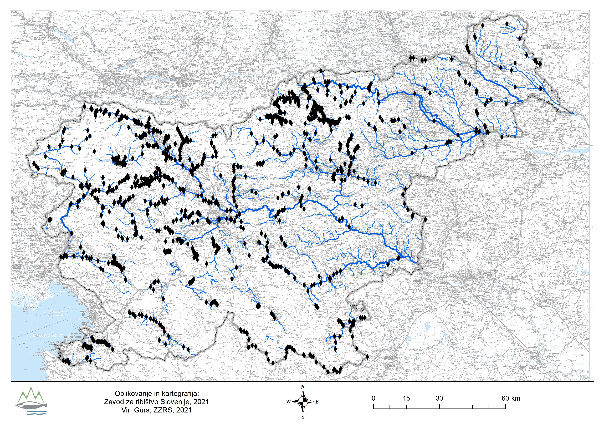 Slika 18: Pregrade, ki ribam preprečujejo ali otežujejo migracijo.ZZRS v okviru ribiškega katastra vodi evidenco pregrad, ki ribam preprečujejo ali otežujejo prehajanje in prosto razporejanje. Namen vzpostavitve in vzdrževanja evidence je pridobivanje podatkov o pregradah od različnih deležnikov, ki s temi podatki razpolagajo, terenski popis pregrad na območju celotne Slovenije, ki ga izvaja strokovna služba ZZRS, ter ugotavljanje prehodnosti le teh za ribe. V letu 2021 je bilo v evidenci zavedenih okoli 1600 pregrad (Slika 18), pri čemer za večino pregrad prehodnost za ribe ni bila ocenjena, saj so podatki pridobljeni iz različnih virov.Večje slovenske reke so predvsem zaradi energetske rabe pregrajene s številnimi visokimi pregradami, ki so za ribe nepremostljiva ovira ali jim prehajanje in prosto razporejanje otežujejo. Večje hidroelektrarne z neprehodnimi pregradami se nahajajo na reki Dravi, Savi in Soči ter na večjih pritokih teh rek, kot so npr. Sora, Savinja, Dravinja in Krka. Le nekatere od teh pregrad so trenutno opremljene z ribjimi stezami.Večje število stopenjskih prečnih objektov, ki ne služijo hidroenergetski rabi, vendar kljub temu zmanjšujejo ali preprečujejo prehodnost za ribe in druge vodne organizme, se nahajajo tudi na Kamniški Bistrici, Ljubljanici, Kolpi, Krki, Savinji, Pesnici, Idrijci, Bači ter na več vodotokih drugega in tretjega reda. K neprehodnosti vodotokov prispevajo tudi grajeni objekti za rabo vode, kot so mlinščice; pogosto gre za objekte, starejše od 100 let in dolžine več kilometrov. Ker se za polnjenje mlinščic izvajajo večji odvzemi vode iz matične struge vodotoka, je posledično zmanjšana prehodnost vodotoka na odseku med odvzemom in izpustom vode za mlinščico ne glede na prisotnost prečnih objektov.Vplivi posebne rabe voda na upravljanje rib in varstvo habitatov ribPosebno rabo voda v Sloveniji ureja Zakon o vodah (ZV-1, Ur. l. RS, št. 67/02, 2/04 – ZZdrI-A, 41/04 – ZVO-1, 57/08, 57/12, 100/13, 40/14, 56/15 in 65/20). Za rabo vode, ki presega meje splošne rabe, za rabo naplavin in podzemnih voda je treba pridobiti vodno pravico na podlagi vodnega dovoljenja, koncesije oziroma posebno rabo vode evidentirati (108. člen ZV-1). Glede na obseg rabe vode se za posebno rabo voda podeli vodno dovoljenje ali koncesija. Vrste neposredne rabe vode, za katere je prepoznan največji vpliv na izvajanje ribiškega upravljanja, so proizvodnja električne energije v hidroelektrarnah, namakanje kmetijskih in drugih zemljišč, oskrba s pitno vodo, ki se izvaja kot gospodarska javna služba ter zasneževanje smučišč.Raba vode je človekova dejavnost, ki se izvaja na območju vodnih in priobalnih zemljišč. Običajno so za izvajanje posebne rabe voda potrebni gradbeni posegi, ki imajo negativne vplive na populacije rib in njihove habitate. Poleg odvzemov vode, ki imajo neposredne vplive na vodni režim oz. vodne bilance ter naravno hidrologijo vodotokov in stoječih vodnih teles, negativne vplive povzroča gradnja objektov za posebno rabo voda. Pogoste posledice posebne rabe voda so spremembe habitatov rib, kar se odraža v izgubi za ribe pomembnih habitatov (npr. drstišč).Nepovratni odvzemi vode, ki imajo največje negativne vplive na populacije rib in njihove habitate, so odvzemi vode za namakanje in za zagotavljanje pitne vode v okviru gospodarske javne službe. Raba vode za namakanje kmetijskih površin se praviloma izvaja v obdobjih leta, ko je padavin malo in so pretoki vodotokov nizki, torej ob pojavu sušnih razmer. Odvzemi vode za kmetijsko rabo doprinašajo k negativnim vplivom zaradi kritičnih razmer, kot so nizki pretoki oz. vodostaji in visoke temperature voda. V zadnjem obdobju zaradi izrednih vremenskih razmer, ki ne omogočajo redne oskrbe s pitno vodo, prihaja do kritičnih razmer za ribe tudi zaradi zagotavljanja pitne vode. Kumulativni vplivi nepovratnih odvzemov vode in kritičnih sušnih razmer (nizki pretoki, nizek vodostaj, visoke temperature) vodijo tudi do poginov rib.Posebno rabo vode predstavlja tudi odvzem naplavin, za katerega je treba pridobiti koncesijo, razen v primeru izvajanja javne službe. Tudi odvzem rečnih naplavin oz. sedimentov, ki se nahajajo na vodnem ali priobalnem zemljišču, lahko negativno vpliva na ribje populacije. Najbolj pogost negativni vpliv premeščanja ali odvzema naplavin je uničenje drstišč litofilnih vrst rib.Povratni odvzemi vode, ki imajo največje negativne vplive na populacije rib in njihove habitate, so odvzemi vode za proizvodnjo električne energije v hidroelektrarnah, pri čemer se za to rabo vode podeli bodisi vodno dovoljenje (za hidroelektrarne z instalirano močjo, manjšo od 10 MW) ali koncesija (za hidroelektrarne z instalirano močjo, večjo od 10 MW).Problematika malih in velikih hidroelektrarn v Sloveniji izhaja iz konflikta interesov po pridobivanju električne energije iz obnovljivih virov in ohranjanja naravnih habitatov. Zagotavljanje dobrega ekološkega stanja, ki ga predpisuje Okvirna vodna direktiva, pogosto ni izvedljivo zaradi interesov proizvajanja električne energije. Kljub dejstvu, da je v Sloveniji podeljenih več kot 500 vodnih dovoljenj za hidroelektrarne z instalirano močjo, manjšo od 10 MW (male hidroelektrarne), in da je znaša doprinos MHE v Sloveniji le okoli 3% skupne proizvodnje elektrike in dejstvu, da se zaradi rabe vode za obratovanje malih hidroelektrarn spremenijo in uničijo mnogi vodotoki, še vedno ni vzpostavljena in usklajena jasna prostorska in energetska in politika države na tem področju ter področje urejanja voda.Negativni vplivi rabe voda za obratovanje hidroelektrarn na ribe in njihove habitate so raznoliki. Primarno gre za neposredne vplive spremenjenega naravnega hidrološkega režima bodisi zaradi odvzema vode bodisi zaradi načina izvajanja rabe vode (obratovalni režim). Vplive izgradnje in obratovanja hidroelektrarn na ribe lahko delimo na kratkoročne in dolgoročne negativne vplive.Najpogostejši kratkoročni negativni vplivi pri rabi vode za obratovanje hidroelektrarn so:sprememba naravnega hidrološkega režima,posledice gradnje objektov za rabo vode,kaljenje vode.Najpogostejši dolgoročni negativni vplivi pri rabi vode za obratovanje hidroelektrarn so:sprememba naravnega hidrološkega režima,sprememba naravne prodonosnosti oz. transporta rečnih naplavin,sprememba naravnega temperaturnega režima,fragmentacija habitatov rib,izguba habitatov rib (npr. drstišč),sprememba habitatov rib in ribjih združb,posledice gradnje objektov za rabo vode.Zakon o vodah (ZV-1) določa, da mora biti pri posebni rabi površinskih voda, zaradi katere bi se lahko zmanjšal njen pretok ali znižala gladina ali poslabšalo stanje voda, v vseh letnih obdobjih zagotovljen ekološko sprejemljivi pretok ali gladina površinske vode. Ekološko sprejemljivi pretok je tista količina vode, ki ob dovoljeni rabi ne poslabšuje stanja vode oziroma ne preprečuje njenega izboljšanja ter ohranja zgradbo in delovanje vodnega in obvodnega ekosistema (71. člen ZV-1).Določitev, zagotavljanje in monitoring ekološko sprejemljivega pretoka (Qes) v Sloveniji določa Uredba o kriterijih za določitev ter načinu spremljanja in poročanja ekološko sprejemljivega pretoka (Ur. l. RS, št. 97/09). Čeprav naj bi Qes ob dovoljeni rabi preprečeval negativne vplive posebne rabe voda na vodne in obvodne ekosisteme, je v praksi drugače. Težava nastane že zaradi dejstva, da se  Qes določa na podlagi hidroloških podatkov, brez upoštevanja ekologije rib. Računsko izhodišče za določitev Qes glede na navedeno uredbo predstavlja srednji mali pretok na mestu odvzema, ki je aritmetično povprečje najnižjih letnih vrednosti srednjega dnevnega pretoka na mestu odvzema vode v daljšem opazovalnem obdobju. Že sama določitev Qes s stališča varstva vodnih habitatov rib metodološko ni ustrezna, dodatne težave pa od uvedbe uredbe povzroča neustrezno izvajanje ekološko sprejemljivega pretoka, ki se pogosto ne zagotavlja.Posebno rabo vode, pri kateri se izvajajo povratni odvzemi vode ali raba vodne površine, predstavlja tudi gojenje sladkovodnih organizmov. Na površinskih vodotokih se izvaja hladnovodno ribogojstvo, pri čemer odvzemi vode količinsko niso primerljivi z odvzemi vode za obratovanje malih hidroelektrarn, saj v Sloveniji ne obstaja ribogojnica z odvzemom, večjim od srednjega letnega pretoka danega vodotoka. Prav tako se raba vode za gojenje rib ne izvaja na daljših odsekih vodotokov, zato so vplivi ribogojnih objektov na hidrologijo vodotokov običajno zanemarljivi.Biološke obremenitveKot je navedeno v osnutku Načrta upravljanja voda za vodno omočje Donave za obdobje 2022-2027, so biološke obremenitve tiste obremenitve, ki imajo lahko direkten vpliv na organizme, bodisi na njihovo kvantiteto ali kvaliteto. Vplivajo na zgradbo in delovanje vodnega ekosistema in s tem na njegovo naravno ravnovesje. Spremembe v ekosistemu pa se odražajo na številnosti in pogostosti posameznih vrst, genskem potencialu, sposobnosti obnavljanja populacij, pojavljajo se nova obolenja ali paraziti itd.Do potencialnih bioloških obremenitev lahko pride v primeru kršitev zakonodaje s področja sladkovodnega ribištva in ribolova ter gojenja sladkovodnih organizmov. Potencialne biološke obremenitve so lahko tudi vnos tujerodnih rastlinskih in živalskih vrst v celinske vode. Posebno problematiko predstavljajo invazivne tujerodne vrste, ki se lahko močno razmnožijo v primeru naselitve. Potencialno nevarnost lahko predstavlja tudi vnos akvarijskih in vivarijskih organizmov v celinske vodne ekosisteme. Potencialno biološko obremenitev predstavlja tudi neselektivno odstranjevanje obrežne vegetacije v obsegu izvajanja posegov v vodotoke ter onesnaževanje voda s hranili in pesticidi zaradi intenzivnega kmetijstva.Preglednica 8: Seznam potencialnih bioloških obremenitev.Po podatkih Zavoda za ribištvo Slovenije je v celinskih vodah Slovenije prisotnih 17 »pravih« oziroma alohtonih tujerodnih vrst rib iz 6 družin: Salmonidae – 4 vrste, Cyprinidae – 7 vrst, Ictaluridae – 2 vrsti, Cichlidae – 1 vrsta, Centrarchidae – 2 vrsti in Poeciliidae – 1 vrsta. Pogosti so tudi prenosi med porečji znotraj Slovenije. V vodno območje (v nadaljevanju; VO) Jadranskega morja je iz VO Donave prenesenih 14 vrst in v VO Donave iz VO Jadranskega morja 3 vrste. »Prave tujerodne vrste« so k nam vnesene iz drugih držav, praviloma celo iz drugih celin. Pri tem ni upoštevano vlaganje in prisotnost vloženih tujerodnih atlantskih postrvi (Salmo trutta). Poleg vnosov tujerodnih vrst rib iz drugih držav (t.i »prave« tujerodne vrste), so pogosti prenosi med porečji znotraj Slovenije. V VO Jadranskega morja so bile po podatkih ZZRS iz VO Donave prenesene 3 nove vrste - ploščič (Abramis brama), zelenika (Alburnus alburnus) in androga (Blicca bjoerkna).Tujerodnih vrst rib je tako v Sloveniji v VO Jadranskega morja skupno 31.Od ostalih tujerodnih vrst živali se v vodnem območju Slovenije v naravi pojavljajo do sedaj zabeleženi tujerodni raki (nekateri izmed naštetih so tudi invazivni): signalni rak (Pacifastacus leniusculus), rdečeškarjevec (Cherax quadricarinatus), ozkoškarjevec (Astacus leptodactylus) trnavec (Faxonius limosus), 3 vrste invazivnih školjk (zebrasta školjka Dreissena polymorpha, kitajska brezzobka Sinanodonta woodiana in azijska bisernica Corbicula fluminea), 1 vrsta tujerodnega sladkovodnega polža (Potamopyrgus antipodarum), 1 tujerodna vrsta želve z 2 podvrstama (želva rdečevratka Trachemys scripta elegans, želva rumenovratka Trachemys scripta scripta), vsaj 2 tujerodni vrsti sesalcev (nutrija Myocastor coypus, pižmovka Ondatra zibethicus) in 1 vrsta dvoživke (Pelophylax kurtmuelleri). Tujerodne in invazivne vrste vodnih rastlin prepoznane v Republiki Sloveniji so vodna kuga (Elodea canadensis), azola (Azolla filiculoides) in vodna solata (Pistia stratiotes). Poleg vodne kuge se v Sloveniji pojavlja podobna invazivna tujerodna vrsta, Elodea nuttallii. V Republiki Sloveniji se množično pojavlja tudi domorodna vrsta kremenaste alge Didymosphenia geminata, ki je razširjena po severni Evropi in severnem delu severne Amerike. Vrsta ima lahko zaradi množičnega pojavljanja negativni vpliv na ostale vrste v vodnem ekosistemu. Na brežinah celinskih voda se pojavljajo številne tujerodne invazivne vrste rastlin, med katerimi sto pogoste vrste iz rodu dresnik ( japonski dresnik (Fallopia japonica), Sahalinski dresnik (Fallopia × bohemica) in češki dresnik (Fallopia × bohemica)), žlezava nedotika (Impatiens glandulifera), sirska svilnica (Asclepias syriaca), orjaški dežen (Heracleum mantegazzianum) in pajesen (Ailanthus altissima).Leta 2014 je EU sprejela Uredbo EU št. 1143/2014 evropskega parlamenta in sveta o preprečevanju in obvladovanju vnosa in širjenja invazivnih tujerodnih vrst. Uredba EU št. 1143/2014 je stopila v veljavo 1. januarja 2015 in je zavezujoča za vse države članice. Uredba EU št. 1143/2014 določa pravila za preprečevanje, čim večje zmanjšanje in ublažitev škodljivih vplivov namernega in nenamernega vnosa in širjenja invazivnih tujerodnih vrst na biotsko raznovrstnost v Uniji.V skladu s to uredbo je Evropska komisija 13. julija 2016 sprejela Izvedbeno uredbo Komisije EU št. 2016/1141 o sprejetju seznama invazivnih tujerodnih vrst, ki zadevo Unijo. K tej uredbi je priložen začetni seznam invazivnih tujerodnih vrst, ki zadevajo Unijo, na katere je bilo uvrščenih 37 invazivnih tujerodnih vrst. Komisija ta seznam vsakih 6 let pregleda in ga v vmesnem obdobju po potrebi posodablja. Seznam je bil posodobljen še s tremi uredbami in sicer 12. julija 2017 z Izvedbeno uredbo Komisije EU št. 2017/1263, kjer so dodali še 12 vrst, 25. julija 2019 z Izvedbeno uredbo Komisije EU št. 2019/1262, s katero je bilo dodanih še 17 vrst ter nazadnje z dne 12. julija 2022 Izvedbeno uredbo Komisije EU št. 2022/1203, kjer so dodali še 22 vrst.Tako je sedaj na Seznam uvrščenih skupno 88 invazivnih tujerodnih vrst, od tega 47 živalskih in 41 rastlinskih. Za vse vrste, ki so na seznamu Unije, veljajo najstrožji ukrepi za preprečitev širjenja. Vse te vrste je prepovedano: vnašati v Unijo, razmnoževati, gojiti, prevažati, kupovati, prodajati, uporabljati, izmenjevati, posedovati ali jih izpustiti v okolje (Kus Venvlieet in Venvlieet, 2018). Na seznamu Unije je trenutno uvrščenih 17 tujerodnih sladkovodnih in morskih živalskih vrst, katerih življenjski prostor je izključno voda: sončni ostriž (Lepomis gibbosus), psevdorazbora (Pseudorasbora parva), kitajska sladkovodna dremavka (Perccottus glenii), ameriški črni somič (Ameiurus melas), severna kačjeglavka (Channa argus), trnavec (Faxonius limosus), rjasti trnavec (Faxonius rusticus), vzhodna gambuzija (Gambusia holbrooki), zahodna gambuzija (Gambusia affinis), zlata školjka (Limnoperna fortunei), bradavičasti trnavec (Faxonius virilis), signalni rak (Pacifastacus leniusculus), močvirski škarjar (Procambarus clarkii), marmornati škarjar (Procambarus fallax f. virginalis) ter kitajska volnoklešča rakovica (Eriocheir sinensis). Tujerodni morski vrsti sta progasti morski som (Plotosus lineatus) in ameriški brancin (Morone americana).Biološke invazije so široko poznane kot eden izmed glavnih povzročiteljev izgube biodiverzitete (CBD - Convention on Biological Diversity). Znano je, da imajo le te zelo velik potencial, da povzročijo velike socio-ekonomske škode. Prva faza invazijskega procesa je premikanje živih organizmov in bioloških materialov (larve, jajca) s pomočjo ljudi iz okvira naravnega območja razširjenosti (Blackburn in sod., 2011). Poti vnosa in vektorji razširitve so zelo različni. Glavni vzroki za to ležijo predvsem v povečani globalizaciji, ki vključuje povečanje panog v transportu, trgovanju in turizmu (Essl in sod., 2015). Ko je neka vrsta enkrat izven svojih domorodnih meja, se lahko brez težav prenaša tudi še naprej. Je pa pomembno izpostaviti, da ni nujno, da vsaka tujerodna vrsta postane tudi invazivna. Pri invazivnih tujerodnih vrstah je zelo pomembno, da se zavedamo poti vnosa in jih čim bolje nadzorujemo ter njihov vnos preprečujemo (CBD, 2014).Ob pretirani izrabi ekosistemov, onesnaževanju, uničevanju habitatov in podnebnih spremembah so invazivne tujerodne vrste ene izmed večjih povzročiteljev izgube biodiverzitete in ekosistemskih storitev. Ne samo, da povzročajo izgubo biološke raznovrstnosti, velikokrat so tudi vzrok resnih ekonomskih izgub in vpliva na zdravje ljudi (Convention on the Conservation of European Wildlife and Natural Habitats, 2014).VPLIV NA BIODIVERZITETO: ITV lahko predstavljajo veliko grožnjo domorodnim vrstam in habitatom preko kompeticije, predatorstva in prenosa bolezni. VPLIV NA EKOSISTEMSKE STORITVE: ITV lahko porušijo ekosistemsko ravnovesje, vplivajo na njegove lastnosti in na samo zagotavljanje storitev, tako da prizadenejo celotno funkcijo ekosistema. VPLIV NA ZDRAVJE LJUDI: ITV so lahko potencialni prenašalci določenih bolezni, lahko povzročajo alergije in razne poškodbe kože.Vpliv ITV in njihovega širjenja se močno pozna na ekonomskem in socialnem področju. Poročilo IEEP 2008 navaja, da se v Evropi za škodo in kontrolo ITV porabi približno 12 milijard evrov na leto. Dejanski znesek je verjetno veliko višji, saj se je takrat večina držav komaj začela intenzivno ukvarjati z ITV (Convention on the Conservation of European Wildlife and Natural Habitats). Tujerodne vrste močno spreminjajo videz pokrajin in delovanje ekosistemov, ponekod povzročajo celo izumiranje vrst. Prizadeta niso le degradirana in poseljena območja, temveč tudi območja, ki smo jih prepoznali kot najvrednejše dele narave (naravne vrednote, zavarovana območja in območja Natura 2000). Leta 2008 je bila izvedena analiza pritiskov in groženj, kjer so upravljavci slovenskih zavarovanih območij, pritiske zaradi ITV ocenili kot druge največje, takoj za rekreacijo in turizmom (Kus Veenvliet in Sovinc, 2009).Ribojede živaliEden od dejavnikov, ki vplivajo na izvajanje ribiškega upravljanja, so tudi ribojede živali. V Sloveniji sta med ribojedimi plenilci, ki vplivajo na izvajanje ribiškega upravljanja pomembni predvsem dve vrsti ptic, in sicer kormoran (Phalacrocorax carbo) ter siva čaplja (Ardea cinerea). Vedno večji vpliv pa se kaže s strani vidre (Lutra lutra) in velikega žagarja (Mergus merganser). Veliki žagar pleni predvsem zarod in mladice rib (Bordjan, 2020), zadržuje se predvsem na zgornjih odsekih in srednjih odsekih večjih rek, kjer tudi gnezdi. Vpliv kormoranov je velik predvsem v večjih vodotokih, jezerih in ribnikih, siva čaplja pa najbolj ogroža ribje populacije v manjših potokih. Kormorani plenijo predvsem na območjih ribolova, v ribolovnih revirjih, siva čaplja pa na območjih varstva, v gojitvenih revirjih za sonaravno gojitev domorodnih vrst rib. Posamezne ribiške družine imajo zaradi sivih čapelj in vidre težave pri izvajanju sonaravne gojitve postrvjih vrst rib v gojitvenih potokih. Število izlovljenih mladic ob zaključku ciklusa sonarave gojitve je ponekod bistveno manjše kot v preteklosti. V nekaterih potokih so zaradi prekomernega plenjenja ribojedih živali tudi opustili sonaravno gojitev.Kormoran in ostale omenjene ribojede živali so pri nas zaščitene vrste, ki se jih ne sme ubijati, preganjati, plašiti, razen v izjemnih primerih je dovoljeno plašenje in odvzem iz narave za kormorana s posebnim dovoljenjem. Trenutna zakonska ureditev omogoča, da se na podlagi vloge izda za določeno obdobje posebno dovoljenje za izvajanje ukrepov za zmanjševanje škod na ribah.Pred letom 2017 je ARSO praviloma vsako leto na pobudo RZS in izdanim strokovnim mnenjem ZRSVN izdajal posebno dovoljenje za odvračanje in odstrel kormoranov, z omejenim številom odstrela po posameznih odsekih rek.Zaradi nasprotujočih se interesov varovanja rib in varovanja kormoranov je bil z 13.04.2017 s strani vlade RS sprejet Dolgoročni program za zmanjševanje vpliva kormorana na ribje vrste v celinskih vodah (2017 – 2027). Dokument je pripravila interdisciplinarna delovna skupina pod okriljem službe MKGP, ob upoštevanju mnenj oziroma argumentov vseh deležnikov.Z dne 21.09.2017 je ARSO izdal dovoljenje za vznemirjanje in odvzem iz narave z odstrelom do 139 osebkov vrste veliki kormoran na leto z namenom zagotavljanja koristi varstava ribjih vrst.Z dne 28.11.2022 je MOP izdal dovoljenje za vznemirjanje in odvzem iz narave z odstrelom do 139 osebkov vrste veliki kormoran na leto z namenom zagotavljanja koristi varstva ribjih vrst.Po RIBKAT podatkih je bilo v Sloveniji v obdobju 2011-2017 ocenjeno povprečno letno 15.222 kormoranov (v povprečju v 170 revirjih), 7.372 sivih čapelj (v 337 revirjih) in 1.028 malih belih čapelj (v povprečju v 50 revirjih). Z letom 2014 se je začelo zapisovati tudi podatke o pojavljanju velikega žagarja in z letom 2018 vidre. Pri velikem žagarju ocenjeno število osebkov počasi narašča, pri vidri je zaslediti predvsem porast števila revirjev, kjer je bila vidra opažena. Ocenjena števila opaženih osebkov, ki jih navajajo ribiške družine so precej večja, kot pri zimskem štetju vodnih ptic, saj tudi opazovanja potekajo skozi vso leto in v praktično v vseh vodotokih. Januarska štetja zajemajo v povprečju 1434,2 km vodotokov.Slika 19: Število posameznih vodnih ptic popisano ob januarskem štetju ptic v obdobju 2011 – 2021 (DOPPS).Podnebne spremembePodnebje na Zemlji se ves čas spreminja in ni stalnica. Vzroki za podnebne spremembe so zelo različni; naravni ali nanje vpliva človek. podnebnim spremembam ne moremo več ubežati, saj so že tukaj in jih tudi že občutimo (vročinski valovi, hudourniške poplave, taljenje ledenikov, dvig povprečne temperature…) (Bergant 2010).Dvig temperature močno poveča toplotno obremenitev, kar se pozna na povečanju števila vročih dni in posledično vročinskih valov. Prav tako je predvideno povečanje višine padavin, kakor tudi njihova jakost in pogostost. Izračuni in predvidevanja kažejo, da posledice sprememb podnebja niso razdeljene enakomerno, ampak bodo nekatera območja bolj prizadeta od drugih (sintezno poročilo, ARSO, 2018).Podnebne spremembe močno vplivajo tudi na prisotnost, razširjenost in uspešnost tujerodnih vrst, katere bodo v prihodnosti tako lahko imele še večje ekološke in ekonomske posledice (Hellmann in sod., 2008). Temperatura vode je eden osnovnih hidroloških parametrov, ki posredno ali neposredno vpliva na življenje v vodi. Znano je dejstvo, da se različni organizmi razlikujejo glede temperaturnega območja vode, ki jim omogoča razmnoževanje in preživetje (Dolinar in Vertačnik, 2018).Poročanj o vplivih podnebnih sprememb na ribe je vse več. Z višanjem temperature zraka in posledično vode se manjša vsebnost kisika v vodi, hkrati pa se ribam viša stopnja metabolizma (ektotermi), kar pomeni večjo potrebo po privzemu kisika (Holt in Jorgensen, 2015). Pri ekstremnih pogojih v temperaturah vode zato prihaja do stresnih razmer, ki vplivajo na interakcijo bolezni in gostitelja ter na kratkoročne in sezonske vedenjske vzorce rib. Kot sekundarne okužbe rib, ki kažejo na slabe in neustrezne življenjske pogoje, so zagotovo plesni (Bravničar et.al., 1999). Podnebne spremembe lahko prizadenejo vrste selivke drugače kot stacionarne vrste kar privede do spremenjene distribucije vrst in s tem sprememb v sestavi ribjih združb (Hassan in sod., 2020). Temperatura vode s svojo dinamiko pri ribah vpliva tudi na spolno zrelost gonad oz. splošno na intenziteto rasti in razvoj rib ter njihove hrane. Pri nekaterih vrstah temperatura vpliva na razvoj spola. Temperatura vode je pri ribah lahko ključen dražljaj za začetek selitvene poti, kot je selitev na drst.Podnebne spremembe se odražajo tudi v ekstremnih vremenskih pojavih in dolgoročno vodijo do sprememb v režimih pretokov vode (Hassan in sod., 2020). Prihaja do nenadnih povečanj vodostajev rek in poplav na eni strani ter dolgotrajnih sušnih obdobij s pomanjkanjem in lokalnim pregrevanjem vode na drugi strani. Človeški posegi v vodna in obvodna telesa pa lahko te vplive še okrepijo.Spremljanje stanja prehranske vrednosti vodnih organizmovPri uživanju uplenjenih rib je treba upoštevati tveganja za zdravje ljudi zaradi ugotovljene prisotnosti težkih kovin (živega srebra) in obstojnih organskih onesnaževal (bromirani difeniletri) v ribah. NIJZ svetuje, naj najbolj ranljive skupine prebivalstva plenilske vrste rib (npr. sulec, smuč, som, ščuka) ter dolgoživeče vrste rib, uživajo le v majhnih količinah (do 100g) in največ 1 krat tedensko. Člani ribiške družine in turistični ribiči, ki uplenijo ribe na podlagi ribolovnih dovolilnic, morajo s temi tveganji, ki izhajajo iz slabega kemijskega stanja v okolišu, biti seznanjeni.Na vseh merilnih mestih v Sloveniji (60) (Cvitanič s sod., 2022) kjer so se izvedle analize živega srebra in bromiranih difeniletrov v ribah, so bila ugotovljena preseganja okoljskih standardov kakovosti za organizme. Zato je ocena stanja za parametra živo srebro in bromirane difeniletre ekstrapolirana na vsa vodna telesa površinskih voda.Promocija sladkovodnega ribištva in ribolovnega turizmaGlede na kulturno zgodovinske in naravne pogoje, ki jih Slovenija ima, je promocijo sladkovodnega ribištva smiselno izvajati predvsem kot podporo razvoju ribištva,  ribolovnega turizma in kot promocijo za širjenje splošnega zanimanja za ribolov predvsem med mladimi Usmerjena mora biti predvsem v predstavitev ribolovnih dejavnosti in etike ribolova, pri tem pa vključevati tudi ostale dejavnosti tako, da se v povezavi z njimi promovira tudi skrb za čisto okolje, brez katerega ribolova in ribolovnega turizma ne more biti, ter prizadevanja za ohranjanitev ribjih populacij. V smeri ribolovnega turizma ostaja poudarek na visoki kakovosti slovenskih voda in ribjih populacij v njih, ki so za razliko od drugih delov Evrope tudi veliko bolj dostopne.Socio-ekonomska raziskava o pomenu in vplivu ribiškega turizma v zgornji dolini reke Soče (Jesenšek G., 2022) je dala več zanimivih rezultatov. Pokazalo se je da si obisk ribiških turistov ni hitreje opomogel od obiska drugih tujih turistov v dolini reke Soče, ampak je bil primerljiv trendu okrevanja celotnega turizma, da povprečen ribiški turist preživi 2,3-krat več časa in zapravi 81% več denarja na dan od povprečnega turista, ki obišče dolino reke Soče, da je najpomembnejša ribja vrsta za obisk destinacije avtohtona soška postrv, da je neokrnjena narava ključna za obisk ribiških turistov.Ribiški turisti so se izkazali za višje izobražene turiste, ki na destinaciji pustijo več denarja kot ostali turisti, da so turisti pri katerih so neokrnjena narava, njeno varovanje in biotska raznovrstnost zelo pomembni.Ribiški truristi predstavljajo majhen delež vseh obiskovalcev destinacije, a kljub temu prispevajo relativno veliko k prihodkom turizma destinacije. Glede na globalne turistične trende in smernice razvoja Slovenskega turizma predstavljajo profil gosta, ki mora biti zelo zaželen s strani ponudnikov turističnih storitev. Zato je pomembno, da se ribiške turiste upošteva pri sprejemanju turističnih strategij destinacij, oblikovanju turistične infrastrukture, upravljanju z vodami inreguliranju turističnih tokov. Pomembno je, da se na ribiške goste misli v kopalni sezoni in se zanje oblikuje mirne cone, kjer bo pritisk drugih turistov na vode omejen.Las projekt Dolina Soče, ki deluje pod okriljem Posoškega razvojnega centra, sodi med tiste slovenske LAS, ki se lahko pohvalijo z veliko izkušnjami pri črpanju sredstev iz ESPR. Projekti za razvoj ribištva so eden najbolj obsežnih in zajemajo: promocijo ribištva pri mladih, promocijo ribištva in muharjenja širše v Posočju, oživitev ribogojnice v Kobaridu, problematiko jadranskega lipana, kulinariko, ribiško hišo, pristop k celovitemu rekreacisko –ekološkemu upravljanju z rekami, podnebno problematiko, akvakulturo in celovito promocijo doline Soče.V sklopu projekta LAS Gorenjska Košarica so prav tako potekale nekatere dejavnosti povezane s promocijo ribištva in sicer: predstavitev ribje narave v Tržiški Bistrici, ribnikih Žeje in Savi, ustvarjanje na temo ribje narave, aktivnosti za vitalnost ob ribjih vodah, spoznavanje pravilne, ustvarjalne in kvalitetne priprave sladkovodnih rib, predstavitev prednosti uživanja lokalnih rib za okolje in zdravje ter pokušina pripravljenih rib in ribjih izdelkov z ribami iz ribogojnice Bizjak in Cvenkel.V sklopu projekta LAS Posavje poteka promocija in predstavitev pomena lokalnih vrst rib na slovenskih tleh, kot primera zdrave prehrane, zlasti na območjih, kjer so pogoji za kmetijstvo slabši. Projekt ima za cilj ozaveščati tako gojitelje rib kot potrošnike. Predstavljena je bila zgodovina ribogojstva na slovenskem od leta 1930 dalje in pomen lokalne dobave ribjih proizvodov. Trenutno proizvedejo ribogojnice letno 1.200 t postrvjih vrst in 300 ton krapovskih vrst. Kljub temu pa smo še vedno veliki uvozniki sladkovodnih rib. Ugodni trendi v kulinariki so naklonjeni ribi in ribjim izdelkom in dobro bi jih bilo tudi v bodoče usmerjati in izkoristiti, da se popravi stanje in poraba rib za prehrano v Sloveniji, ki je trenutno le 4g na prebivalca.Do sedaj so bila promociji ribištva dodeljena neznatna sredstva. Večinoma so se z njo ukvarjale same ribiške družine skupaj z RZS ter ZZRS, ki so ribištvo promovirale predvsem na sejmih v tujini. Ob spremembah v družbi se promocije selijo na elektronske medije in predvsem socialna omrežja, kjer se informacije širijo veliko hitreje in bolj učinkovito. Delovanje na sejmih zaenkrat ostaja kot ena od vrst promocij slovenskega sladkovodnega ribištva. Preusmeritev na elektronske medije pa postaja nujnost.Poleg spletnih strani RZS, ZZRS in ribiških družin, deluje aktivno tudi portal ribiskekarte.si, kjer poteka spletna promocija ribolova v Sloveniji v 7 jezikih. Portal ponuja opise revirjev in ribolovnih režimov ter možnost nakupa ribolovnih dovolilnic za preko 400 ribolovnih revirjev v Sloveniji, vključno z ribolovom na slovenskem morju. S tem portal ponuja možnost ribolova na nivoju države, pri tem pa sodeluje z organizacijo STO ter večjimi LTO-ji. Spletne strani RZS, ZZRS in Portal ribiskekarte.si aktivno delujejo v medmrežju in na socialnih omrežjih, kjer promovirajo slovenske ribolovne revirje in z nasveti ter odgovori pomagajo ribičem do informacij, ki so potrebne za ribolov, dostop do revirjev ipd. Socio-ekonomska raziskava o pomenu in vplivu ribiškega turizma v zgornji dolini reke Soče (Jesenšek G., 2022) je pokazala, da sta v zadnjem času najbolj pomembni informaciji o stanju voda in ribolovu, neposredna pozitivna izkušnja in podatek od prijateljev oz. znancev, ter tista na socialnih omrežjih, medmrežju nasplošno in portalu YouTube.Osnovna informativna tiskana publikacija v ribištvu je glasilo Ribič, ki ga izdaja RZS že več kot 80 let. V okviru članarine ga prejme vsak ribič, ki je včlanjen v ribiško družino. Ribič je informator, ki seznanja vse organizirane sladkovodne ribiče v Sloveniji z  aktualnim dogajanjem na področju sladkovodnega ribištva v Sloveniji in deloma tudi v tujini. Poudarek je na ribiškem gospodarjenju v ribiških okoliših, načrtovanju v ribištvu, zakonodaji na področju sladkovodnega ribištva, delovanju ZZRS in drugih strokovnih institucijah, ribogojstvu, promociji ribolovnega turizma, varovanju narave in voda ter društvenem dogajanju v ribiških družinah in RZS.RZS je v sodelovanju s Slovensko turistično organizacijo in ZZRS v zadnjih 10 letih pripravila več promocijskih brošur tudi v tujih jezikih. Večina ribiških družin ima lastne promocijske prospekte in urejene spletne strani, kjer so objavljeni osnovni podatki o ribiških okoliših ter možnostih in pogojih ribolova v njih.Promocijo na področju države izvaja me drugim tudi organizacija Terra Nullius d.o.o., upravljalec portala ribiskekarte.si. Prav tako preko družbenih omrežij in tedenskih publikacij (v 4 jezikih) skrbijo za promocijo slovenskega ribolova ter s tem obveščajo domače in tuje ribiče o aktualnih temah. Za dodatno promocijo skrbijo z blogi (etika ribolova, pravilno ravnanje, vnos vplena,..) v 4 jezikih.Obstaja še nekaj komercialnih ponudnikov turističnih storitev športnega ribolova, manjkajo pa povezane - skupne aktivnosti, ki bi promovirale vse možnosti ribolova pri nas na nivoju države, vključno z ribolovom v slovenskem morju.Strokovna publicistikaZZRS je v letih 1984-2004 izdajal strokovno revijo Ichtyos. Praviloma sta izšli ena do dve številki letno. Izdajanje revije je zaradi težav z uredniškim odborom že nekaj let prekinjeno. Revija po letu 2004 ni bila izdana. Za kakršnokoli obnovitev strokovne publicistike bi bil najbolj primeren elektronski tip, ali v obliki revije, ali v obliki objave posameznih strokovnih člankov. V obeh primerih je objava strokovnih člankov v povezavi z ribištvom, okoljem, spremembami v ekologiji vodotokov in vsemi ostalim podobnimi temami, zagotovo povezana s predhodno zagotovitvijo primernih finančnih sredstev.Slovenski ribiški muzejV okviru Tehniškega muzeja Slovenije v Bistri že vrsto let deluje tudi ribiški oddelek.V vseh teh letih je ribiški oddelek opravil pomembno poslanstvo prikaza ribiške tradicije na Slovenskem ter ohranjanja dokumentov, opreme, orodja in pribora, povezanih s sladkovodnim ribištvom. Muzej arhivira tudi rezultate nekaterih stalnih promocijskih projektov ribištva (vezani izvodi glasila Ribič, vezani izvodi glasila Ichtyos, najboljše muhe vezalskih natečajev itd.). V okviru ribiškega oddelka je tudi multimedijski prikaz »Ribe v slovenskih vodah«, prikazujejo pa tudi filme, posnete pod vodo, o ribjem življu naših rek in jezer ter prikaz zbirke preparatov rib. Celotna zbirka rib je v zelo slabem stanju in je potrebna korenite prenove. Posamezne zbirke rib so še po posameznih muzejih, vendar ni skupne evidence, za koliko in katere zbirke gre.Cilji, usmeritve, naloge in ukrepi, nosilci ter kazalci za varstvo in trajnostno rabo ribTrajnostna raba rib je eden glavnih ciljev ribištva. Ribištvo pri nas sloni predvsem na prostovoljni bazi in je panoga, ki že v svoji osnovi teži k ohranjanju narave in k dobrim staležem rib v vodnih telesih, tudi za v prihodnje, za mladino in naslednje generacije (LIFE16 NAT/SI/000644, 2018 in 2021; Jesenšek s sod., 2022). S sonaravnimi pristopi v upravljanju je ribištvo pripomoglo in bo še doprineslo k boljšemu ohranitvenemu stanju mnogih vrst rib in njihovih habitatov. Ribiči so za vodo na dnevni bazi, poznajo lokalne razmere in imajo preko ribolova reden vpogled v stanje lovnih vrst rib. Lovne vrste rib so navadno visoko v prehranjevalni lestvici in so kot take dober pokazatelj stanja celotne ribje združbe in tudi ekosistema kot celote. Ribiči so na splošno izjemno zaščitniški do habitata rib in so za ohranjanje narave in ribjih združb ključnega pomena za Slovenijo. Zato je zbiranje poenotenih in čim bolj kvaltetnih podatkov s strani ribičev v bazi RIBKAT izrednega pomena, saj nam omogoča analize stanja v ribištvu, vključno s stanjem rib in njihovih habitatov. Le na podlagi dobrih analiz so lahko nadaljni koraki in usmeritve v ribištvu smiselne in izvedljive ter imajo veliko možnost želenega uspeha oz. napredka.Generalni cilji za varstvo in trajnostno rabo ribGeneralne cilje upravljanja rib, ki jih določa oziroma zasleduje Zakon o sladkovodnem ribištvu lahko strnemo v tri bistvene točke:Zagotavljanje kakovostnega ribolova v najširšem možnem pomenu za najširši krog ribičev – v prehranske namene, užitek v ribolovu, uplen zadostne količine ali primerne velikosti rib, doseganje uspehov na ribiških tekmovanjih, preživljanje prostega časa v naravi ali kakršenkoli drug pomen kakovostnega ribolova z vidika ribiča.Doseganje pozitivnega ekonomskega učinka sladkovodnega ribištva (gospodarstvo in turizem).Ohranjanje populacij domorodnih vrst rib, po načelu trajnostne rabe, varstva in zaščite ribjih populacij ter njihovih habitatov, s ciljem zagotovljanja ugodnega stanja.Za dosego teh ciljev so v nadaljevanju programa določeni konkretni cilji, usmeritve ter naloge in ukrepi za njihovo doseganje, nosilci aktivnosti in kazalniki za merjenje uspešnosti.Načrtovanje na področju upravljanja ribCilji: Izdaja dokumentov ribiškega načrtovanja. Doseganje specifičnega cilja hkrati omogoča doseganje generalnih ciljev 1, 2, in 3.Usmeritve:zagotoviti učinkovito načrtovanje, ter po potrebi spremeniti način do sedanjega načrtovanja v bolj učinkovitega,redna komunikacija z vsemi deležniki ribiškega upravljanja.Naloge in ukrepi:izdelava predloga učinkovitejšega načrtovanja, po potrebi sprememba zakonodaje, in pravočasna izpeljava postopka sprejema,sprotno beleženje možnih izboljšav,redna komunikacija z deležniki vključenimi v procese načrtovanja zaradi lažje organizacije dela.Nosilci: ZZRS, MKGP.Kazalniki: Število sprejetih načrtov od skupno 12 načrtov za RO in 67 RGN, oziroma spremenjeno načrtovanje.Določitev prostorskih enotCilji: določitev prostorskih enot na način, da bo zagotovljeno optimalno izvajanje ribiškega upravljanja. Doseganje specifičnega cilja hkrati omogoča doseganje generalnih ciljev 1, 2, in 3.Usmeritve:ohranjanje obstoječih meja ribiških območij, okolišev in revirjev ob hkratni uveljavitvi nujno potrebnih sprememb meja zaradi novih dejavnikov v prostoru,določitev prostorskih enot in namembnosti posameznih ribiških revirjev na način, da bo zagotovljeno optimalno izvajanje ribiškega upravljanja,dopolnitev načrtov ribiškega upravljanja z vodnimi površinami na katerih se izvajajo ribiške aktivnosti za njih pa ni pridobljena vodna pravica za neposredno rabo vode.Naloge in ukrepi:sprotno vnašanje sprememb oziroma popravkov posameznih meja in načina izvajanja ribiškega upravljanja ribiških revirjev v aplikacijo RIBKAT,poda se pobudo za spremembo Uredbe o določitvi meja ribiških območij in ribiških okolišev v Republiki Sloveniji (Ur. l. RS, št. 52/2007).Nosilci: MKGP, ZZRS.Kazalniki: število določenih prostorkih enot.Določanje pravil za trajnostno rabo ribDoločanje pravil za trajnostno rabo rib so usmeritve, ki slonijo na dolgoročnih izkušnjah upravljanja v ribištvu (obstaja od leta 1503 dalje; Širnik, 2012) nadgrajenimi z najnovejšimi raziskavami in spoznanji. Pravila so v skladu s smernicami EU (IUCN guidlines) za zaščito in upravljanje z ogroženimi ribjimi vrstami, saj slonijo prav na istih upravljalskih pristopih kot se jih poslužuje ribištvo. Iz tega razloga so strokovni ribiški upravljalci s praktičnimi izkušnjami na lokalni ravni lahko ključ do uspešnega trajnostnega upravljanja z vsemi ogroženimi vrstami rib in rakov v Sloveniji.Cilji: vzpostavljanje trajnostne rabe ribUsmeritve:spremljanje ohranitvenega stanja rib, vključno s stanjem njihovih habitatov,vzpostavitev bolj ciljanih monitoringov,ciljani monitoringi z namenom podaje ocene biološke produktivnosti,ciljani monitoringi  z mrežo vzorčnih mest z namenom podaje ocene naseljenosti in dinamike rasti rib,ohranjanje in vzpostavljanje boljšega ohranitvenega stanja rib,ohranjanje in vzpostavljanje ustreznih habitatov za ribe,prepoznavanje in kategoriziranje (po intenziteti učinka) pritiskov in groženj ribjim vrstam,omejevanje ali odstranjevanje pritiskov z visokim negativnim učinkom na ribe in nadzor nad ostalimi pritiski,omejevanje ali odstranjevanje groženj.Naloge in ukrepi:predlog posodobitve slovenskega Rdečega seznama vezano na ribe,redni monitoringi rib s poudarkom na ogroženih ribjih vrstah uvrščenih na prilogo II in V Habitatne Direktive in na slovenski Rdeči seznam,beleženje ribiškega ulova tudi pri pristopu ujemi in izpusti, sprva na izbranih vodah posebnega pomena in v primeru uspeha, postopno širjenje na druga območja,pridobivanje enotnih podatkov za spremljanje stanja populacij ribjih vrst in njihovih habitatov, pritiskov in grožen s strani izvajalcev ribiškega upravljanja, nadgradnja vnosa podatkov v RIBKAT,uskladiti izvajanje monitoringov ribiških upravljavcev, ZZRS pri izvedbi sodeluje z ostalimi izvajalci ribiškega upravljanja (prenos dobrih praks),popis, ohranjanje in varovanje drstišč,v primerih slabih ohranitvenih stanj naravnih populacij, se krepi, ohranja oz. predvidi krepitve le teh (poribljavanja) – ribogojstvo, sonaravna vzreja,genetske raziskave za namene izboljšanja ribiškega upravljanja,predlogi ohranjanja, vzpostavljanja ustreznih habitatov za ribe, kot so ohranjanje in vzpostavljanje njihove povezljivosti, bolj sonaravni grabeni posegi v vodna in obvodna telesa, revitalizacije vodnih ekosistemov,predlogi za omejevanje, odstranjevanje in nadzor nad pritiski in grožnjami, kot je zagotavljanje minimalnih pretokov vode, zmanjševanje nesonaravnih gradbenih posegov v vodna in obvodna telesa, zmanjšanje onesnaževanja vode s strani človeka, nadzor nad ribojedimi živalmi,predlog za spremembo Uredbe o zavarovanih prosto živečih živalskih vrstah, v kateri veliki kormoran ne bo več uvrščen med zavarovane vrste živali,predlog za sprejem podzakonskega akta - pravilnika, ki bi dolgoročno urejal poseg oziroma upravljanje z velikim kormoranom ter ostalimi ribojedimi živalmi,ozaveščanje ribičev, otrok, mladine in ostale zainteresirane javnosti o pomenu trajnostne rabe rib in izobraževanja s področja biologije rib in njihovih habitatov.izdaja in posodabljanje akcijskih planov za vsaj zelo ogrožene ribje vrste in tujerodne vrste. Predlog za potrditev akcijskih planov s strani pristojnega ministrstva. Akcijski plani se uporabljajo kot smernice pri ribiškem upravljanju.objava akcijskih planov na spletni strani MKGP, ZZRS in RZS.Nosilci: MKGP, MOP, ARSO, DRSV; koncesionarji, ZZRS, Biotehniška fakulteta, Oddelek za zootehniko in druge raziskovalne institucije.Kazalniki: Stanje ohranjenosti posameznih ribjih vrst, število ribolovnih dovolilnic.Cilji, usmeritve, ukrepi, nosilci in kazalniki za upravljanje populacij ciljnih lovnih vrst ribV tem poglavju so podrobneje analizirane vrste rib, ki v prihodnosti nujno rabijo našo pozornost za nemene vzpostavljanja trajnostne rabe in ohranjanja biodiverzitete.Domorodne vrstePotočna postrvPotočna postrv je splošno razširjena vrsta v Sloveniji (BIOS, 2022). Domorodna je v donavskem porečju, v jadransko povodje je bila vnesena (Povž M., 2015). Vrsta poseljuje hladne odseke vodotokov, lahko je prisotna tudi v oligotrofnih ojezeritvah (Kotellat and Freyhof, 2007). Naseljenost potočne postrvi v alpskem in predalpskem svetu je bila v letu 2015 okoli 1.800 osebkov oziroma 80 kg na hektar vodotoka (Honsig-Erlenburg in Podgornik, 2013). Vrsta se pojavlja vse do 1.281 metrov nadmorske višine. V severno vzhodni Sloveniji je vrsta redka (BIOS, 2022), prisotna v zgornjem in srednjem toku Mure, ki zanjo predstavlja ustrezen habitat. Domorodne populacije potočne postrvi so najbolj ogrožene zaradi uničenja in izgube habitata ter hibridizacije z udomačenimi atlantskimi linijami (Povž s sod., 2015; Honsig-Erlenburg in Podgornik, 2013; Bravničar s sod., 2017). Uvrščena je na Rdeči seznam Slovenije kot ogrožena vrsta. Ribolov na potočno postrv je v Sloveniji zelo popularen. Pri lovu nanjo se običajno uporablja ujemi in izpusti pristop. V povprečju se letno v uplenu poroča 5.653 osebkov (RIBKAT, 2022). Potočna postrv je uradno zaščitena z minimalno lovno mero 25 cm in z varstveno dobo  od 30. septembra do 1. aprila (Pravilnik o ribolovnem režimu). Uradni dovoljen dnevni uplen je do tri osebke. Kljub uradnim omejitvam, je večina ribiških upravljavcev dvignila minimalno lovno mero na 60 cm in spustila dovoljen dnevni uplen na 1 osebek. Za nemene poribljavanj, se vrsta goji v 19 ribogojnicah (RIBKAT, 2022). Letno se v naravo v povprečju izpusti 1.162.034 osebkov, večinoma za namene krepitve divjih populacij. 84% izpuščenih osebkov je manjših od 9 cm. Reja naravnih divjih linij potočne postrvi v ujetništvu je v primerjavi z rejo domorodnih atlantskih linij neučinkovita; prirast in preživetje zaroda je nizko. Posledično se je vzreja udomačenih atlantskih linij v preteklosti ohranila in je skoraj popolnoma izpodrinila vzrejo domačih divjih linij (Snoj. A., 2023). Po drugi strani pa se je izkazalo, da je dolgoročno preživetje (že po enem letu) udomačenih linij v naravi v povprečju tri krat nižje kot preživetje naravnih divjih linij (Weiss in Schmutz, 1999; Wills, 2006). Reja v ujetništvu namreč povzroči negativno selekcijo na nekatere adaptivne allele (Bravničar s sod., 2017). Iz teh razlogov se trajnostno ribogojstvo za namene poriblavanj danes v največji možni meri usmerja v rejo divjih populacij (Snoj. A., 2023). Na žalost pa so v Sloveniji  gensko čiste populacije v naravi redke in omejene na nekaj izoliranih populacij (Snoj A., 2017). Gensko čiste potočne postrvi so bile potrjene na devetih izvirnih odsekih vodotokov, večinoma na Koroškem. Vse čiste populacije in tudi tiste z visokim deležem domorodnih genov (100% mtDNA in >90% nDNA), so maloštevilčne in imajo nizko gensko pestrost. Iz the razlogov imajo nizek evolucijski potencial, kar pomeni, da te populacije niso zadostne za krepitev vseh hibridnih con v Sloveniji. Z namenom izboljšanja regionalnega ribiškega upravljanja tega dragocenega genskega vira se mora v prihodnosti izoblikovati akcijski plan oziroma stateški načrt za ohranitev domorodnih divjih linij potočne postrvi v naravi. Promovira se reja divjih populacij, katere učinkovitost se veča s sproščanjem zaroda v naravo in sonaravno rejo v gojitvenih potokih. Lokalna reja v zemeljskih bazenih in gojitvenih potokih predstavlja trend trajnostnega pristopa v ribogojstvu. V Sloveniji so v zadnjih 20 letih gojitveni potoki proizvedli okoli 200.000 osebkov letno (RIBKAT, 2022).Cilji: povečevanje deleža domorodnih genov potočne postrvi v naravi (zmanjšati delež atlantskih genov) in vzpostavljanje ugodnega ohranitvenega stanja domorodnih linij vrste v Sloveniji.Usmeritve:spremljanje ohranitvenega stanja potočne postrvi,omejevanje, zmanjševanje, odstranjevanje in nadzor nad grožnjami in pritiski na vrsto,zaščita in vzpostavljanje ustreznih habitatov potočne postrvi,iskanje divjih populacij potočne postrvi primernih za gojitev,spodbujanje reje potočne postrvi v ribogojnicah, s pridobivanjem spolnih celic lokalno v naravi in sonaravna gojitev v gojitvenih potokih,spodbujanje poribljavanja z zarodom in z osebki iz sonaravne reje,ozaveščanje in trženje.Naloge in ukrepi:izdelati akcijski plan oziroma strategijo upravljanja s potočno postrvjo v Sloveniji, ki velja kot strokovna podlaga za nadaljne ribiško upravljanje z vrsto,odseke potokov, kjer so bile na podlagi genetskih raziskav ugotovljene čiste populacije potočne postrvi donavskega tipa, se razglasi za rezervate genetskega materiala (R4). Poseganje v te populacije potočne postrvi je do sprejema celovite strategije ali izjemoma do izdaje ustreznega strokovnega mnenja ZZRS prepovedano. To pomeni prepoved odvzema spolnih celic, prepoved prenašanja posameznih osebkov v ribogojnice ali druge revirje lastnega ali drugega ribiškega okoliša, prepoved različnih gospodarskih rab (MHE,…) in drugih posegov v vodni prostor,iskanje divjih populacij potočne postrvi primernih za gojitev,spremljanje stanja in trendov potočne postrvi,definirati in vzpostaviti redno popisovanje pritiskov in groženj vrsti,ozaveščanje pomena ohranjanja domorodnih linij potočne postrvi in njenega habitata, ter biodiverzitete na splošno.Izvajalci: MKGP, koncesionarji, ZZRS, Biotehniška fakulteta, Oddelek za zootehniko in druge raziskovalne inštitucije.Kazalniki: ocena stanja ohranjenosti potočne postrvi in njenih trendov, stopnja genske čistosti populacij v naravi in plemenskih jat.Soška postrvSoška postrv je ena najbolj atraktivnih ribolovnih vrst v Sloveniji (Povž s sod., 1996). Je endemna vrsta jadranskega povodja in je drugi največji salmonid v Sloveniji, takoj za sulcem. Razširjena je v Severni Italiji, Južni Švici in vodah jadranskega povodja v Sloveniji. Proti koncu v 20. stoletja je vrsta skoraj popolnoma izginila (Povž s sod., 1996) zaradi križanja z vneseno potočno postrvjo. V letu 1996 je bilo poročano, da v izvirnih delih porečja Soče še obstajajo redke populacije gensko čistih osebkov (Povž s sod., 1996). Njihovo skupno območje poselitve je bilo ocenjeno na 7 km struge vodotokov. V tistem času je v Sloveniji izšel akcijski plan za ohranitev soške postrvi (Povž s sod., 1996). Lokalne ribogojnice so vzpostavile rejo gensko čistih osebkov in sonaravno rejo v gojitvenih potokih za nemene krepitve naravnih populacij. Poribljavanje s tujerodno potočno postrvjo so uradno prepovedali (17. in 18. člen ZON) in ribiški predpisi so bili posodobljeni (Berrebi s sod., 2022). Znotraj hibridizacijskih con se je lovna mera postopoma dvignila iz 40 cm na 50 cm (1996 – 2004). Trenutno lovna mera za soško postrv znaša 60 cm, medtem, ko je lovna mera za potočno postrv ostala enaka, 26 cm. Dnevno dovoljen uplen za soško postrv je en osebek. Na osnovi najnovejših genetskih raziskav, Berrebi in kolegi (2022) zaključujejo, da nam je po dolgem boju s hibridizacijo le uspelo. V zadnjih 20 letih se delež naravnih linij soške postrvi v naravi stalno povečuje za približno 2 % letno. To velja za dober rezultat.Soška postrv je vključena v prilogi II in V Habitatne Direktive in na evropski ter slovenski Rdeči seznam. Velja za ogroženo vrsto s trendom v upadanju. Tudi v Sloveniji smo na vodah posebnega pomena zaznali veliko razliko v naseljenosti vrste. V 80. letih prejšnjega stoletja so naseljenosti postrvi znašale nad 1000 osebkov na hektar, medtem ko v zadnjih 20. letih beležimo naseljenosti reda nekaj 100 osebkov na hektar vodotoka. Poleg tega so bile populacije soške postrvi v 20. stoletju močno prizadete z izgradnjo hidroelektrarn na Soči, kjer so danes izolirane populacije omejene na kratke odseke med akumulacijami. Grožnja gradnje hidroenergetskih objektov v Posočju še vedno obstaja. Soško postrv ogrožajo tudi izkopavanje proda, regulacije vodotokov in vedno bolj raba prostora ob vodi in na vodi zaradi turizma. Soška postrv v prihodnosti nujno potrebuje našo pozornost.Cilji: Vzpostavljanje dobrega ohranitvenega stanja soške postrvi s stabilnimi trendi.Usmeritve:spremljanje stanja in trendov vrste,zaščita in vzpostavljanje ustreznih habitatov soške postrvi,omejevanje, odstranjevanje in nadzor nad groženjami in pritiski na vrsto,spodbujanje ribogojniške reje divjih osebkov in sonaravne reje le teh v gojitvenih potokih za namene krepitve naravnih populacij (poribljavanj),spodbujanje poribljavanja zaroda in osebkov iz sonaravne vzreje,ozaveščanje in trženje.Naloge in ukrepi:spremljanje stanja in trendov vrste,nadaljevanje izvajanja ukrepov za višanje deleža genetske čistosti soške postrvi,posodobitev akcijskega plana za ohranitev soške postrvi iz leta 1996 (Povž s sod., 1996), ki velja kot strokovna podlaga za nadaljne ribiško upravljanje z vrsto,spodbujanje pomlajevanja matičnih jat soških postrvi z divjimi osebki ali pridobivanja iker v naravi za namene krepitve naravnih populacij (poribljavanj),spodbujanje poribljavanja zaroda in osebkov iz sonaravne vzreje,vzpostaviti program obnove staleža soške postrvi,definirati in vzpostaviti redno popisovanje pritiskov in groženj vrsti,omejevanje, zmanjševanje in nadzor groženj in pritiskov na vrsto, kot so izkopavanje usedlin, raba vode in obvodnih teles za turistiščne, rekreacijske namene, ribojede živali, podnebne spremembe,ozaveščanje pomena ohranjanja soške postrvi in njenega habitata, ter biodiverzitete na splošno,promocija soške postrvi kot enega izmed glavnih elementov Posočja,varovanje gojitvenih revirjev za sonaravno gojitev.Izvajalci: MKGP, koncesionarji, ZZRS, ZRSVN.Kazalniki: ocena ohranitvenega stanja soške postrvi in trendi, število ribolovnih dovolilnic v revirjih s soško postrvjo.Jezerska postrvJezerska postrv je oblika potočne postrvi, ki živi v večjih jezerih. Na drst zahaja v bližnje pritoke. V Sloveniji naseljuje Bohinjsko in Blejsko jezero ter Velenjsko in Šoštanjsko ojezeritev. Plemenke se smukajo v naravi ali se za pridobivanje plemenskega materiala vzdržuje plemenska jata v ribogojnici. Gojitev poteka do faze zaroda, mladic ali odraslih rib. Zarod, mladice ali odrasle ribe se redno ali občasno doseljuje v vse štiri ojezeritve.Cilji: Ohraniti lokalne divje populacij jezerske postrvi, ki se uspešno drstijo v naravi.Usmeritve:zaščita drstišč in vzpostavljanje ustreznih habitatov za drst, ki niso podvrženi nihanju vodostaja,pregled stanja posameznih populacij.Naloge in ukrepi:določitev ribogojnic za gojitev jezerske postrvi,izbira drstišč, ki so primerna za odlov in smukanje plemenk,popis drstišč in monitoring drsti v naravi,določitev obsega in mest poribljavanja, kjer ni dovolj naravne drsti.Izvajalci: MKGP, koncesionarji, ZZRS.Kazalniki: ocena stanja staleža ocenjeno preko ulova.LipanLipan je za nekatere ribiče najbolj atraktivna lovna riba. V osrednji Evropi je razširjen v Franciji, Nemčiji, Severni Italiji in v nekaterih rekah donavskega povodja. V Sloveniji je najpogostejši v porečju Save, naseljuje tudi porečje Soče, Drave in Mure (BIOS, 2022). Na splošno je lipan zelo občutljiv (Jesenšek in Šumer, 2004; Povž s sod., 2015). Ogrožen je zaradi onesnaževanj vode, gradnje jezov in ostalih hidroloških regulacij ter podnebnih sprememb. V Sloveniji je močno ogrožen s strani ribojedih živali in v jadranskem povodju zaradi hibridizacije z donavskimi geni (IUCN Rdeči seznam list; Jesenšek in Šumer, 2004; Budihna 1997; Govedič 2007). V zadnjem desetletju so bile populacije lipana prizadete po vsej Evropi (Jesenšek in Šumer, 2004). Tudi v Sloveniji je njegovo ohranitveno stanje zelo nestabilno. Izvajajo se poribljavanja za krepitev naravnih populacij (RIBKAT, 2022). Za potrebe ribištva se lipan v ujetništvu vzreja že več kot 140 let (Lah, 1998; Omerzu, 2016; Širnik, 2012; Omerzu, 1999). Spolne celice se praviloma pridobivajo lokalno v naravi. V zadnjem desetletju se je za krepitev naravnih populacij v vode izpustilo 2.500.00 mladih osebkov dolžin od 5cm do 15cm (RIBKAT, 2022).V Sloveniji sta prisotni dve vrsti lipana. V porečju donave živi “evropski” lipan (Thymallus thymallus), v jadranskem povodju je domoroden jadranski lipan (Thymallus aeliani) (Valenciennes s sod., 1848). Thymallus aleiani je bila uradno priznana vrsta šele leta 2020 (Duchi s sod., 2020 in Bravničar s sod., 2020). Ohranitveni status jadranskega lipana je »krirično ogrožena vrsta« na celotnem njegovem arealu, ki zajema severno Italijo in zahodno Slovenijo (Duchi s sod., 2020). V Sloveniji je v močnem upadu. V spodnjih tokovih rek, na območju verige hidroelektrarn (N=7) so populacije majhne in fragmentirane, omejene na kratke odseke pod zajezitvami. Tudi v zgorjih tokovih porečja Soče zaznavamo upad v populacijah. Na podlagi vzorčenj vod posebnega pomena se je njegov areal skrčil do te mere, da lipana v vzorčenjih na vodah posebnega pomena ne zaznamo več (BIOS, 2022). V letu 1985 smo na sotočju Soče s Koritnico naseljenost lipana ocenili na 40 osebkov/ha, v letu 1999 je bila ocena naseljenosti 26 osebkov/ha, v letu 2014 le še 15 osebkov/ha. Leta 2022, osebkov lipana na lokaciji nismo več ujeli. Kljub temu, ribiči poročajo o sporadičnem ulovu lipana na tem območju (RIBKAT, 2022). Največji pritisk in rizični faktor jadranskemu lipanu v Posočju je hibridizacija z lipanom iz donavskega porečja (Bravničar, 2021). Za ohranitev vrste v Sloveniji je leta 2003, ribiška družina Tolmin in italijanski partner Ente Tutela Pesca del Friuli Venezia Giulia v okviru projekta “Program Phare CBC, SMF” izvedla projekt “jadranski lipan” (Jesenšek in Šumer, 2004). Glavni cilj projekta je bila vzpostavitev matične jate genetsko čistih osebkov in začetek reje v ujetništvu. Cilj je bil uspešno dosežen. Matična jata z večinskim deležem jadranskih genov je leta služila kot vir za poribljavanja in krepitve naravnih populacij v Sloveniji in v zamejstvu (Italija). V letu 2016 pa je matična jata propadla in s tem je Slovenija izgubila edini obtoječi vir za poribljavanja. Naravne populacije so šibke in za svoj obstanek nujno potrebujejo krepitve. Ponovno bi bilo potrebno vzpostaviti matične jate na vsaj dveh fizično ločenih mestih (načelo previdnosti). Vendar študije kažejo, da bo reševanje jadranskega lipana za Slovenijo predstavljalo velik izziv. V porečju Soče raziskave kažejo, da je stopnja hibridizacije s tujerodnimi geni že tako visoka, da je pridobitev osebkov z večinskim deležem jadranskih genov praktično ničelna, tudi s selekcijo v ujetništvu (Bajič s sod., 2018; Duchi s sod., 2020; Bravničar s sod., 2020; Bravničar, 2021). Še bolj zastrašujoče je, da sta v celotnem arealu vrste ostali le še dve majhni podpopulaciji gensko čistega jadranskega lipana, obe v Italiji. Ena v reki Sesia in druga manjša v reki Pellice (Duchi s sod., 2020). Vsaka od lokacij v dolžino ne presega 4 km. Te populacije bi lahko postale vir za vzpostavitev matičnih jat v Sloveniji in za reintrodukcijo domorodnih genov v naravo. Vendar uspeh ni zagotovljen. Zaradi gensko/fenotipskih adaptacij na lokalne razmere obstaja verjetnost, da bi imeli genetsko čisti osebki iz Italije v novem habitatu slovenskih voda visoko stopnjo smrtnosti. Zato bi bilo potrebno genetsko čiste osebke preko ribogojnic izpustiti v kontrolirane naravne pogoje in šele po nekaj generacijah potomce preseliti prosto v naravo. Do takrat pa je edini način za ohranitev lipana v porečju Soče upravljanje z obstoječimi populacijami.Cilji: izboljševanje ohranitvenega stanja lipana in njegovih trendov.Usmeritve:spremljanje stanja lipana,zmanjševanje, omejevanje in nadzor groženj in pritiskov na vrsto, kot so ribojede živali, onesnaževanja voda, nesonaravni gradbeni posegi, podnebne spremembe,zaščita in vzpostavljanje ustreznih habitatov lipana,zaščite drstnih jam in iker,spodbujanje vzreje lipana v ribogojnicah, s pridobivanjem spolnih celic lokalno v naravi,spodbujanje poribljavanja z zarodom,ozaveščanje in trženje,pregled zdravstvenega stanja lipana v naravi.Naloge in ukrepi:določitev drstišč, ki so primerna za smukanje lipana,določitev ribogojnic za gojitev lipana,akcijski načrt za ohranitev lipana, ki velja kot strokovna podlaga za nadaljne ribiško upravljanje z vrstami,akcijski plan za zmanjšanje vpliva ribojedih živali na lipanske populacije,definirati in vzpostaviti redno popisovanje pritiskov in groženj vrsti,ozaveščanje pomena ohranjanja lipana in njenegovega habitata, ter biodiverzitete na splošno,promocija jadranskega lipana kot enega izmed glavnih elementov Posočja.Izvajalci: MKGP, koncesionarji, ZZRS, ZRSVN.Kazalniki: Ocena ohranitvenega stanja lipana in njegovih trendov.SulecSulec je največji sladkovodni salmonid v Evropi in edini predstavnik rodu Hucho pri nas. Je endemit donavskega porečja. Lov nanj je že leta 1689 opisoval Valvasor v Slavi vojvodine Kranjske (Omerzu S., 1999). Iz zgodovinskih podatkov, ki jih navaja Holčík 1990 sklepamo, da je bil sulec nekdaj pogost v skoraj vseh rekah donavskega povodja. Naseljeval je srednje do velike reke, vključno z Donavo vse do njene delte. Situacija se je v 20. stoletju, posebej še po drugi svetovni vojni zelo spremenila. Njegovo naselitveno območje se je močno zmanjšalo, ocenjeno je, da naseljuje le še 39% prvotnega areala. Območja v Evropi kjer trenutno še živi ne naseljuje zvezno, ampak po fragmentih. V nekaterih rekah so tako nastale izolirane populacije. V glavnem je sulec izginil iz spodnjih tokov rek in je sedaj omejen na njihove predalpske odseke (Zabric; 2008). Danes živi na območju Nemčije, Avstrije, Češke, Slovaške, Poljske, Madžarske, Romunije, Slovenije, Hrvaške, Bosne in Hercegovine, Srbije, Bolgarije in nekdanje Sovjetske Zveze (porečje reke Amur) (Skalin, 1982).V Sloveniji je zmanjšanje areala najopaznejše v porečju Mure, kjer je sulec skoraj izginil. Drastično se je njegov areal zmanjšal v porečju Drave, kjer živi le še na dveh krajših odsekih (pod Mariborom in pri Ormožu). V porečju Save se je njegova razširjenost najbolje ohranila, vendar je kljub temu močno okrnjena. Najdemo ga od sotočja Save Dolinke in Save Bohinjke do sotočja z Mirno ter v reki Kolpi (Zabric, 2008; Sušnik B. S. s sod., 2016). Do Medvod so njegove populacije majhne. Od Medvod do Litije so njegove populacije najštevilčnejše, od Litije do sotočja z Mirno pa se sulec zopet pojavlja redko. Dolvodno od sotočja z Mirno v glavni strugi reke Save na ozemlju Slovenije sulec ne živi več. V raziskavah reke Save od Krškega do Zagreba v zadnjih trinajstih letih sulec ni bil zabeležen (Habeković, 1997). V pritokih Save je razširjen v Ljubljanici, Savinji, Mirni, Krki in Kolpi. Iz nekaterih pritokov Save (npr. Lipnica) in Savinje (Gračnica in Paka) je izginil, v srednjih in spodnjih tokovih rek pa so se njegove populacije močno zmanjšale (Sava od Kresnic do državne meje s Hrvaško, spodnji tok Savinje, Mirne, Krke in srednji tok Kolpe) (Zabric, 2008). Kljub temu največja in najvitalnejša populacija sulca v Sloveniji ostaja v porečju Save, in sicer v srednji Savi od Medvod do Kresnic (40 km), kjer se uspešno razmnožuje in je redno prisoten v ulovu (Zabric s sod., 2008; Sušnik B. S. in sod., 2016; Podgornik S., 2018). Na tem območju je Zavod za ribištvo Slovenije v tesnem sodelovanju z lokalnimi ribiškimi družinami vsako leto popisal v povprečju več kot 50 aktivnih drstišč sulca, ki se skozi leta ohranjajo na istih mestih (ZZRS, 2013-2017). Na žalost pa se tudi na tem območju Save v bližnji prihodnosti načrtuje izgradnja še dodatne serije hidroelektrarn (HE) na Savi (N=5), kar bo za populacijo sulca usodno. Dejstvo je, da je glavna grožnja sulcu uničenje habitata in sprememba rečnega toka kot posledica izgradenj in delovanj HE ter ostale nesonaravne vodnogospodarske dejavnosti. HE spremenijo habitat in rečni vodni režim do take mere, da je ogroženo preživetje tako sulca kot njegovega plena. V preteklosti sta bila pomembna dejavnika ogrožanja sulca tudi prekomeren ribolov in onesnaževanje rek, ki pa ju v Sloveniji ne ocenjujemo več kot zelo pomembna. Ribolov na sulca je zakonsko strogo reguliran (Pravilnik o ribolovnem režimu v ribolovnih vodah, Ur. l. RS, št. 99/07), v zadnjih dvajsetih letih se je tudi kvaliteta vode slovenskih rek izboljšala. Freyhof in Kottelat (2008) ocenjujeta, da je večina fragmentiranih populacij sulca v celotnem njegovem arealu odvisnih od vlaganj v ribogojnicah vzrejenih sulcev in da je populacij sulca, ki so rezultat naravne drsti v rekah, zelo malo. Zato so naravno drsteče populacije sulca v Savi in pritokih še toliko bolj dragocene. Najpomembnejši med vsemi ukrepi ohranjanja so ukrepi za ohranitev njegovega življenjskega prostora (Sušnik B. S. s sod., 2016). Kakovosten in dovolj velik življenjski prostor, ki nudi pogoje za njegovo življenje v vseh fazah razvoja je osnova, brez katere so vsi ostali ukrepi neučinkoviti. Na območju Slovenije je razglašenih 11 Natura 2000 območij, ki so ključnega pomena za vzdrževanje populacije sulca v ugodnem stanju (Uredba o posebnih varstvenih območjih (območjih Natura 2000), Ur. l. RS, št. 22/03 in 41/04 in Uredba o spremembah in dopolnitvah Uredbe o posebnih varstvenih območjih (območjih Natura 2000), Ur. l. RS, št. 33/13). Prav vsa omenjena območja so v porečju Save, kar je posledica tega, da je v drugih vodotokih njegovo stanje in pogoji v katerih živi tako slabo, da je izboljšanje ohranitvenega stanja vrste tam trenutno nemogoče (Sušnik B. S. s sod., 2016). Zadnje Natura 2000 območje je bilo razglašeno v letu 2013 (Sava­Medvode­ Kresnice), s katerim je Slovenija skupaj z območji na Poljanski Sori, Sori in Ljubljanici zaščitila sklenjeno območje najustreznejšega habitata in najvitalnejši del populacije sulca v Sloveniji. Dodatno je sulec v Sloveniji zaščiten še s Pravilnikom o ribolovnem režimu v ribolovnih vodah (Ur. l. RS 99/07). Najmanjša predpisana lovna mera je 70 cm, kar zagotavlja drst osebkov pred uplenom s strani ribičev. Varstvena doba od 15. februarja do 30. septembra pa ga ščiti v času drsti in razvoja zaroda. V praksi je zaščita še nekoliko večja, saj je večina ribiških družin najmanjšo lovno mero za uplen zvišala na 80 ali 90 cm. Delež sulčelova ujemi in izpusti napram ujemi in vzemi pa z leti narašča. V letu 2021 je delež ribolovnih dni ujemi in izpusti za sulčelov znašal že kar 47 % (Ribkat, 2022). Za namene ohranjanja divjih populacij, sulca že več kot 140 let gojimo v ujetništvu (Lah A., 1998; Omerzu S., 1999; Omerzu S., 2016; Širnik R.E., 2012). Prve ikre za vzrejo so sicer prišle iz Avstrije, a že več kot 100 let ikre načeloma pridobivamo lokalno s smukanjem iz narave. Vzrejene osebke nato vračamo nazaj v naravo in s tem krepimo divje populacije. Med letoma 2012 in 2017 je bilo največ sulcev vloženih v porečje Kolpe in porečje Krke (več kot 40.000 osebkov) (Podgornik S., 2018). Nad 70% vložka so predstavljali osebki velikostne kategorije do 5 cm, 99% vložka pa osebki velikosti pod 15 cm. V srednjo Savo, na območju najvitalnejše populacije sulca v Sloveniji, je bilo v letih od 2012 do 2017 vloženih okoli 7.000 sulcev različnih velikostnih kategorij, največ velikosti od 5 cm do 9 cm. V istem obdobju je bilo na tem območju v ribiškem uplenu zabeleženih 57 osebkov. Sulca za »pod trnek« se v Sloveniji načeloma ne vlaga več. Pri trenutnem upravljanju s sulcem v Sloveniji manjkajo učinkovite ozaveščevalne aktivnosti, predvsem ozaveščanje širše, splošne javnosti o pomembnosti obstoja samoreproduktivne populacije sulca v naravi in ohranjanju le te. Manjka akcijski plan s katerim bi učinkovito upravljali in spremljali stanje te evropsko dragocene populacije sulca v sredni Savi s pritoki.Cilji: Vzdrževanje oziroma povečanje populacij sulca s poudarkom na zaščiti in ohranitvi največjega sklenjenega habitata sulca v porečju Save.Usmeritve:spremljanje stanja vrste,omejevanje, odstranjevanje in nadzor nad pritiski in grožnjami vrsti,zaščita in vzpostavljanje ustreznih habitatov sulca, kot so ohranjanje drstišč in ohranjanje dinamike rečnih prodišč,zmanjševanje, omejevanje in nadzor groženj in ostalih pritiskov na vrsto, kot so vzpostavljanje prehodnosti vodotoka in s tem povezanosti habitatov, renaturacija odsekov za vzpostavitev ustreznih habitatov za sulca, ribojede živali, onesnaževanja voda, podnebne spremembe,preučitev sobivanja večjih plenilcev v vodi (sulec, vidra),ozaveščanje in trženje.Naloge in ukrepi:monitoring stanja sulca tudi preko beleženja ulova in popisa drstnih jam,v primerih slabega stanja in trendov, ki ogrožajo obstoj populacij, spodbujanje reje v ujetništvu s pridobivanjem spolnih celic lokalno v naravi in poribljavanje,izdelava akcijskega plana, ki velja kot strokovna podlaga za nadaljne ribiško upravljanje z vrsto,določitev drstišč, ki so primerna za smukanje sulca,spodbujanje vzreje sulca v ribogojnicah, s pridobivanjem spolnih celic lokalno v naravi in poribljavanja mladic. V primeru močno zdesetkanih populacij, poribljavanje vseh velikostnih kategorij,povečati nadzor ribiškočuvajske službe nad ribolovom sulca ter med drstjo,ozaveščanje o pomenu ohranjenosti vrste in njenega habitata ter biodiverzitete na splošno,promocija sulca kot enega izmed glavnih elementov osrednje Slovenije.Izvajalci: MKGP, koncesionarji, DRSV, ZZRS, RZS, ZRSVN.Kazalniki: ocena ohranitvenega stanja vrste (podatki o ulovu, habitatu, pritiskih in popisih drstišč).PodustPodust je razširjena je v porečju Donave, v Nemčji, Poljski, Litvi, Belorusiji in Ukrajini. V Sloveniji živi v vseh večjih rekah donavskega porečja, v jadrasko povodje je bila vnesena (BIOS, 2022; Povž s sod., 2015). Živi v srednjem toku rek s prodnatim substratom (Povž s sod., 2015; Kotellat in Freyhof, 2007). Podust je migratorna vrsta in zato ogrožena s strani vseh posegov v vodna telesa, ki prekinjajo njene selivene poti (Povž s sod., 2015). Glavni slovenski vodotoki, v katerih živi, so pregrajeni s številnimi visokimi pregradami, zato so populacije podusti tam fragmentirane in ogrožene. Na rdečem seznamu ogroženih vrst rib v Sloveniji je uvrščena v kategorijo prizadetih vrst (E). Ribolov na podust in ostale sorodne ciprinidne vrste, kot sta klen in mrena imajo pri nas dolgo tradicijo. Na splošno se vrste lovijo za družinske prehrambene namene. V povprečju se upleni več kot 10.000 podusti letno (RIBKAT, 2022). Posledično smo v Sloveniji uvedli ribolovne omejitve za ohranjanje ugodnega ohranitvenega stanja vrste. Podust je v Sloveniji omejena z najmanšo ribolovno mero, ki je 30 cm in z varstveno dobo od 1. februarja do konca maja. Dodatno, se za namene poribljavanj podust vzreja v 8 ribogojnicah (RIBKAT, 2022). Spolne celice se pridobiva lokalno v naravi. Po podatkih katastra se letno v naravo izpusti več kot 100.000 osebkov, ki v 78% merijo manj kot 9 cm v dolžino, kar omogoča izpuščenim osebkom, da se prilagodijo naravnim lokalnim razmeram.Podust je bila v 60. letih prejšnjega stoletja vnesena v jadransko povodje z namenom popestritve ribolova (Povž s sod, 2015). Povž leta 1983 poroča, da se je v porečju razširila in namnožila do te mere, da je celo izpodrinila Natura 2000 vrsto primorska podust (Protochondrostoma genei), ki je postopno izginila iz območja. Poleg tega je Zavod za ribištvo Slovenije v okviru LIFE for LASCA projekta (LIFE16 NAT/SI/000644) ugotovil, da so k izginotju te Natura 2000 vrste prispevali tudi obežni gradbeni vodnogospodarski posegi v dolini v drugi polovici 20. stoletja. To je nazoren primer, kako lahko človekova dejanja, kot so posegi v reke in vnos tujerodnih vrst, negativno vplivajo na naravo. Danes, po 40. letih naravnih procesov, so se nekateri vodotoki v dolini reke Vipave zarasli z obrežno vegetacijo in prešli v sonaravno stanje. Populacije podusti pa so v dolini reke Vipave zaradi naravnih procesov in ukrepov za zmanjševanje močno upadle (LIFE for LASCA, 2022).Cilji: Ohranitev oziroma povečanje populacij podusti na vodnem območju Donave in zmanjševanje populacij v jadranskem povodju.Usmeritve:definirati in vzpostaviti redno popisovanje pritiskov in groženj vrsti,zmanjševanje in odstranjevanje groženj in pritiskov na vrsto v donavskem porečju,zaščita in vzpostavljanje ustreznih habitatov za podust v donavskem porečju, kot so ohranjanje drstišč in ohranjanje dinamike rečnih prodišč, renaturacija degradiranih vodotokov, ohranjanje oziroma vzpostavljanje prehodnosti vodotoka, sanacija drstišč, ki zaradi različnih razlogov ne delujejo ali so ribam nedostopna,ohranjanje aktivnosti za zmanjševanje populacij v jadranskem povodju,ozaveščanje.Naloge in ukrepi:spremljanje ohranitvenega stanja in trendov podusti,določitev ribogojnic za gojitev podusti,gojitev v ribogojnicah, ki izpolnjujejo pogoje za gojitev rib za poribljavanja na območju donavskega porečja,označitev drstišč v času drsti z namenom zaščite drstnih jam in iker,zaščita podusti na drstiščih v času drsti,zmanjševanje, omejevanje in nadzor groženj in ostalih pritiskov na vrsto, kot so učinkoviti ukrepi proti plenjenju ribojedih živali,vzdrževalna poribljavanja v ribolovnih revirjih donavskega porečja (zarod, enoletne (0+) ter dvoletne (1+) mladice),sproščen ribolovni režim v Vipavi,ozaveščanje o pomenu ohranjanja domorodnih vrst rib ter biodiverzitete in o negativnih vplivih vnosa tujerodnih vrst, fragmentaciji habitata, degradaciji habitata in njegovi izgubi.Izvajalci: MKGP, MOP, RZS, koncesionarji, ZZRS, ZRSVN.Kazalniki: ocena ohranitvenega stanja podusti in trendov.PlatnicaJe reofilna vrsta in živi v glavnih rečnih tokovih v zmernem pretoku srednje velikih in velikih rek. V času drsti spomladi zahaja tudi v pritoke in rečne rokave med gosto vodno rastlinje ali na prodišča. V Evropi (Kottelat in Freyhof, 2007) platnica naseljuje reko Donavo in spodnje tokove njenih večjih pritokov od Bavarske do soteske Đerdap. Najpogostejša je v porečju Save, kjer naseljuje Krko ter srednji in spodnji tok Save. Živi tudi v Dravi, Muri in njihovih večjih pritokih, predvsem v izlivnih delih.Platnica je z Direktivo Sveta 92/43/EGS z dne 21. maja 1992 o ohranjanju naravnih habitatov ter prosto živečih živalskih in rastlinskih vrst (UL L št. 206/1992) domorodna vrsta, ki je na območju držav članic Evropske skupnosti v okviru skupnega pravnega reda opredeljena kot vrsta v interesu skupnosti, za ohranjanje katerih je treba določiti posebna ohranitvena območja (priloga II Direktive). V Sloveniji je platnica zavarovana tudi z Uredbo o zavarovanih prostoživečih živalskih vrstah (Ur. l. RS, št. 46/04, 109/04, 84/05, 115/07, 96/08 in 36/09) in navedena v njeni prilogi prilogi 2A, kjer so živalske vrste, za katere so določeni ukrepi varstva habitatov in smernice za ohranitev ugodnega stanja njihovih habitatov. Na rdečem seznamu ogroženih vrst rib v Sloveniji je uvrščena v kategorijo prizadetih vrst (E).Vzrokov za zmanjšanje populacije platnice v Sloveniji je več in se med seboj prepletajo (Podgornik, 2008). Črpanje gramoza iz strug rek neposredno vpliva na število in površino ustreznih drstišč, saj jih s to dejavnostjo neposredno uničujemo. Pregrajevanje in zajezovanje vodotokov brez ustreznih prehodov neposredno prekinjajo selitvene poti platnic na drst. Po drugi strani take strukture spremenijo hidrologijo vodotoka, vodni tok se običajno močno zmanjša, globina vode se poveča, prihaja do usedanja drobnih usedlin na dno vodotoka. Spremeni se habitat, ki postane manj ustrezen ali neustrezen za bivanje platnice. Spremeni se tudi struktura običajnih živalskih in rastlinskih združb, prehranjevalne verige ipd. Vse te spremembe se seveda odrazijo v pojavljanju, številčnosti in strukturi populacije platnice na neki lokaciji oziroma vodotoku.Cilji: Ohranitev oziroma povečanje populacij platnice na vodnem območju Donave ob upoštevanju ekoloških značilnosti lokalnih populacij in ohranjanju habitatov.Usmeritve:ohranjanje drstišč, ohranjanje oziroma vzpostavljanje prehodnosti vodotoka, ohranjanje dinamike rečnih prodišč,renaturacija oziroma revitalizacija degradiranih vodotokov, določitev ribogojnic za gojitev platnice,proučiti in določiti prednostl smukanja v naravi oziroma plemenskih jat in poribljavanja z zarodom.Naloge in ukrepi:trajnostna raba populacij,poribljavanja ribolovnih revirjev,varstvo pred nedovoljenim odvzemom živali iz narave, omejen dnevni uplen,ozaveščanje o pomenu ohranjanja domorodnih vrst rib ter biodiverzitete in o negativnih vplivih fragmentacije habitata, degradacije habitata in njegovi izgubi.Izvajalci: MKGP, koncesionarji, DRSV, ZZRS, ZRSVN.Kazalniki: ocena ohranitvenega stanja vrste in trendov.MrenaJe jatna reofilna vrsta, ki živi v glavnih rečnih tokovih v zmernem hitrem pretoku srednje velikih in velikih rek, v t.i. pasu mrene. Večji osebki izbirajo habitat v sredini večjih rek, kjer so globine vode večje in predele z večjimi hitrostmi vodnega toka. Mlajši osebki pa se zadržujejo bolj v plitvem litoralnem pasu, s počasnim tokom in izkoriščajo obrežno vegetacijo kot skrivališče pred plenilci. Odstranjevanje obrežne vegetacije lahko zato močno zmanjša številčnost manjših osebkov grbe (Copp in Bennets, 1996). Vrsta je sicer dobra plavalka in posamezni odrasli osebki lahko spomladi, v času pred drstjo preplavajo zelo velike razdalje, zaradi česar je mrena tudi zelo občutljiva na prekinitve selitvenih poti (Britton in Pegg, 2011). Celo manjše prečne ovire na poti do drstišč lahko močno vplivajo na spomladanske migracije mren (Lucas in Batley, 1996). V času drsti se osebki tudi premikajo med posameznimi drstišči in se drstijo na različnih drstiščih (Baras in sod., 1994). Mrene so bolj kot nekateri drugi ciprinidi občutljive na industrijsko onesnaževanje, predvsem na težke kovine in PCB (Witeska in sod., 2010). Za ohranitev mren je najpomembnejše ohranjanje čim večje heterogenosti habitata in vzdolžne ter prečne povezanosti (Britton in Pegg, 2011).V Sloveniji je pogostejša v porečjih Save, Drave, Mure, kjer naseljuje tudi večino večjih pritokov.V Evropi vrsta ni ogrožena, vendar so iz posameznih območij njenega areala poročali o zmanjšanju populacij ali celo o lokalnih izumrtjih (Britton in Pegg, 2011). Na rdečem seznamu ogroženih vrst rib v Sloveniji je uvrščena v kategorijo prizadetih vrst (E). Glavni vzroki njene ogroženosti so regulacije, črpanje gramoza, uničevanje drstišč, prekinjanje selitvenih poti in fragmentacija habitatov.Cilji: Ohranitev oziroma povečanje populacij mrene na vodnem območju Donave ob upoštevanju ekoloških značilnosti lokalnih populacij in ohranjanju habitatov.Usmeritve:varstvo drstišč, ohranjanje drstišč, sanacija drstišč, ki zaradi različnih razlogov ne delujejo ali so ribam nedostopna, ureditev prehodov za ribe tudi na manjših ovirah, ohranjanje obrežne vegetacije, prenehanje onesnaževanja in sanacija stanja, sonaravno urejanje vodotokov, renaturacija oziroma revitalizacija degradiranih vodotokov, vzpostavitev prehodnosti med akumulacijami oziroma med matično reko in pritoki,ocena vplivov obrežne zarasti oziroma njene odsotnosti na prisotnost mladic,ocena vplivov neprehodnih pregrad na pojavljanje mrene,pregled možnosti vzreje.Naloge in ukrepi:trajnostna raba populacij,poribljavanja ribolovnih revirjev, varstvo pred nedovoljenim odvzemom živali iz narave, omejen dnevni uplen.Izvajalci: koncesionarji, ZZRS, MKGP, DRSV.Kazalniki: ocena ohranitvenega stanja vrste in trendov.BolenBolen je reofilna vrsta, ki živi v odprtih vodah velikih in srednje velikih nižinskih rek, rečnih rokavih, akumulacijah ter velikih jezerih (Povž in Sket, 1990; Mrakovčič in sod., 2006; Kottellat in Freyhof, 2007). Zarod se zadržuje v mirnejših delih vodotokov, mlade ribe v jatah ob bregovih, starejše so samotarke. Odrasli se radi zadržujejo blizu pritokovv večjih tolmunih in obraslih delih rek. Razširjen je predvsem v srednji in vzhodni Evropi. Bolen je v Sloveniji domorodna vrsta, ki pa je redka vrsta. V Sloveniji naseljuje spodnji tok reke Save, spodnje tokove Savinje, Krke in Sotle, reko Dravo, spodnji tok Dravinje, reko Muro, spodnji tok Ščavnice in Ledave. Bolen je litofilna drstnica, včasih ikre lepi tudi na potopljeno listje. Na drst migrira gorvodno, v zgornje tokove in pritoke (Mrakovčič in sod., 2006). Raziskave z označevanjem v reki Labi so pokazale, da vrsta migrira individualno, pri čemer se izmenjujejo obdobja stacionarnega vedenja in obdobja daljših migracij. Razdalje lahko znašajo od 1 do več kot 100 km; največja opazovana dolžina migracije v raziskavi je znašala 166 km (Fredrich, 2003).Gojitev bolena je možna v polintenzivnih toplovodnih ribogojnicah kot ena od spremljevalnih vrst pri gojenju krapa. Z njim se lahko poribljava mešane in ciprinidne ribolovne revirje. Je edina ciprinidna predatorska vrsta, ribolov nanj je zelo težak in je redek uplen pri športnem ribolovu.Bolen je v Sloveniji kvalifikacijska vrsta štirih Natura 2000 območij: Krka s pritoki, Mura, Drava in Sotla s pritoki. Na rdečem seznamu ogroženih vrst rib v Sloveniji je uvrščen v kategorijo prizadetih vrst (E). Glavne vzroke ogroženosti v Sloveniji predstavljajo regulacije vodotokov in zajezevanje rek. Neustrezne ureditve in regulacije vodotokov uničujejo bolenov habitat in drstišča. Pregrajevanje in zajezovanje vodotokov brez ustreznih prehodov prek oziroma mimo teh struktur v rekah pa neposredno prekinjajo njihove migracije na drstišča (Podgornik S., 2018).Ocene stanja ohranjenosti bolena v Sloveniji, zaradi pomanjkljivosti podatkov zaenkrat ni mogoče zanesljivo podati (Podgornik S., 2018).Cilji: Ohranitev populacije bolena na vodnem območju Donave ob upoštevanju ekoloških značilnosti lokalnih populacij, z ohranjanjem ekoloških značilnosti habitatov.Usmeritve:ohranjanje drstišč,ohranjanje oziroma vzpostavljanje prehodnosti vodotoka,ohranjanje dinamike rečnih prodišč,renaturacija oziroma revitalizacija degradiranih vodotokov,ozaveščanje.Naloge in ukrepi:trajnostna raba populacij,določitev ribogojnic za gojitev bolena. pregled možnosti vzrejeporibljavanja ribolovnih revirjev,promocija in trženje bolena kot zanimive krapovske predatorske vrste nižinskih rek.Izvajalci: MKGP, koncesionarji, ZZRS, RZS, DRSV.Kazalniki: ocena ohranitvenega stanja vrste in trendov, število vzrejenih bolenov za poribljavanje.LinjNaseljuje tekoče in stoječe vode. Najdemo ga predvsem v ribnikih in drugih stoječih vodah v manjšem številu poseljuje tudi spodnje tokove nekaterih rek z gostim potopljenim rastlinjem. Tekom embrionalnega razvoja je občutljiv na večje temperaturne spremembe. Gosta vodna zarast je glavni habitat, kamor se skrije zarod in mladice (Kottellat in Freyhof, 2007). Razširjen je po vsej Evropi. Linj je v Sloveniji domorodna vrsta, ki pa je vedno bolj redek. V Sloveniji živi v jadranskem povodju in donavskem porečju. Gojitev linja poteka v polintenzivnih toplovodnih ribogojnicah kot ena od spremljevalnih vrst pri gojenju krapa v 10 ribogojnicah (RIBKAT, 2022). Po podatkih katastra se letno v naravo izpusti slabih 10.000 osebkov, ki v večini izhajajo iz ribogojniške vzreje. Linji iz sonaravne vzreje in iz ribogojnic nimajo težav s prilagoditvijo razmeram v ribolovnih revirjih, kamor so preneseni.Na rdečem seznamu ogroženih vrst rib v Sloveniji je uvrščen v kategorijo prizadetih vrst (E). Naravne populacije so male. Ogrožajo ga predvsem regulacije (Povž 2015), spremembe habitatov zaradi posegov v struge vodotokov (poravnave brežin) in zmanjševanje obrežne ter vodne zarasti. Učinkovito varstvo je osnovanje rezervatov. Linj je v Sloveniji omejen z najmanšo ribolovno mero, ki je 30 cm in z varstveno dobo od 1. maja do konca junija.Cilji: Vzdrževanje populacij v razmerju primernem v odnosu do drugih vrst ribje združbe.Usmeritve:gojitev v ribogojnicah, ki izpolnjujejo pogoje za gojitev rib za poribljavanja.gojitev naj poteka v ribnikih, kjer je možna naravna drst linja,ohranjanje drstnih habitatov,poiskati razlog upadanja populacije.Naloge in ukrepi:vzdrževalna poribljavanja,nadzor nad uplenom in restriktiven ribolovni režim,promocija zanimive ribolovne domorodne vrste.Izvajalci: koncesionarji, ZZRS, RZS.Kazalniki: ocena ohranitvenega stanja vrste in trendov.SmučSmuč je ena izmed najbolj pomembnih sladkovodnih vrst rib rekreativnega in tudi komercialnega in ribolova v celinski in severni Evropi, zaradi pomembnosti pa je tudi relativno dobro raziskan. Smuči niso samo sladkovodni, saj tolerirajo tudi brakične vode,  nekatere populacije na severu Evrope, v toplem delu leta celo migrirajo v Baltsko morje. Ponekod je smuč glavna predatorska vrsta rib in ima zato pomembno regulatorsko vlogo v ekosistemih (Keskinen in Marjomaki, 2004), spremembe v velikosti populacije pa lahko precej vplivajo na velikost in strukturo ribjih populacij ostalih vrst. Predvsem v akumulacijah in jezerih, kjer se občasno pojavi v večjih gostotah je zelo izrazit tudi kanibalizem in tam torej regulira tudi svojo populacijo. Smuč relativno dobro prenaša višje temperature vode, ustrezajo mu topli, dobro prezračeni in produktivni, tudi eutrofični ekosistemi (Garcia in sod., 2006). Ponekod so celo ugotovljali, da se je populacija smučev zmanjšala, zaradi izboljšanja kvalitete vode in manj intenzivne rabe tal v okolici (Jakubaviciute in sod., 2022). Večja kalnost vode pri zooplanktivornih in predatorskih vrstah, zaradi zmanjšane vidljivosti tudi poslabša uspešnost pri iskanju hrane. Smučem zaradi drugačnega načina iskanja hrane razmere zmanjšane vidljivosti bolj ustrezajo (Müller-Karulis in sod., 2013) in je v takih razmerah uspešnješi od drugih vrst.Glavni faktor ogroženosti v severni in vzhodni Evropi je predvsem komercialni ribolov, ki lahko tako zdesetka populacije, da tudi popolna ustavitev ribolova ne zadošča, da bi se populacija opomogla. Poribljavanja s smučem je zato zelo pogost ukrep za izboljšanje stanja populacij.Smuč je razširjen predvsem v vodah vzhodne Evrope. Prenesen je bil tudi v Anglijo, Francijo, Španijo, Grčijo in Italijo. V Sloveniji se divje populacije smuča pojavljajo v porečjih Save, Drave in Mure (BIOS, 2022, Povž s sod, 2015) a je pri nas naravno redka vrsta ribe. Vrsta je bila vnesena v mnoge umetne ojezeritve, kot so komercialni ribniki in zadrževalniki. Na rdečem seznamu ogroženih vrst rib v Sloveniji je uvrščen v kategorijo prizadetih vrst (E). Glavni vzrok njegove ogroženosti so onesnaženja rek in vodne regulacije (Povž s sod, 2015). Smuč se večinoma lovi v umetnih ojezeritvah. V povprečju se letno upleni 4.106 osebkov (RIBKAT, 2022), ki se jih nadomešča z letnim vnosom povprečno v višini 5.440 osebkov, kjer večina vnesenih osebkov (86%) v dolžino meri nad TL >15 cm. Smuča vzerjajo v 51 ribogojniških obratih, od tega jih ima 13 dovoljenje za poribljavanje. Najmanjša lovna mera za smuča znaša 50 cm, varstvena doba je od 1. marca do konca maja.Cilji: Ohranjanje in vzpostavljanje dobrega ohranitvenega stanja s poudarkom na naravnih populacijah.Usmeritev:spremljanje stanja in trendov populacij,ohranjanje in vzpostavljanje ustreznega habitata, kot so ohranjanje struktur v vodi (veje, korenine in razno drugo plavje ob brežinah) kot potencialen drstni habitat in nameščanje drstnih gnezd v naravo,omejevanje, odstranjevanje in nadzor nad pritiski in grožnjami vrsti,preprečevanje onesnaževanj in omejevanje nesonaravnih gradbenih posegov,spodbujanje reje in krepitve naravnih populacij,ozaveščanje.Naloge in ukrepi:spremljanje stanja in trendov populacij preko ribolova in uporabo ostalih metod,spodbujanje gojitev v ribogojniških obratih, za namene poribljavanja,spodbujanje gojitve v ribogojniških obratih, kjer se vzrejajo tudi ostale vrste krapovcev in kjer so vzpostavljeni pogoji za drst smuča,vzreja smuča s pomočjo umetnih gnezd iz različnih materialov,poribljavanje mladic in odraslih rib v mešane in ciprinidne ribolovne revirje,omejevanje, odstranjevanje in nadzor nad pritiski in grožnjami vrsti, kot je varstvo pred nedovoljenim odvzemom živali iz narave.Izvajalci: koncesionarji, ZZRS, MKGP, DRSV.Kazalniki: ocena ohranitvenega stanja vrste in trendov.ŠčukaŠčuka naseljuje tekoče in stoječe vode. Razširjena je po vsej Evropi. V Sloveniji je razširjena v donavskem porečju in jadranskem povodju (BIOS, 2022). Prisotna je v porečjih Save, Drave, Mure, Reke in Vipave. Živi v počasi tekočih ali stoječih vodah med vodnim rastlinjem (Povž s sod, 2015; Casselman and Lewis, 1996, ). V času drsti in razvoja zaroda poseljuje poraščene plitke dele vodnih teles in poplavljene ravnice. Na rdečem seznamu ogroženih vrst rib v Sloveniji je uvrščena v kategorijo ranljivih vrst (V). Glavni vzrok njene ogroženosti so regulacije in uničevanje drstišč ter onesnaževanja (Povž s sod., 2015). Izguba naravnega habitata zaradi prekomerne kanalizacije vodotokov, onesnaževanja voda in izgradnja pregrad povzročajo upad populacij ščuke in onemogočajo uspešnost izvajanja repopulacijskih programov (Chapmnan and Mackay, 1984; Ovidio and Philippart, 2003; Radomski and Goeman, 2001).Ščuka je izjemno atraktivna lovna vrsta. Letno se po podatkih katastra upleni 2.864 osebkov (RIBKAT, 2022). Ščuka je regulirana z najmanjšo lovno mero 50 cm in varstveno dobo, ki je od 1. februarja do konca aprila. Večina ribiških upravljavcev je predpisano najmanjšo ribolovno mero vzdignila na 60 cm. Za namene poribljavanj se ščuko goji v 12 ribogojniških obratih (RIBKAT, 2022). Letno se vnese približno 6.800 osebkov, od tega je 90% osebkov večjih od 20 cm.Genetske in morfološke raziskave rodu Esox kažejo, da v Evropi živijo vsaj tri vrste ščuk; E. lucius, E. aquitanicus in E. cisalpinus imenovane tudi E. flaviae (Denys s sod., 2014; Lucentini s sod., 2011; Bianco in Delmastro, 2011). Glede na fotografije ščuk posnete med rednimi vzorčenji Zavoda za ribištvo Slovenije in uplena s strani ribičev, sta v Sloveniji prisotni vsaj dve vrsti ščuke; E. lucius in E. cisalpinus. Razlikujeta se po telesnem vzorcu, številu lusk v pobočnici in po številu submandibularnih por. E. lucius ima po bokih okrogle pike, 48 – 105 lusk v pobočnici in 5-5 submandibularnih por (Denys s sod., 2014; Bianco in Delmastro, 2011). E. cisalpinus ima po bokih proge ali mrežast vzorec, 92-107 lusk v pobočnici in 4-4 submandibularnih por. Zanesljivo potrditev pojavljanja različnih vrst ščuk v Sloveniji, njihove razširjenosti in morebitne hibridizacije je treba še raziskati.Cilji: Ohranjanje ali vzpostavljanje dobrega ohranitvenega stanja.Usmeritve:ohranitev in zaščita poplavnih ravnic in obrežnega rastlinja (trstičje), kjer se ščuke drstijo,aktivno sedelovanje v protipoplavni politiki z namenov ohranitve naravnih razlivnih površin.Naloge in ukrepi:spodbujanje vzreje v ribogojniških obratih za namene poribljavanja, gojitev v obratih in kjer so vzpostavljeni pogoji za drst ščukespodbujanje poribljavanja mladic in odraslih rib v mešane in ciprinidne ribolovne revirje,varstvo pred nedovoljenim odvzemom živali iz narave,pregled stanja.Izvajalci: MKGP, koncesionarji, ZZRS, DRSV.Kazalniki: ocena stanja ohranjenosti ščuke in trendov.SomSom je naša največja sladkovodna riba. Naseljuje tekoče in stoječe vode porečja Severnega, Baltiškega, Kaspijskega, Črnega in Egejskega morja, kjer je domoroden (Kottelat in Freyhof, 2007), odsoten je v drugih delih sredozemskega bazena. Vnešen je bil v Francijo in Italijo, kot tudi v vode jadranskega povodja v Sloveniji, kjer se uspešno razmnožuje. V Sloveiji je naravno prisotnen v spodnjih tokovih porečij Save, Drave in Mure (BIOS, 2022; Povž s sod., 2015), vnesen je v številne ojezeritve. Ogrožen je predvsem zaradi onesnaževanja voda in v manjši meri zaradi regulacij in ribolova (Povž s sod., 2015). Letno se preko ribolova upleni v povprečju 896 osebkov, ki običajno presegajo 100 cm v dolžino (RIBKAT, 2022). Ujemi in izpusti pristop postaja vse bolj popularen, še posebno na velike osebke. Som je zaščiten z najmanšo ribolovno mero, ki znaša 60 cm in z varstveno dobo od 1. maja do konca junija. Aktiven je predvsem ponoči, zato je zanj primeren nočni ribolov. V jadranskem povodju je opredeljen kot tujerodna invazivna za katero ni omejitve pri ribolovu. V donavskem porečju je vrsta v ugodnem stanju, kljub vztrajnemu upadanju uplena, saj se vedno več ribičev odloča za ujemi in izpusti način ribolova. Življenjski prostor soma se v Sloveniji širi predvsem v Posavju z zajezitvijo spodnjega toka Save.Cilji: vzdrževanje ali vzpostavljanje dobrega ohranitvenega stanja vrste v donavskem porečju.Usmeritev:spremljanje stanja in trendov populacij,omejevanje, odstranjevanje in nadzor nad pritiski in grožnjami vrsti,omejevanje, odstranjevanje in nadzor nad pritiski in grožnjami vrsti, kot je preprečevanje onesnaževanj in omejevanjje nesonaravnih gradbenih posegov,ozaveščanje.Naloge in ukrepi:spremljanje stanja in trendov populacij preko ribolova in uporabo ostalih metod,gojitev v ribogojniških obratih, za namene poribljavanja,poribljavanja mladic in odraslih rib le v ciprinidne ribolovne revirje donavskega povodja, kjer je lokalno že prisoten,sprostitev ribolova soma v jadranskem povodju in ekosistemih, kjer ni domoroden.Izvajalci: koncesionarji, ZZRS.Kazalniki: ocena stanja ohranjenosti soma in trendov.ČepJe reofilna, litofilna vrsta iz družine ostrižev. Naseljuje večje tekoče vodotoke z veliko turbulence, kjer se podnevi skriva skrivališčih brežin (luknje, zajede, pod skalami). Zadržuje se v glavnem toku hitrotekočih velikih rek (Kottelat in Freyhof 2007). Razširjen je v Evropi v porečju Donave in Dnestra. Čep je v Sloveniji domorodna in zelo redka vrsta. V Sloveniji je razširjen vzdolž celotnega toka Mure in v Dravi do Maribora. Čepa se ne goji v ribogojnicah. Pri ribolovu je naključen in redek uplen.Čep je v Sloveniji kvalifikacijska vrsta v dveh Natura 2000 območjih: Zgornja Drava s pritoki in Mura. Na rdečem seznamu ogroženih vrst rib v Sloveniji je uvrščen v kategorijo prizadetih vrst (E). V Sloveniji je čep zavarovan tudi z Uredbo o zavarovanih prostoživečih živalskih vrstah (Ur. l. RS št. 46/04, 109/04, 84/05, 115/07, 96/08, 36/09) in naveden v njeni prilogi 2A, kjer so živalske vrste, za katere so določeni ukrepi varstva habitatov in smernice za ohranitev ugodnega stanja njihovih habitatov. Za čepa je v skladu s Pravilnikom ribolov določena varstvena doba od 01.03. do 31.05. tekočega leta, najmanjša lovna mera znaša 20 cm.Za preživetje rabi hiter tok in s kisikom bogato vodo, zato ga posledično najbolj ogrožajo zajezitve, ki upočasnjujejo vodni tok in rečni ekosistem spreminjajo v jezerskega. Ogrožajo ga vse zajezitve, ki upočasnjujejo vodni tok in uničujejo skrivališča v habitatu (Freyhof J., 2023).Na podlagi do sedaj zbranih podatkov in stanja na terenu lahko ocenimo, da je najugodnejše stanje vrste v Sloveniji v Natura 2000 območju Mura. Tu se čep pojavlja v celotnem toku reke Mure. Njegova številčnost je nizka, kar je posledica samotarskega načina življenja (ne živi gručasto) in je nočno aktivna (vzorčenja potekajo podnevi). V reki Dravi je stanje populacije čepa v slabem ohranitvenem stanju. Populacija je redka, številčno slabo zastopana, hkrati pa je, zaradi za vrsto neprehodnih hidroenergetskih pregrad, razdrobljena na več manjših populacij, ki med sabo niso povezane (Podgornik S., 2016).Cilji: Vzdrževanje populacij in boljše poznavanje vrste.Usmeritve:ohranjanje drstišč,ohranjanje oziroma vzpostavljanje prehodnosti vodotoka, ohranjanje dinamike rečnih prodišč,renaturacija oziroma revitalizacija degradiranih vodotokov,pregled razširjenosti in ocena stanja populacije,gojitev v ribogojnicah.Naloge in ukrepi:trajnostna raba populacij,restriktiven ribolovni režim,ozaveščanje o pomenu ohranjanja domorodnih vrst rib ter biodiverzitete in o negativnih vplivih fragmentacije habitata, degradacije habitata in njegovi izgubi.Izvajalci: koncesionarji, ZZRS, DRSV, ZRSVN.Kazalniki: naseljenost čepa (monitoring), število uplenjenih čepov.Krap (divja oblika)Krap je domorodna vrsta Ponto-Kaspijskega območja (Povž s sod., 2015). Od tam se je po naravni poti širil v vodotoke črnomorskega povodja. V Sloveniji živi v spodnjih tokovih reke Save, Mure in Drave, redko v njihovih večjih pritokih. Je kritično ogrožena vrsta, ki je uvrščena na rdeči seznam ogroženih živalskih vrst v kategorijo prizadetih vrst (E). Zaradi izredno slabega ohranitvenega stanja divji krap ni lovna vrsta. Glavni vzrok za slabo stanje so regulacije, zaradi katerih so uničena njegova drstišča (Povž s sod,. 2015). V zadnjih desetih letih je Zavod za ribištvo Slovenije v odprtih vodah v več kot 8.000 vzorčenjih ribjih združb zabeležil le 76 osebkov krapa. Stanje je izredno slabo in krap v prihodnosti rabi veliko naše pozornosti, vključno s krepitvami v obliki poribljavanj z najustreznejšimi linijami. Osebke za krepitev divjih populacij bo potrebno iskati v tujini. V ribiških revirjih, kjer živijo krapi, je temeljni ukrep upravljanja ozaveščanje o pomembnosti izvora osebkov za naselitev. Upravljavce spodbujamo k nenehnemu iskanju najustreznejših avtohtonih oblik krapa iz porečja reke Donave, pri čemer se v največji možni meri zmanjšuje vnos osebkov udomačenih linij z neustreznim poreklom.Cilji: Izboljšanje trendov in ohranitvenega stanja naravnih populacij krapa.Usmeritve:raziskati podatke o stanje krapa v naravi.iskati primerne vire za krepitev naravnih populacijpoenoteno ribiško upravljanje z divjimi populacijami.ozaveščanjeNaloge in ukrepi:določitev stanja in trendov divjega krapaiskanje primernih virov za krepitve divjih populacij v tujini (fenotipska / genetska ustreznost)akcijski plan za ohranitev divjih populacij krapa v Sloveniji, ki velja za smernice v ribiškem upravljanju.gojitev divje oblike krapa v ribogojniških obratih za poribljavanja,gojitev v ribogojniških obratih, kjer so primerne razmere za njegovo drst,poribljavanja ustreznih linij se spodbujajo.ozaveščanje ribičev in ribiških upravljavcev o pomenu ohranjanja divjih populacij krapa in biodiverzitete na splošno. Podajanje rešitev za ohranitev divjih populacij vrste.Izvajalci: MKGP, koncesionarji, ZZRS, ZRSVN.Kazalniki: Ocena trendov in ohranitvenega stanja divjega krapa.Druge domorodne vrsteDruge domorodne vrste kot so klen, rdečeoka, rdečeperka, itd. se poribljava iz ribogojniških obratov, ki imajo dovoljenje za gojitev rib za poribljavanja ter iz sonaravne vzreje. Vnaša se jih v vodna telesa, kjer so vrste že prisotne. V vodna telesa, kjer posamezna vrsta še ni prisotna, poribljavanje ni dovoljeno oziroma je dovoljeno le na podlagi predhodne presoje vpliva na okolje in na podlagi strokovnega mnenja ZZRS.Cilji: Vzdrževanje in vzpostavljanje dobrega stanja populacij.Usmeritve:ohranjanje drstišč, ohranjanje oziroma vzpostavljanje prehodnosti vodotokov, ohranjanje dinamike rečnih prodišč, renaturacija oziroma revitalizacija degradiranih vodotokov,poudarek na pomembnosti vseh teh manjših lovnih vrst kot pomembnemu členu v prehranjevalni verigi.Naloge in ukrepi:trajnostna raba populacij,ozaveščanje o pomenu ohranjanja biodiverzitete na splošno.Izvajalci: koncesionarji, ZZRS, DRSV, ZRSVN.Kazalniki: ocena stanja ohranjenosti domorodnih vrst rib.Tujerodne vrsteVnos tujerodnih vrst v Sloveniji je uradno prepovedan, z izjemo nekaterih vrst, ki so pod stalnim nadzorom pristojnega ministrstva (17. and 18. člen ZON). Med izjemami sta ekonomsko pomembni lovni vrsti rib, šarenka (Oncorhynchus mykiss) in udomačene linije krapa (gojeni krap) (Cyprinus carpio). Ti dve vrsti predstavljata večino ribiškega uplena, pri postrvjih vrstah v uplenu prevladuje šarenka, pri nepostrvjih vrstah pa gojeni krap. Večinski delež uplena pomeni, da tudi večinski delež ribolovnih dni in posledično ekonomski učinki ribolovnega turizma slonijo oziroma so omogočeni s poribljavanji teh dveh vrst.ŠarenkaŠarenka je v Sloveniji prisotna že več kot 140 let (Munda, 1927; RZS, 2022; Širnik, 2012). Danes je splošno razširjena vrsta (BIOS, 2022), ki se uspešno razmnožuje v naravi. Že starejše ihtiološke raziskave v Sloveniji so pokazale, da so poleg šarenke v ribji združbi posameznih vodotokov, kljub dolgoletnim poribljavanjem z njo, prisotne tudi domorodne vrste postrvi (Budihna, 1991, Budihna, 1996). Poleg tega 40% ribiških družin, ki pokrivajo večino območja razširjenosti šarenke pri nas, vrste ne prepoznavajo kot invazivne (Pustovrh, 2019; LIFE16 NAT/SI/000664, 2021). Socio-ekonomska raziskava o pomenu in vplivu ribiškega turizma v zgornji dolini reke Soče (Jesenšek G., 2022) med ribiškimi gosti iz tujine, je pokazala, da je šarenka takoj na drugem mestu za soško postrvjo po pomembnosti za ribiče turiste.Šarenko uvrščamo med rečne, reofilne vrste, ki živijo v hitro tekočih vodah z veliko vsebnostjo v vodi raztopljenega kisika in nizkimi poletnimi temperaturami. Po ekoloških zahtevah je podobna našim postrvem vendar se njen habitat ne prekriva v celoti z njihovimi habitati. V vodah, kjer živita šarenka in potočna postrv skupaj Behnke (1992) ugotavlja, da potočna postrv zaseda globlje tolmune in obrežne predele, šarenka pa se raje zadržuje v brzicah in "matici struge". Modic (1995) ugotavlja, da se šarenka raje odloča za mikrohabitate z večjimi hitrostmi vode in večjo globino vode, potočna postrv pa zaseda bolj obrobna mesta s počasnejšim tokom ali pa bliže rečnemu dnu oziroma skrivališču. Zaradi tega je v primeru pojavljanja obeh hkrati postrvja populacija večja kot bi bila sicer (Hutchinson, 1957). Na podlagi usmeritev predhodnjega PUR (2015) se je vnos šarenke v naravo postopoma zmanjševal. Za namene poriblavanja smo fertilne osebke zamenjevali s sterilnimi. Vnos fertilnih osebkov se je v zadnjih 8. letih, v primerjavi s predhodnim osem letnim obdobjem, zmanjšal za kar 65% (RIBKAT, 2021 in LIFE16 NAT/SI/000644, 2021). V letu 2011 je Zavod za ribištvo Slovenije izvedel raziskavo poribljavanja sterilne šarenke v reko Radovno (Ivanc, 2011). Ugotovljeno je bilo, da markiranega vložka šarenke, ki je številčno za 10 krat presegal uplen, še isto sezono ni bilo več in, da ni vplival na stalež domorodne potočne postrvi. Poleg uplena s strani ribičev so bili prepoznani še ostali pritiski na vložek, kot je predacija s strani ribojedih živali (kormoran, čaplja,…), krivolov in naravna smrtnost ter ostali naravni procesi. Trenutno je zanesljivo oceno pritiskov in groženj težko količinsko ovrednotiti, saj manjkajo poenoteni podatki in je to ena od naloga ribištva za v prihodnje.Cilji: Dopolnilna poribljavanja šarenke, ki ne vplivajo na ohranitveno stanje populacij domorodnih vrst rib in hkrati omogočajo kakovosten ribolov.Usmeritve:razpolagati s čim več raziskavami in različnimi monitoringi, s katerimi se lahko poda oceno stanja populacij oziroma ugotovi morebitno naraščanje ali upadanje ter medvrstne vplive,vzpostaviti sistem preverjanja sterilnosti šarenke,tržna raziskava pomena šarenke in domorodnih vrst salmonidov pri ribolovu.Naloge in ukrepi:raziskave in monitoringi, s katerimi se poda oceno stanja populacij oziroma ugotovi morebitno naraščanje ali upadanje ter medvrstne vplive,vzpostaviti sistem preverjanja sterilnosti šarenke,tržna raziskava pomena šarenke in domorodnih vrst salmonidov pri ribolovu,gojitev šarenke v ribogojnicah za gojitev rib za poribljavanja,nadaljevati s poribljavanji s sterilno šarenko,dopolnilna poribljavanja določenih ribolovnih revirjev v času ribolovne sezone (v času povečanega ribolovnega pritiska), kjer je ribolov pomemben del turistične ponudbe,poribljava (nakup v ribogojnicah) se izključno z odraslimi sterilnimi ribami in v obsegu, ki ne vplivajo na ohranitveno stanje populacij domorodnih vrst rib.spolno zrelih divjih populacij šarenke se ne uporablja za gojenje rib za poribljavanja,obseg poribljavanja se prilagodi hidrološkim in ekološkim pogojem posameznega ribolovnega revirja, z upoštevanjem varstvenih statusov posameznih varovanih in zavarovanih območij in vrst, po predpisih o ohranjanju narave,dovoljeno število rib za poribljavanje je odvisno od števila ribičev, ki ribo uplenijo, velikosti revirja, naravnega pogina, prisotnosti ribojedih živali ter hudourniškega značaja vode,poribljavanja iz ribogojnic se izvajajo izključno s sterilno obliko šarenke, plodno šarenko odlovljeno ob odlovih gojitvenih potokov, ob interventnih odlovih in kontrolnih odlovih, se vloži v ribolovne revirje na mesta opredeljena z RGN.Izvajalci: MKGP, MOP, ZZRS, IRSKGLO, koncesionarji.Kazalniki: Ocene staležev šarenke.Krap (gojena oblika)Gojitev krapa v Evropi sega v čas starih Rimljanov. Iz divje oblike krapa se je v tisočletjih umetne vzreje oblikovala oziroma selekcionirala udomačena, gojena oblika krapa, ki je v Evropi prisotna že več tisoč let. Z gojenjem za prehrano ljudi je selekcija šla v smeri čim večje prireje mesa, prvotne lastnosti divjega krapa pa so se izgubljale. Z razmahom rekreacijskega oziroma prostočasnega ribolova in ribolovnega turizma so se v državah z razvitim ribolovnim turizmom začela tudi dopolnilna poribljavanja gojene oblike krapa. Najdemo ga predvsem v ribnikih in akumulacijah, pa tudi v večjih, počasi tekočih vodotokih. Za poribljavanja se uporabljajo gojeni krapi različnih ras. V Sloveniji gojene oblike krapa med nepostrvjimi vrstami danes predstavljajo vodilno vrsto, tako po količini uplena kot tudi po številu in biomasi vloženih rib.Danes je poznanih več, s selekcijo vzgojenih oblik oziroma linij gojenega krapa, ki se razlikujejo od divje oblike krapa. V skladu z Odredbo o najmanjših dolžinah lovnih rib in o varstveni dobi lovnih rib, rakov, žab in školjk se gojene oblike krapa (luskinar, veleluskinar, maloluskinar/zrcalar, golič/usnjar, koi) štejejo za alohtono vrsto, za katero ne veljata varstvena doba in najmanjša lovna mera.Cilj: Prostorsko in količinsko omejena uporaba gojenega krapa na način, da ne vpliva na ohranitveno stanje domorodnih vrst rib. Preko ozaveščanja postopen prehod na gojenje »divje oblike krapa«, ki se uporablja za dopolnilna poribljavanja tekočih voda.Usmeritve:izvedba genetskih analiz obstoječih populacij divjega krapa. Na podlagi rezultatov se načrtuje program gojitve divje oblike krapa za poribljavanja,pregled revirjev, kjer se krap drsti v naravi in kje ne, ter poiskati skupne dejavnike uspešne drsti,tržna raziskava pomena krapa in domorodnih vrst krapovcev pri ribolovu.Naloge in ukrepi:izvedba genetskih analiz obstoječih populacij divjega krapa. Na podlagi rezultatov se načrtuje program gojitve divje oblike krapa za poribljavanja,pregled revirjev, kjer se krap drsti v naravi in kje ne, ter poiskati skupne dejavnike uspešne drsti,za namene poribljavanja se gojijo izključno v ribogojnicah za poribljavanja in vzrejnih ribnikih (G3),poribljavanja se izvajajo predvsem v določenih ciprinidnih ribolovnih revirjih in le z odraslimi ribami,obseg poribljavanja se določi v RGN, dovoljeno število rib za poribljavanje je odvisno od števila ribičev, ki ribo uplenijo, velikosti revirja, naravnega pogina, prisotnosti ribojedih živali,ozaveščanje z namenom omejitve poribljavanja z gojenimi oblikami krapa v tekoče vode.Izvajalci: MKGP, MOP, ZZRS, IRSKGLO, koncesionarji, ZZRS v vodah posebnega pomena.Kazalniki: ocene staležev krapa, število uplenjenih krapov, delež divje oblike.Druge tujerodne vrsteV preteklosti so se v posamezne ribolovne revirje izvajala tudi omejena poribljavanja drugih tujerodnih vrst rib, kot so sivi in srebrni tolstolobik, beli amur, srebrni koreselj. Vnos teh vrst v Sloveniji je danes uradno prepovedan (ZON).Cilj: preprečevanje prenosov tujerodnih vrst rib in ozaveščanja.Usmeritve:ozaveščanje,pregled stanja po ribogojstvih.Naloge in ukrepi:v skladu z ZON prepoved vlaganja v naravo in prenašanje v druge vodotoke, vključno s prepovedjo vzreje v ribogojnicah z namenom poribljavanja,sproščen ribolovni režim,nadzor vzreje v ciprinidnih ribogojnicah s strani okoljskih, kmetijskih in ribiških inšpektorjev,izločanje invazivnih tujerodnih vrst ob praznjenjih ribnikov, ob ribiških tekmovanjih, ob intervencijskih odlovih, ob vzorčenjih rib za ihtiološke raziskave.Izvajalci: MKGP, MOP, ZZRS, IRSKGLO, koncesionarji, ZZRS v vodah posebnega pomena.Kazalniki: Stanje staležev, število uplenjenih in izločenih invazivnih tujerodnih rib.Odvzem spolnih celicCilji: odvzem spolnih celic prostoživečim spolno zrelim ribam v obsegu in na način, da populacije prostoživečih vrst rib niso ogrožene in v skladu s Pravilnikom o pogojih in načinu smukanja prostoživečih domorodnih ribjih vrst. Doseganje specifičnega cilja hkrati omogoča doseganje generalnih ciljev 1, 2, 3.Usmeritve:obseg smukanja se prilagodi značilnostim posameznih ribiških okolišev, stanju habitata, potrebam po poribljavanju ter potencialni ogroženosti posamezne vrste.Naloge in ukrepi:vračanje dela odvzetih iker, zaroda z mešičkom ali zaroda na mesto odvzema spolnih produktov.Nosilci: koncesionarji, ZZRS.Kazalniki: število osmukanih rib, število odvzetih iker, število vrnjenih osebkov na mesto smukanja.Odvzem genskega materialaCilji: zaščita obstoječih habitatov in populacij v rezervatih genskega materiala (R4) in razglašanje novih za posamezne populacije ogroženih vrst rib. Doseganje specifičnega cilja hkrati omogoča doseganje generalnih ciljev 1, 2, 3.Usmeritve:odseke potokov, kjer so bile na podlagi genetskih raziskav ugotovljene čiste populacije potočne postrvi donavskega tipa (v donavskem porečju) ali soške postrvi (v jadranskem povodju) ali katere druge resno ogrožene vrste, razglasiti za rezervate genetskega materiala (R4),prepoved vodnogospodarskih posegov v vodna ali obvodna zemljišča brez pridobljenega mnenja ZZRS,ozaveščanje o pomenu teh populacij.Naloge in ukrepi:poseganje v R4 populacije potočne postrvi je do sprejema celovite strategije ali do izdaje ustreznega dovoljenja MKGP prepovedano. To pomeni prepoved odvzema spolnih celic, prepoved prenašanja posameznih osebkov v ribogojnice ali druge revirje lastnega ali drugega ribiškega okoliša, prepoved različnih gospodarskih rab (MHE,…) in drugih posegov v vodni prostor. Izjemoma so dovoljene posamezne aktivnosti ribiškega upravljanja ob strokovnem posvetu z ZZRS in BF.Nosilci: koncesionarji, ZZRS, BF, DRSV.Kazalniki: število in površina rezervatov R4, število posegov v R4.Sonaravna gojitevCilji: sonaravna gojitev domorodnih vrst rib v izbranih gojitvenih revirjih s poudarkom na upoštevanju značilnosti lokalnih populacij in naravovarstvenih smernic v območjih z naravovarstvenim statusom. Zato bo vsakič ob pripravi osnutkov RGN opravljena natančna analiza po posameznih ribiških okoliših oziroma gojitvenih revirjih ter selekcija. Doseganje specifičnega cilja hkrati omogoča doseganje generalnih ciljev 1, 2.Usmeritve:racionalizacija sonaravne gojitve in zmanjševanje števila revirjev, v kolikor nadaljevanje ni smiselno zaradi spremenjenega stanja habitata in s tem težav z vodnatostjo revirja ob upoštevanju značilnosti lokalnih populacij in naravovarstvenih smernic,v vodotokih v območjih NATURA 2000, ki predstavljajo habitate kvalifikacijskih vrst teh območij, naj se načeloma ne izvaja sonaravna gojitev,novih gojitvenih revirjev se načeloma ne določa,pri klasični sonaravni vzreji se v gojitvene potoke vlaga čim mlajše starostne kategorije,vzrejni ciklusi klasične sonaravne vzreje so določeni za vsak gojitveni revir in so dvoletni ali triletni. Dolžina cikla se znotraj upravljalskega obdobja ne sme spreminjati. Redno izvajanje vzrejnih ciklusov je osnova za spremljanje uspešnosti sonaravne vzreje,za kvalitetno in uspešno izvajanje sonaravne vzreje je potrebno redno izobraževanje upravljavcev in ribogojcev,raziskave uspešnosti sonaravne vzreje, vplivov in posledic različnih tipov sonaravne vzreje.Naloge in ukrepi:sonaravno gojitev se izvaja na način, da se v največji možni meri prepreči nadaljnji vnos rib, ki izvirajo iz domesticiranih ribogojniških linij,določitev optimalne sonaravne gojitve za posamezen ROK, v povezavi s smiselnostjo poribljavanja ribolovnih revirjev tega ROK in RO.Nosilci: koncesionarji, ZZRS.Kazalniki: število gojitvenih revirjev, število vloženega zaroda oziroma mladic na začetku ciklusa, število odlovljenih rib na koncu ciklusa.PoribljavanjaCilji: izvajanje poribljavanj v skladu z ekološkim stanjem posameznih revirjev upoštevajoč značilnosti lokalnih populacij in ribolovnim pritiskom ter v obsegu in na način, da niso ogrožene druge vrste živalske in rastlinske združbe. Doseganje specifičnega cilja hkrati omogoča doseganje generalnih ciljev 1, 2.Usmeritve:za vzdrževanje optimalne številčnosti populacij domorodnih ribjih vrst se v ribolovnih revirjih izvaja vedno več vzdrževalnih poribljavanj s čim manjšimi velikostnimi kategorijami (mladice, zarod, zarod z mešičkom in tudi velikostno kategorijo ikre ter ikre z očmi),poribljavanja domorodnih vrst izvajati z lokalno prisotnimi domorodnimi vrstami, podvrstami ter pri določenih vrstah tudi z prisotnimi genskimi različicami (soška postrv, potočna postrv),v času ribolovne sezone se v ribolovnih revirjih, zaradi blaženja ribolovnega pritiska, izvaja dopolnilna poribljavanja merskih rib domorodnih vrst in šarenke (salmonidni revirji) oziroma krapa (ciprinidni revirji),za poribljavanja se lahko uporablja samo sterilno obliko šarenke,za poribljavanje krapov se v okviru možnosti postopoma opušča oblike, ki so bile selekcionirane predvsem za gojenje za prehrano in preiti na uporabo gojene divje oblike krapov primerne za življenje v vodah ribiških okolišev,zagotoviti primerne količine divje oblike gojenega krapa za poribljavanja,namesto poribljavanja gojenega krapa se v skladu z možnostmi in z ekološkim stanjem posameznih ribolovnih revirjev priporoča poribljavati linja, koreslja ter druge nepostrvje domorodne, ribolovno zanimive vrste,poribljavanja z migratornimi vrstami rib, ki so zaradi jezov hidroelektrarn in sprememb habitatov v novonastalih akumulacijah najbolj prizadete.Naloge in ukrepi:poribljavanja odraslih ribolovnih vrst v ribolovne revirje morajo biti v ravnovesju z ribolovnim pritiskom in dejavniki, ki vplivajo na ribje populacije v posameznih ribiških okoliših oziroma ribolovnih revirjih ter taka, da ne ogrožajo domorodnih, predvsem ogroženih vrst rib ter v obsegu in na način, da niso ogrožene druge vrste oz. tipi živalskih in rastlinskih vrst z upoštevanjem odnosa plen/plenilec,poribljavanja v novonastalih vodnih površinah, v katerih se bistveno spremenijo življenjski pogoji za življenje rib, izvajati z vrstami, značilnimi za podobne vodne površine tistega območja,v ribiške revirje, kjer določena vrsta še ni prisotna, njeno poribljavanje ni dovoljeno oziroma je dovoljeno le na podlagi postopka presoje tveganja za naravo in to ni v nasprotju z varstvenimi režimi in usmeritvami na območjih z naravovarstvenim statusom (območja Natura 2000, zavarovana območja, naravne vrednote, ekološko pomembna območja) oziroma z usmeritvami in priporočili izven območij z naravovarstvenim statusom ter na podlagi strokovnega mnenja ZZRS,preprečiti nedovoljeno poribljavanje z invazivnimi in drugimi tujerodnimi ter lokalno neznačilnimi vrstami rib, razen s šarenko in krapom,poribljavanja šarenke izvajati predvsem v revirjih z velikim ribolovnim pritiskom na način, da se zaključijo en mesec pred koncem ribolovne sezone tako, da se ob zaključku posamezne ribolovne sezone večina vloženih šarenk z ribolovom izloči,poribljavanja s šarenko so odvisna od števila potencialnega uplena s strani ribičev in ribojedih živali ter naravnega pogina, količine za posamezne ribiške okoliše oziroma ribiške revirje določiti v RGN. V primeru odstopanj je potrebna strokovna utemeljitev,poribljavanja s šarenko (nakup v ribogojnicah) so z odraslimi sterilnimi osebki in v obsegu, ki ne vplivajo na ohranitveno stanje populacij domorodnih vrst rib,ugotoviti stanje populacij krapa v odprtih vodah in izdelati usmeritve za gojitev in poribljavanja. V obdobju 12 let, to je do konca leta 2033, se z raziskavo določi primerno/e oblike krapa in ustrezno popravi Uredba o zavarovanih prostoživečih živalskih vrstah,poribljavanja in število ribolovnih dni v posameznih ribiških revirjih se razporedi in prilagodi specifičnim ekosistemskim značilnostim revirja in načinu izvajanja ribiškega upravljanja, tako da je zagotovljena trajnostna raba ribolovnih virov,poribljavanja se izvaja predvsem v revirjih, kjer je ribolovni pritisk, zaradi zanimanja ribičev, večji. Med tekočimi ribolovnimi revirji salmonidnega značaja, je atraktivnih, gospodarsko pomembnih revirjev, ki izstopajo tudi po številu ribolovnih dni, le nekaj. Poribljavanja so nujni ukrepi tudi v revirjih, kjer zaradi različnih razlogov (človeški posegi, ribojede živali, naravne nesreče...) prihaja do hitrih sprememb in negativnih vplivov na ribje populacije. Tu se izvede tudi glavnina poribljavanj,Nosilci: MKGP, koncesionarji, ZZRS.Kazalniki: število in masa vloženih rib, deleži po vrstah, povprečna velikost vloženih rib.Ribolov in ribolovni režimCilji: trajnostna raba in omogočanje obdržanja kakovostnega ribolova na način, da se ne ogroža velikosti in strukture populacij domorodnih vrst rib ter zagotavlja njihovo dolgoročno preživetje. Osnovni cilj je ohranitev zdravih populacij domorodnih ribjih vrst. Doseganje specifičnega cilja hkrati omogoča doseganje generalnih ciljev 1, 3 in tudi 2.Usmeritve:ohranjanje trajnostne rabe rib ob hkratnem upoštevanju in uveljavitvi nujno potrebnih sprememb glede na ribolovne vire in drugih nepredvidljivih dejavnikov v prostoru za posamezni revir,Spremljanje razvoja ribištva in uporaba tehnik ribolova in pravil, ki vodijo v čimbolj trajnostno rabo ribolovnih virov,spremljanje razvoja opreme in tehnik oz. načinov ribolova, z namenom  čim boljšega vzdrževanja stanja ribolovnih virov za potrebe trajnostnega ribolova,v salmonidnih revirjih se priporoča način ribolova muharjenje z enim trnkom brez zalusti ali s stisnjeno zalustjo,v ciprinidnih revirjih se režimi in tehnike ribolova prav tako predpisujejo z namenom, da se čim bolj preprečuje kakršnekoli poškodbe rib,v ribolovnih revirjih, se za ribolovne vire v suboptimalnem stanju uvaja posebne ukrepe, v smislu višanja najmanjših dovoljenih mer za njihov uplen ali popolne prepovedi uplena,promocija, podajanje pobud, da se pleni ribe dopolnilnih poribljavanj (predvsem tujerodne vrste),prehod na elektronsko upravljanje z ribolovnimi dovolilnicami, predvsem zaradi hitrega pridobivanja povratnih podatkov s strani ribičev glede uplena ter drugih posebnosti in opažanj, saj je možno veliko hitreje in bolj natančno ugotavljati spremembe v revirjih in po potrebi ustrezno ukrepati,preveriti in posodobiti/prestaviti lovopust za vrste, kjer opažamo večje spremembe in premike glede obdobja drsti in jih uvrstiti v zakonodajo in ribolovna pravila,podati pobudo za prilagoditev ribolovnih režimov za prepoved brodenja po vodi v bližini in po drstiščih v času lovopusta ribjih vrst v revirju,označitev drstišč v ribolovnih revirjih za namene varovanja drstnih jam v času drsti.Naloge in ukrepi:ribolovne režime se letno prilagaja specifičnim lastnostim posameznega območja in s tem zagotovljajo trajnostno rabo ribolovnih virov. Z določanjem ribolovnih načinov, dnevnega uplena, dovoljenih vab ter spremembami najmanjših mer, reguliramo posege v ribolovne vire,v revirjih, kjer zaradi zaščite domorodnih vrst njihov uplen ni dovoljen, mora biti na ribolovni dovolilnici, ribolovni režim jasno določen na način, da režim ujemi in izpusti velja za domorodne vrste za tujerodne vrste pa ne,ravnanje z ujetimi ribami usmerjamo v tako, da se rib ne muči ali poškoduje. Primerno ravnanje z ribami se prikazuje med izobraževanji ribičev, na vseh ribiških taborih in med ribiškimi izpiti v posameznih ribiških družinah, na ribiških sejmih, v različnih medijih,zmanjševanje populacij invazivnih vrst rib ter preprečevanje njihovega širjenjaupravljanje z ribolovnimi viri v ribolovnih revirjih po načelu trajnostne rabe rib in vzdrževanju velikosti, vrstne in starostne strukture v obsegu in na način značilen za naravne populacije domorodnih vrst rib,z ribolovnim režimom določiti tudi obseg in način izločanja tujerodnih invazivnih vrst rib – vračanje ujetih tujerodnih invazivnih vrst ob organiziranih dogodkih, je prepovedano,spodbujanje ribolova, saj opažamo, da je v delih revirjev, kjer so ribiči neprestano prisotni v vsaj majhnem številu, manj krivolova in tudi manj poškodovanih rib s strani ribojedih živali,nočni ribolov lahko poteka le v ciprinidnih ribolovnih revirjih, s posebno dovolilnico in v času ter na mestu (trase za nočni ribolov), kot je določeno v RGN,ob urejanju ribiških stojišč naj se ne posega v obrežno vegetacijo, ki ima status katerega od kvalifikacijskih tipov območij NATURA 2000,v stoječih vodah, kjer bi zaradi vnosa hranil lahko prišlo do poslabšanja vodnega okolja, se dovoljena količina za privabljanje rib s 5 kg zmanjša ali se privabljanje s hrano v celoti prepove, krmljenje rib izven ribolovnega dneva je prepovedano, podrobnosti oziroma prepovedi in omejitve dodatnega privabljanja za posamezne revirje se določi v RGN,poda se pobuda za  spremembo Uredbe o ribjih vrstah, ki so predmet ribolova v celinskih vodah. (mrenič/pohra).Izvajalci: koncesionarji, ZZRS, MKGPKazalniki:uplen (število, masa) posameznih vrst rib je le eden od pokazateljev dogajanja na revirjih, ki pa marsikje ne prikazuje dejanskega stanja,gibanje števila ribolovnih dni (dovolilnic) v revirju. Višanje števila običajno kaže na dobro stanje in velik interes za ribolov. Zmanjšanje števila ribolovnih dni pa prikazuje ravno obratno,stanje ribjih populacij (inventarizacije) v kolikor ostaja habitat enak,stanje oziroma ohranjenost habitata (ekološko stanje, hidromorfološke spremembe, kemijsko stanje),prisotnost ribojedih živaliRibolovni dneviCilji: Trajnostna raba ribolovnih virov in omogočanje obdržanja kakovostnega ribolova na način, da se ne ogroža velikosti in strukture populacij domorodnih vrst rib ter zagotavlja njihovo preživetje in ohranitev habitata. Dolgoročno gledano je cilj upravljanja ohraniti vsaj trenutno raven, ki bolj ali manj še zagotavlja visoko kakovost ribolova, obenem pa ohraniti dostop do revirjev tako zalokalne, domače, kot tudi ribiče iz tujine.Usmeritve:spremljanje gibanja in trendi v ribolovnem pritisku na posamezne revirje, kot tudi spremljanje stanja ribolovnih virov v revirjih so orodja, s katerimi lahko upravljamo v smislu spremembe režimov, načinov ribolova, uplena in ribolovnega pritiska,z različnimi promocijami se usmerja ribiče v revirje, ki prenesejo več ribolovnega napora.Naloge in ukrepi:omejevanje ali sproščanje števila ribolovnih dovoljenj za posamezni dan v posameznem revirju, ki je v zadnjih letih veliko boljše in lažje zaradi enotne elektronske prodaje ribolovnih dovolilnic, s pomočjo katere lahko stanje na revirjih upravljalci preverjajo praktično trenutno, brez časovnih zamikov, kot v preteklosti,ob neprimernih pogojih (velike suše, visoke temperature vode, itd) se lahko ribolov začasno prepove (elektronska prodaja dnevnih dovolilnic) in na ta način zaščiti domorodne populacije rib v za njih zelo občutljivih obdobjih,ozaveščanje zaščite domorodnih populacij rib z opustitvijo vseh aktivnosti v vodi ob izjemnih sušah.Nosilci: koncesionarji, ZZRS, ZRSVNKazalniki: število ribolovnih dni, število promocijskih dogodkov in njihovi učinki, število izkoriščenih in neizkoriščenih ribolovnih dni.UplenCilji: Trajnostna raba in omogočanje obdržanja kakovostnega ribolova v revirjih na način, da se ne ogroža velikosti in strukture populacij domorodnih vrst rib ter zagotavlja njihovo dolgoročno preživetje.Usmeritve:usmerjati ribiče v smeri pazljivega ravnanja z ujetimi ribami in tudi uplena, saj v veliki večini ali pa skoraj že izključno uplenijo selektivno le ribe iz dopolnilnih vlaganj (sterilne šarenke, krap (gojena oblika) in ostale tujerodne vrste rib).objave strokovnih in poljudnih člankov v slovenskih  tiskanih in elektronskih občilih se vodijo v smer, da se dopolnilna poribljavanja izvajajo z namenom uplenitve.Naloge in ukrepi: v kolikor je stanje domorodnih ribjih vrst v revirju zaradi kakršnegakoli razloga suboptimalno, usmerjati ribiče na uplen rib zgolj iz dopolnilnih vlaganj,ribolovni uplen domorodnih ribjih vrst nadzorovati s pomočjo primernih najmanjših dovoljenih mer, po potrebi ga tudi številčno omejiti ali začasno prepovedati,spodbujanje sprotnega elektronskega beleženja uplena, takoj po ribičevi uplenitvi, s tem so podatki veliko bolj natančni ter ažurni in upravljalci lahko hitreje ustrezno ukrepajo,veliko napora se nameni k izvensezonskem (zimskem) varovanju domorodnih vrst rib, predvsem v času drsti, v izogib plenjenju domorodnih vrst rib (predvsem zavarovanih) tako pred ribojedimi živalmi, kot tudi pred krivolovom. Zagotovitev redno pristotne čuvajske službe.Nosilci: koncesionarji, ZZRSKazalniki: Spremljanje uplena v revirjih oziroma v Sloveniji, spremljanje dvigovanja najmanjše mere za uplen, število revirjev ujemi in izpusti, število revirjev s prepovedjo uplena za posamezno vrsto.Ribiška tekmovanjaCilji: vzpostavitev preglednosti vseh ribiških tekmovanj in drugih srečanj z zaključenim merjenjem rib, njihova reditev ter zagotovitev etičnosti izvajanja tekmovanj. Doseganje specifičnega cilja hkrati omogoča doseganje generalnih ciljev 1 in tudi 2, 3.Usmeritve:ribiška tekmovanja naj se izvajajo izven varstvene dobe prisotnih domorodnih vrst rib. Čas tekmovanja mora biti opredeljen v RGN oziroma letnem programu,katerikoli drugi skupinski ribolov oz. druženje, lahko poteka le v skladu z ribolovnim režimom, ki ga določa RGN in v okviru kvote števila ribolovnih dni, ki je za posamezne revirje določena z RGN,pregled različnih načinov točkovanj in izvajanja meritev, ki so ribam bolj prijazna (predvsem pri ciprinidih).Naloge in ukrepi:tekmovanja lahko potekajo samo na tekmovalnih trasah, ki jih posebej za ta namen opredeli in označi izvajalec ribiškega upravljanja v RGN,če je potrebno tekmovalna mesta posebej urejati, si mora izvajalec ribiškega upravljanja pridobiti vsa potrebna soglasja, v primeru območij, ki imajo v skladu s predpisi o ohranjanju narave poseben status, tudi mnenje ZRSVN. Urejanje tekmovalnih tras znotraj območij območij Natura 2000 ni dovoljeno, za določitev tekmovalnih tras znotraj območij Natura 2000 je treba pridobiti naravovarstveno soglasje,na objektih vodne infrastrukture je potrebno pridobiti vodno soglasje,ribiška tekmovanja se ne izvajajo na območju drstišč,ribiška tekmovanja se ne izvajajo v vodah posebnega pomena,lahko pa se tam izvajajo druženja po veljavnem ribolovnem režimu in pravilih,organizator ribiških tekmovanj je dolžan ribiški inšpekciji posredovati časovni načrt tekmovanja najmanj 14 dni pred začetkom tekmovanja,poročilo o izvedenih ribiških tekmovanjih je sestavni del letnega poročila o izvajanju letnega programa ribiškega upravljanja,prepoved zadrževanja in meritev ribjih vrst, ki so v času tekmovanja v varstveni dobi in takojšnja vrnitev v vodo,katerikoli skupinski ribolov lahko izvajalci ribiškega upravljanja organizirajo na način, ki je v skladu z veljavnim ribolovnim režimom, upoštevajoč tudi kvoto razpoložljivih ribolovnih dni,poda se predlog spremembe odstavka (na letnem srečanju strokovne komisije F.I.P.S.e.d. (Steering Committee)), kjer se prepoveduje uplen vrst (v odstavek se doda izjemo za tujerodne invazivne vrste, kjer to narekuje zakonodaja na državnem nivoju)Nosilci: RZS, koncesionarji.Kazalniki: število ribiških tekmovanj, število tekmovalcev, število tekmovalnih tras.Podeljevanje koncesij za ribiško upravljanje v ribiških okolišihCilji: izvajanje ribiškega upravljanja na podlagi veljavnih koncesijskih pogodb in v skladu z RGN. Doseganje specifičnega cilja hkrati omogoča doseganje generalnih ciljev 1, 2, in tudi 3.Usmeritve:podelitev koncesij izvajalcem ribiškega upravljanja, ki so sposobni izvajati vse naloge v javnem interesu in plačevati določeno koncesijsko dajatev.Naloge in ukrepi:Izračun višine koncesijskih dajatev v skladu z novimi RGN,strokovne podlage za izračun koncesij pripravi ZZRS.Nosilci: MKGP, ZZRS.Kazalniki: višina letnih koncesijskih dajatev.Ribolov v komercialnih ribnikihCilji: Izvajanje ribolova v komercialnih ribnikih na način, da niso ogrožene populacije prostoživečih vrst rib v ribiških okoliših in VPP. Preprečiti prekomerno naseljevanje rib v ciprinidne komercialne ribnike. Doseganje specifičnega cilja hkrati omogoča doseganje generalnih ciljev 3, tudi 1, 2.Usmeritve:količino vloženih rib določiti v višini, s katero se bistveno ne presega naravne zmogljivosti ribnika, da ne pride do prenaseljenosti in v višini, ki ribam še zagotavlja ustrezne življenjske pogoje,privabljanje rib mora biti prilagojeno količini rib v ribniku in ne sme poslabševati stanja voda,pri izgradnji novih ribnikov je pogoj predhodno pridobljena vodna pravica, upoštevati je treba tudi morebitni vpliv na vodni vir ter sprejem ukrepov za preprečitev vpliva na populacije domorodnih vrst rib.Naloge in ukrepi:ribolov v komercialnih ribnikih se lahko izvaja le na podlagi etičnih načel in na način, da se ne poslabšujejo življenjski pogoji v njem, v skladu s Pravilnikom o komercialnih ribnikih je v njih dovoljeno ribe loviti le s trnkom, prepovedan je ribolov z živimi vretenčarji,pri urejanju in upravljanju komercialnih ribnikov upoštevati tudi naravovarstvene usmeritve za druge vrste živali. Poribljava se lahko le z vrstami, ki so lokalno prisotne in z vrstami za katere ni potrebno pridobiti posebnega dovoljenja (šarenka, krap), poribljavanje z ostalimi tujerodnimi vrstami ni dovoljeno,vzpostavi se povezava med Centralnim registrom objektov akvakulture in komercialnih ribnikov ter Ribiškim katastrom, da se izboljša kvaliteta podatkov,v komercialnih ribnikih se izvaja redni inšpekcijski nadzor upravljanja,vplive komercialnih ribnikov naj se zmanjša s praznjenjem ribnikov izven razmnoževalnega obdobja živali ter z doslednim preprečevanjem uhajanja tujerodnih ali lokalno neavtohtonih vrst v vodotoke dolvodno ter zagotavljanjem ekološko sprejemljivega pretoka.Nosilci: nosilci vodne pravice oziroma dovoljenja za rabo vode za trženje športnega ribolova v komercialnem ribniku, pristojne inšpekcijske službe.Kazalniki: število komercialnih ribnikov, število opravljenih inšpekcijskih nadzorov.Gojitev ribCilj: Zagotoviti gojitev tistih domorodnih vrst rib, ki so namenjene ribolovu, v količinah, kot so določene z RGN z upoštevanjem značilnosti lokalnih populacij. Doseganje specifičnega cilja hkrati omogoča doseganje generalnih ciljev 1, 2.Usmeritve:spodbujati trajnostne oblike ribogojstva in tiste, ki imajo čim manjši vpliv na okolje, na lokacijah, kjer so pogoji ugodni ter na način, ki je okolju prijazen,nove ribogojnice in ribniki za gojitev rib se urejajo tako, da se voda iz potoka spelje po dovodnem kanalu na zemljišče, predvideno za ribogojnico ali ribnik in iz njega po odvodnem kanalu nazaj v vodotok,na odseku vodotoka med zajemom vode in izpustom je potrebno zagotavljati Qes tudi v času izpusta in ponovnega polnjenja ribnika ali ribogojnice. Na iztoku iz ribnikov se postavijo tudi sedimentacijski bazeni, kar zmanjša količino usedljivih snovi, ki obremenjujejo potok in s tem prispevajo k boljši kakovosti iztočne vode,vplive praznjenja in polnjenja ribnikov naj se omili z izgradnjo (uporabo) ustrezno dimenzioniranega usedalnega bazena, nameščenega za lovilno jamo ter uporabo ustreznega režima praznjenja in polnjenja ribnikov oziroma hidroakumulacij,neželeni pobeg rib se prepreči z vestnim izlovom, pri katerem se tržno nezanimive ribe nikakor ne sme spuščati po toku navzdol. V primeru ribnikov so ključnega pomena tudi lovilne jame, ki naj bodo ustrezno grajene in dimezionirane,v vodah, primernih za življenje salmonidnih vrst, se ohranja kakovost vode na izpustu (usedalniki, prezračevanje vode (izločitev amonijaka, dodajanje kisika)). Poslabšanje kakovosti vode v tolikšni meri, da pride do spremembe v razvrstitvi odseka pod izpustom v slabši kakovostni razred, ni dopustno. Na odseku vodotoka med zajemom vode za potrebe ribogojstva in izpustom se zagotavlja ekološko sprejemljiv pretok,razvijati gojitev migratornih nepostrvjih vrst, ki so zaradi jezov hidroelektrarn in sprememb habitatov v novonastalih akumulacijah najbolj prizadete in poribljavanje z njimi,gojitev izvajati na osnovi znanega porekla, upoštevaje značilnosti lokalnih populacij. Pri tem se upoštevajo tudi podvrste in kjer je to potrebno oziroma smiselno, tudi genske različice (primer različnih genotipov soške postrvi),z dogovorom med izvajalci ribiškega upravljanja in ribogojci doseči usklajenost glede porekla rib, potrebami za poribljavanja in gojitvijo posameznih vrst rib namenjenih za poribljavanje,izdelati program gojitve za poribljavanja.Naloge in ukrepi:za določitev gojitvenih revirjev za namen gojitve upoštevati primernost oziroma ekološko stanje posameznih potokov ter njihov naravovarstveni status,odvzem spolnih celic - smukanje plemenk izvajati na za to posebej določenih drstiščih in v obsegu, potrebnem pri gojitvi za poribljavanje in skladnem z načelom trajnostne rabe ribjih populacij,gojitev za poribljavanja izvajati le na podlagi dovoljenj MKGP za poribljavanje in le v ribogojnicah, ki izpolnjujejo pogoje, predpisane za gojitev rib za poribljavanja in ki imajo po veterinarskih predpisih status objektov, iz katerih se lahko ribe naseljuje v druga območja,odstranjevanje tujerodnih vrst rib pri izlovih ciprinidnih ribogojnih obratov, kjer so ribe namenjene za poribljavanja odprtih voda,odlov in odstranjevanje pobeglih tujerodnih vrst rib pod ribogojnimi objekti ter njihova neškodljiva odstranitev,po končanem praznjenju ribnika se s pomočjo večkrat ponovljenega elektroizlova na določenem odseku potoka pod vzrejnimi površinami odstranijo ob praznjenju pobegle vrst rib,zagotoviti boljši nadzor nad gojitvijo rib za poribljavanja.Nosilci: Nosilci dovoljenja za gojitev rib za poribljavanja, izvajalci ribiškega upravljanja ter pristojne inšpekcijske službe, MKGP, ZZRS.Kazalniki: Letna proizvodnja (število in kg) posameznih vrst rib, število ribogojnic, število opravljenih pregledov ribogojnic, vrstna in genetska ustreznost gojenih rib.Evidence v ribištvu in poročanjeCilji: celovit in učinkovit informacijski sistem ribištva, ki bo omogočal izdelavo najrazličnejših strokovnih podlag, potrebnih za izvajanje zakonsko predpisanih javnih nalog kot tudi za potrebe različnih služb javne uprave in za izvajanje nalog vezanih na EU. Omogočiti je potrebno tudi širši javnosti vpogled v določen nivo podatkov, razen tistih, ki imajo status osebnih podatkov. Doseganje specifičnega cilja hkrati omogoča doseganje generalnih ciljev 1, 2, 3.Usmeritve:nadgradnja obstoječega sistema s povezavo RIBKAT aplikacije s centralnim registrom objektov akvakulture in komercialnih ribnikov ter ostalimi za ribištvo pomembnimi aplikacijami,posodobitev javnih baz podatkov v ribištvu, ki bodo uporabniku bolj prijazne,digitalizacija, poenostavitve in poenotenje sistemov,prenova celotnega sistema.Naloge in ukrepi: izdelava različnih digitalnih podatkovnih slojev (shp file) z georeferenciranimi podatki, ki omogočajo prostorski prikaz, obdelavo in analize posameznih vsebin ribiškega upravljanja v okolju GIS, kakor tudi prekrivanje in obdelavo drugih prostorskih podatkov, pomembnih za izvajanje ribiškega upravljanja in varstvo ribolovnih virov (npr. sloja varovanih območij),evidentiranje gojitve rib za poribljavanja z evidencami porekla,informacijski sistem mora obsegati in povezati zlasti naslednje podatkovne zbirke: aplikacije za obdelavo in prikaz geo-referenciranih podatkov – GIS aplikacija, evidenco drstišč posameznih vrst rib, prostorsko razširjenost rib, obloustk in rakov deseteronožcev v Sloveniji, evidenco o ribjih stezah, evidence o pregradah in ostalih vodnih infrastrukturah, druge za izvajanje ribiškega upravljanja pomembne strokovne podlage,shp podlage pripraviti v GK D96 (nov koordinatni sisstem EU in SLO) za revirje, drstišča, akvakulturo, kompartmente, ribiška območja, okoliše, RD, tekmovalne in nočne trase, mirne cone…,uskladiti operiranje z GPS-i in zajemom podatkov, da se preide v noc koordinarni sistem, da ne bo mešanice 3 sistemov.Nosilci: ZZRS, MKGP.Kazalniki: število uporabnikov, število delujočih aplikacij, število dodanih in prikazanih vsebin v evidencah, število vsebin v javnem prikazu, število obiskov aplikacije.Organizacije v ribištvuCilji: delo RZS in ribiških družin, ki bodo izvajale z zakonom ali koncesijskimi pogodbami določene strokovne, operativne in razvojne naloge s področja ribištva. Doseganje specifičnega cilja hkrati omogoča doseganje generalnih ciljev 1, 2, 3.Usmeritve:posvetovalno, strokovno in raziskovalno delo z nenehno nadgradnjo znanja na področju ribištva,redno sodelovanje z vsemi udeleženci v ribištvu.Naloge in ukrepi:izvajanje programov usposabljanj s strani RZS s sprotnim vključevanjem sprememb v upravljanju,redne organizacije strokovnih predavanj in izobraževanj ribičev,redna udeleževanja ribičev na predavanjih, strokovnih posvetih, delavnicah, usposabljanjih.Nosilci: RZS, ribiške družine.Kazalniki: število izvedenih usposabljanj, število delavnic, posvetov, seminarjem, število udeležencev oziroma slušateljev.Strokovno usposabljanje v ribištvuCilji: Dvig strokovne usposobljenosti izvajalcev ribiškega upravljanja, ribičev in strokovnih delavcev v ribiških družinah. Doseganje specifičnega cilja hkrati omogoča doseganje generalnih ciljev 1, 2, 3.Usmeritve:zagotoviti usposobljeno strokovno vodstvo v okviru načrtovanega ribiškega upravljanja ter strokovno vodstvo zainteresiranim strankam – turistom,povečati pomen obnovitvenih tečajev za posamezne vsebine,vzpostavitev pravne podlage in uvedba usposabljanja za ribiške vodiče in določitev licenc za opravljanje dela ribiških vodičev.Naloge in ukrepi:posamezne strokovne izpite (elektroribič, ribiški čuvaj, gospodar ribiške družine) se dopolni z vsebinami na temo predstavitve območij z naravovarstvenim statusom ter pomenom varstva domorodnih vrst rib in drugih vodnih organizmov. Enako velja za obnovitvene in dopolnilne tečaje usposabljanja za strokovne delavce v ribištvu,pri usposabljanju za ribiče vsebine izobraževanj posodobiti z vsebinami iz taksonomije in naravovarstvenega statusa nelovnih vrst rib in tudi drugih vodnih organizmov, posebno rakov deseteronožcev (avtohtonih in invazivnih),v okviru usposabljanja za ribiče naj se posebej poudari tudi znanje o ustreznem ravnanju z ujetimi ribami, v smislu preprečevanja mučenja oziroma povzročanja čim manjših poškodb rib ter uporabe ribolovne opreme, ki povzroča najmanjše možne poškodbe,v obstoječe oblike nižjih usposabljan v ribištvu se vključi osnovno poznavanje problematike povezane z vplivi in širjenjem tujerodnih oz. invazivnih tujerodnih vrst vključno s pomenom čiščenja, sušenja in razkuževanja opreme,v obstoječe višje oblike usposabljanj v ribištvu se vključi podrobnejše vsebine poznavanja problematike povezane z vplivi in širjenjem tujerodnih oz. invazivnih tujerodnih vrst vključno s pomenom čiščenja, sušenja in razkuževanja opreme,v obstoječe višje oblike kot je gospodar in elektroribič se v program usposabljanja doda osnovno poznavanje zavarovanih vrst rib in rakov.Izvajalci: MKGP, ZZRS, RZS.Kazalniki: obseg usposabljanj, število organiziranih usposabljanj, število usposobljenih strokovnih delavcev v ribištvu.Škode in odškodnine zaradi poginov rib ter nadzor nad izvajanjem določbCilj: zmanjševanje števila poginov in škod zaradi njih. Doseganje specifičnega cilja hkrati omogoča doseganje generalnih ciljev 1, 2, 3.Usmeritve:usklajeno delovanje pristojnih služb za zagotavljanje uspešnega odkrivanja vzrokov pogina rib in čim hitrejšo sanacijo,čim hitreje odvzeti vzorce vode, usedlin dna in poginulih rib ter odvzete vzorce čim hitreje predati ustrezni inštituciji in pridobiti rezultate analiz,dodatna izobraževanja pristojnih inštitucij kdaj, kako in kdo jemlje vzorce,povečati število ribiških inšpektorjev na najmanj 4,izboljšati notranjo organizacijo inšpekcijskega dela ter pripraviti protokol za inšpekcijsko delo,prilagoditev izvajanja vseh aktivnosti v vodnem in obvodnem prostoru v času ekstremno nizkih vodostajev,ob znanem vzroku zagotoviti prenehanje negativnega vpliva (zmanjšanje onesnaževanja voda, zagotavljanje ekološko sprejemljivih pretokov vode v primerih različne rabe vode, preventivno bogatenje pretokov vode iz namensko zgrajenih akumulacij v primerih nastopa kritičnih sušnih obdobij, itd.),vzpostaviti sistem financiranja vzorčenj in analiz v primeru pogina rib, ki niso posledica kaznivega dejanja ampak prekrška.Naloge in ukrepi:ob ugotovljenih poginih čim hitreje obvestiti pristojne službe,prilagoditev izvajanja ribiškega upravljanja v času ekstremnih sušnih obdobij, kar vključuje tudi reševanje rib, uporabo hrane za privabljanje rib, prenehanje poribljavanja, prepoved ribolova,pozivati pristojne inštitucije za čimprejšnjo sanacijo degradiranih habitatov.Izvajalci: center za obveščanje, policija, inšpekcijske službe, koncesionarji, ZZRS, lastniki ribogojnic in povzročitelji poginov.Kazalniki: Število poginov, ocenjena škoda, število inšpektorjev, število izdanih opozoril, odločb in kazni.Ribiškočuvajska službaCilji: Večja učinkovitost in pristojnost ribiškočuvajske službe. Doseganje specifičnega cilja hkrati omogoča doseganje generalnih ciljev 1, 2, 3.Usmeritve:izboljšati strokovno usposobljenost ribiških čuvajev,prilagoditi število ribiških čuvajev za posamezen ROK glede na specifiko posameznega ROK,redno in pospešeno zimsko in pomladansko varovanje domorodnih vrst rib, predvsem v času drsti,izboljšati kontrolo nad izvajanjem ribiškočuvajske službe,povzdigniti ribiškočuvajsko službo na prekrškovni organ.Naloge in ukrepi: zagotoviti dodatna usposabljanja za ribiške čuvaje,zagotoviti ustrezno število ribiških čuvajev za posamezen ROK glede na značilnosti posameznega ROK,v čim večji meri profesionalizirati ribiškočuvajsko službo,povečati število ribiških čuvajev, ki imajo pooblastila za opravljanje ribiškočuvajske službe v več ribiških okoliših,zagotoviti boljši nadzor nad izvajanjem ribiškočuvajske službe.Izvajalci: koncesionarji, ZZRS za vode posebnega pomena, IRSKGLR, RZS.Kazalniki: Število izobraževanj za ribiške čuvaje, število ribiških čuvajev, število obhodov, število ukrepov ribiških čuvajev, število opravljenih nadzorov čuvajske službe.Javna služba v ribištvuCilji: zagotoviti javno službo, ki bo izvajala z zakonom določene upravne, strokovne in razvojne naloge s področja ribištva. Doseganje specifičnega cilja hkrati omogoča doseganje generalnih ciljev 1, 2, 3.Usmeritve:kombinacija izvajanja javne službe, strokovnih in raziskovalnih nalog, ki bodo služile delu na terenu,redna komunikacija z deležniki ribiškega upravljanja.Naloge in ukrepi:zagotoviti potrebna kadrovska in finančna sredstva za izvedbo vseh z zakonom določenih nalogohranjati strokoven in korekten odnos pri izvajanju nalog.Nosilci: ZZRS, MKGP in MNVPKazalniki: realizacija predvidenih letnih programov.Vode posebnega pomenaCilji: Izvajanje ribiškega upravljanja na način, da se ohranja oziroma vzpostavi ugodno stanje populacij posameznih vrst rib ob hkratnem izvajanju drugih dejavnosti vezanih na vodni prostor na način, ki omogoča doseganje dobrega ekološkega stanja. Doseganje specifičnega cilja hkrati omogoča doseganje generalnih ciljev 1, 2, 3.Usmeritve:upravljanje sloni na strokovnem znanju ter izvajanju razvojnih in raziskovalnih nalog,v VPP niso dovoljeni nobeni posegi ali dejavnosti, ki bi lahko poslabšali ugodno stanje ohranjenosti domorodnih ribjih vrst in stanje voda,športni ribolov v vodah posebnega pomena je dovoljen v obsegu in na način, ki ne vpliva na ugodno stanje ohranjenosti domorodnih ribjih vrst, ali kako drugače ogroža namen zaradi česar je bila voda razglašena za vodo posebnega pomena,v VPP se ribiško upravljanje izvaja v skladu z obstoječimi varstvenimi usmeritvami in režimi, ki so določeni za varovana in zavarovana območja po predpisih s področja ohranjanja narave,v ribolovnih revirjih VPP se upoštevajo tudi omejitve zaradi zagotavljanja odvzema spolnih celic domorodnih vrst rib za gojitev rib za poribljavanje.Naloge in ukrepi:zavod redno spremlja vplive športnega ribolova na populacijo rib. V primeru negativnega vpliva na populacijo domorodnih ribjih vrst mora ustrezno prilagoditi način izvajanja ribiškega upravljanja.spremljanje stanja ribjih populacij in njihovo dinamiko, tudi z rednimi ihtiološkimi inventarizacijami,vzdrževanje optimalne naseljenosti domorodnih ribjih vrst,smukanje plemenk domorodnih ribjih vrst za repopulacijo,spremljanje biološke produktivnosti z rednimi biološkimi analizami,spremljanje glavnih parametrov kakovosti voda, ki lahko vplivajo na floro in favno,izvajanje raziskovalnih in strokovnih nalog,vodenje evidenc in poročanje v ribištvu v skladu s predpisi o sladkovodnem ribištvu,izdelava letnega poročila o izvajanju ribiškega upravljanja v vodah posebnega pomena, ki je sestavni del letnega poročila dela zavoda,izvajanje drugih strokovnih po predpisih o ohranjanju narave, zlasti v povezavi z doseganjem varstvenih ciljev Natura 2000, posredovanje podatkov monitoringa rib kot elementa ekološkega stanja voda ministrstvu, pristojnemu za vode, zaradi ocenjevanja ekološkega stanja voda.Nosilci: ZZRS.Kazalniki: Stanje ribjih populacij v rezultatih rednih, periodičnih monitoringov in inventarizacij, število objav.Druga s sladkovodnim ribištvom povezana vprašanjaDejavniki, ki vplivajo na ribje populacije Antropogeni posegi v vode, vodna in priobalna zemljišča; Vodnogospodarski in ostali objekti, ki ribam preprečujejo prehajanje; Vplivi posebne rabe voda na upravljanje rib in varstvo habitatov ribCilji: Izvajanje vseh posegov v ribiške okoliše na način, da se stanje ribjih populacij in njihovih habitatov izboljša oz. vsaj ne pride do poslabšanje stanja, da se omogoča ohranjanje naravnih procesov ter naravnega ravnovesja vodnih in obvodnih ekosistemov.Usmeritve:zagotavljanje primernih hidroloških in ekoloških pogojev za ohranjanje populacij rib in njihovih habitatov,preprečevanje posegov, ki ne zagotavljajo ohranjanja ribolovnih virov in njihovih habitatov,zagotavljanje prisotnosti ihtiologa pri projektiranju posegov v vodotoke,podajanje garancij na projekte in njihove izvedbe,raziskave vnosa hranil v stoječa vodna telesa in druge obremenitve.Naloge in ukrepi:Izvedba monitoringa ribolovnih virov,izdaja smernic za trajnostno urejanje vodotokov ter prilagajanje na podnebne spremembe,aktivno usmerjanje izvajalcev gospodarske službe ter ostalih izvajalcev pri poseganju v vode ob ekstremnih pojavih (npr. suše, poplave) z namenom zagotavljanja dobrega stanja ribolovnih virov,spodbujanje nosilcev urejanja prostora k celovitemu načrtovanju protipoplavnih ukrepov na nivoju povirja vodotokov,ozaveščanje glede pomembnosti preprečevanja pozidave priobalnih zemljišč in zagotavljanja retenzijskih površin,spodbujanje nosilcev urejanja prostora in izvajalcev gospodarske službe ter ostalih izvajalcev k načrtovanju in izvedbi posegov po principih sonaravnega urejanja voda – uporabijo se naravni materiali (les, kamen, vrbovi popleti), brez uporabe betona. Zagotavlja se ohranjanje ali vzpostavljanje za ribe optimalnih habitatov (npr. drstišča, skrivališča, prehranjevališča),spodbujanje nosilcev urejanja prostora in izvajalcev gospodarske službe ter ostalih izvajalcev k zagotavljanju prehodnosti in zveznosti vodotokov za ribe,ozaveščanje in izobraževanje ključnih deležnikov ter širše javnosti o načinu in pomenu trajnostnega urejanja voda za ribe,sodelovanje pri sprejemanju nacionalnih strateških dokumentov (NUV, NZPO, PUN, ANOVE, itd.).Izvajalci: MKGP, MOP, izvajalci gospodarske javne službe, ZZRS.Kazalniki: kemijsko in ekološko stanje površinskih voda, izvajanje vodnih pravic. izvedeni posegi na območju vodnih teles, prehodnost in zveznost vodotokov, raba prostora na območjih pomembnega vpliva poplav, stanje ribolovnih virov.Biološke obremenitveCilji: zmanjšanje vpliva bioloških obremenitev. Doseganje specifičnega cilja hkrati omogoča doseganje generalnih ciljev 1, 2, tudi 3.Usmeritve:večji nadzor in popolna prepoved vnosa tujerodnih vrst organizmov v površinske vode.Naloge in ukrepi:pred preusmeritvijo vode ali premestitvijo vrst med porečji natančno oceniti možne okoljske vplive,prednostno razvrstiti občutljive, sorazmerno nedotaknjene ekosisteme za odstranitev posameznih invazivnih tujerodnih vrst, pri tem pa se opirati na klasifikacijo naravne vrednosti, stopnjo ohranjenosti ter možnosti uspeha,izvajati in finančno podpirati programe za odstranitev invazivnih tujerodnih vrst, ki naj bodo predmet predhodne analize tveganja in javnega posvetovanja,preučitev uvedbe novih tehničnih rešitev za preprečevanje prehajanja rib iz ribogojstvu in ribištvu namenjenih objektov, stoječih voda v odprte vode (npr. električne bariere) in spodbujanje posodobitev teh objektov,obvezno izločanje invazivnih vrst z ribolovom, ob praznjenjih ribnikov, ob ribiških tekmovanjih, ob intervencijskih odlovih in ob vzorčenjih rib za ihtiološke raziskave,vzpostavitev rednega inšpekcijskega nadzora (okoljska, kmetijska, ribiška inšpekcija, UVHVVR) nad toplovodnimi ribogojnicami in redno pregledovanje prisotnosti tujerodnih vrst rib, vključno s posodobitvijo vrstnega sestava v registru akvakultur,osveščanje uporabnikov vodnega okolja o ukrepih, ki jih je treba preventivno izvajati za preprečevanje raznašanja vodnih invazivnih tujerodnih vrst in njihovih patogenov: pregledovanje in sušenje opreme, prepoved prenašanja živih organizmov, vode in vodnega materiala (npr. substrat, plavje) med vodnimi telesi,izobraževanje ciljne in širše laične javnosti (uporabnikov vodnega okolja – ribiči, čolnarji, izvajalci vodnih športov) o vplivih tujerodnih vrst rib na vodno okolje in možnih načinih prenašanja,vzpostavitev sistema obvezne prisotnosti nadzorne službe pri praznjenju toplovodnih ribogojnih obratov in ribnikov,izobraževanje ribičev o prepoznavanju, vplivu in problematiki tujerodnih vrst rib in ostalih vodnih invazivnih vrst,vzpostavitev sistema za enotno zbiranje podatkov o naključnih najdbah tujerodnih vrst za širšo javnost ter spodbujanje javljanja najdb tujerodnih vrst,vzpostavitev krovnega laboratorija na ozemlju Slovenije, ki bo omogočal cenovno ugodno analizo okoljske DNA za detekcijo vrst, in bolezni,repopulacijski program za populacije domorodnih vrst potočnih rakov, ki izginjajo zaradi drugih invazivnih tujerodnih vrst (genetske raziskave in vzpostavitev tehnologije gojenja jelševca in koščaka),hiter pretok informacij in aktiviranje intervencijske skupine v primeru, da se odkrije nova invazivna tujerodna vrsta.Izvajalci: MKGP, koncesionarji, ZZRS, MNVP, NIB, inšpekcijske službe.Kazalniki: število revitalizacij, število dogodkov, število objav.Ribojede živaliCilji: zmanjšanje vpliva ribojedih živali na področjih pomembnih za ohranjanje domorodnih vrst rib in področjih pomembnih za ribolovni turizem. Doseganje specifičnega cilja hkrati omogoča doseganje generalnih ciljev 1, 2, tudi 3.Usmeritve:izvajanje monitoringa za spremljanje stanja in vpliva kormoranov in drugih ribojedih živali na ribje populacije,sprejem predpisov, ki bi omogočali ukrepe v populacijah kormorana in drugih ribojedih živali,sprejem dolgoročnega akcijskega načrta za zmanjševanje vpliva kormoranov in drugih ribojedih živali na ribje vrste,povečanje teritorialnega in številčnega obsega odvračanja kormoranov in ostalih ribojedih živali s plašenjem in odvzemom iz narave v kolikor se na podlagi monitoringa in dolgoročnega akcijskega načrta za zmanjševanje vpliva ribojedih živali na ribje vrste izkaže potreba za to,Naloge in ukrepi:poenotenje metodologije štetja ribojedih ptic in vidre,pobuda za poenostavitev postopkov upravičenja izplačil odškodnih za poškodovane in pojedene ribe s strani zavarovanih ribojedih živali.Izvajalci: MKGP, koncesionarji, ZZRS, MNVP, ZRSVN.Kazalniki: število kormoranov in drugih ribojedih živali (rezultati štetja, zimsko štetje ptic), število izplačanih odškodnin, število odvzetih ribojedih živali.Podnebne spremembeCilji: zmanjšanje vpliva podnebnih sprememb. Doseganje specifičnega cilja hkrati omogoča doseganje generalnih ciljev 1, 2, tudi 3.Usmeritve:revitalizacija habitatov, zagotavljanje prehodnosti vodotokov in podobno,ozaveščevalne aktivnosti o učinkih podnebnih sprememb (izobraževanja, dogodki, spletne strani, ostale objave) z vključevanjem raziskovalnih centrov in ostalih obstoječih vplivnih inštitucij,pobude in raziskave načinov blaženja podnebnih sprememb,pobude in raziskave za povišanje odpornosti in znižanje občutljivosti ribjih združb in ekosistemov na podnebne spremembe,sonaravne rešitve za pomoč pri krepitvi odpornosti na podnebne spremembe in zaščiti ekosistemov.Naloge in ukrepi:seznanjati javnost, kako blažiti učinke podnebnih sprememb,seznanjati javnost glede pomembnosti ohranjanja zaraščenosti varovalnega dela pasu ob vodotokih, zaradi manjšega segrevanja vode.Izvajalci: MKGP, koncesionarji, ZZRS.Kazalniki: število revitalizacij, število dogodkov, število objav.Spremljanje stanja prehranske ustreznosti vodnih organizmovCilj: Zagotoviti verodostojne podatke o prehranski ustreznosti vodnih organizmov.Usmeritve:monitoring prisotnosti težkih kovin (živega srebra) in obstojnih organskih onesnaževal (bromirani difeniletri) v ribah redno izvaja ARSO,pri ARSO se pridobi rezultate državnega monitoringa stanja voda in monitoringa prehranske ustreznosti rib v vodnih telesih, v katerih prihaja do preseganja okoljskih standardov (LP-OSK4 in NDK-OSK5) ali parametrov za oceno kemijskega stanja iz Uredbe o stanju površinskih voda (Ur. l. RS, št. 14/09, 98/10, 96/13, 24/16 in 44/22-ZVO-2) in v vodnih telesih, v katerih prihaja do preseganja mejnih vrednosti posebnih onesnaževal za dobro ekološko stanje,podatki so javno objavljeni in lahko dostopni,določijo se dodatne lokacije za spremljanje stanja težkih kovin in obstojnih organskih onesnaževal v ribah, na podlagi podatkov o virih onesnaževal (upošteva naj se tudi industrijsko onesnaževanje iz preteklosti, deponije nevarnih odpadkov…). Na kraških območjih upoštevati, da je lahko vir onesnaženja zelo oddaljen od samih vodnih teles,pridobiti natančnejša navodila glede prehranske ustreznosti rib od NIJZ.Naloge in ukrepi:ustrezno razširiti državni monitoring kakovosti voda in prehranske ustreznosti vodnih organizmov na tiste ribolovne vode kjer obstaja verjetnost, da so okoljski standardi glede onesnaževal v ribah preseženi in obstaja možnost, da bodo ulovljene ribe vstopile v prehrano ljudi,izvajajo naj se tudi dodatne podrobnejše raziskave o kakovosti voda in prehranski ustreznosti vodnih organizmov na kritičnih območjih (kjer obstajajo obremenitve okolja, ki lahko vplivajo na vode/ribe, npr. težke kovine v okolju, PCB) ter prepoved uplena, če se ugotovi, da so ribe pretirano onesnažene (kar se vnese v RGN oz. načrte ustreznega nivoja),po pridobitvi navodil NIJZ glede prehranske ustreznosti rib, je treba v ribiško-gojitvenih načrtih označiti ribolovne vode kjer obstaja povečano tveganje glede prehranske ustreznosti rib na podlagi znanih podatkov. Ribiške družine morajo s tveganji glede prehranske ustreznosti rib seznaniti članstvo in turistične ribiče (fizično s tablami ob ribolovnih revirjih ali pisno ob izdaji dovolilnic).Kazalniki: Število ribiških revirjev, kjer je presežena vsebnost za zdravje škodljivih snovi v ribah, ki bodo namenjene prehrani ljudi.Izvajalci: MKGP, UVHVVR, ARSO, ZZRS, koncesionarji.Promocija sladkovodnega ribištvaCilj: celovita predstavitev ribolovnih revirjev (salmonidnih in ciprinidnih) in možnosti ribolova ter spodbujanje ribolovnega turizma s poudarkom na etiki ribolova in skrbi za okolje. Doseganje specifičnega cilja hkrati omogoča doseganje generalnih ciljev 2.Usmeritve:predstaviti vse z vidika športnega ribolova pomembne reke in jezera, komercialne ribnike, za športni ribolov zanimive ribe, načine ribolova, upravljalce posameznih revirjev in ustrezne informacije ter povezave. Zagotoviti usposobljene, zanesljive in kakovostne ribiške vodiče,pripraviti strokovna usposabljanja za ribiške vodiče,zagotoviti usposobljene, zanesljive in kakovostne ribiške vodiče,spodbujati in nadgrajevati internetno prodajo ribiških dovolilnic.Naloge in ukrepi:sprotno posodobljena predstavitev vseh izvajalcev ribiškega upravljanja in ribolovnih revirjev v Sloveniji na spletu v več jezikih,sodelovanje na pomembnih domačih in tujih ribiških sejmih,oglaševanje v domačem tisku in tujih specializiranih revijah,izdaja promocijskih brošur o vrstah ribolova v Sloveniji v več jezikih,izdelava filmov o turističnem ribolovu na najpomembnejših slovenskih ribolovnih vodah, ter njihova objava na spletnih stranehRD, ribiških portalih in videoportalih,Izvajalci: RZS, ZZRS, koncesionarji in druge organizacije na področju promocije ribolovnega turizma.Kazalniki: število izdanih turističnih ribolovnih dovolilnic lahko tudi ločeno za domače in tuje turiste.Strokovna publicistikaCilj: Ohranitev obstoječih strokovnih in informativnih publikacij s področja sladkovodnega ribištva, razširitev njihove vsebinske zasnove in količine aktualnih informacij ter priprava novih, z aktualno vsebino. Ponovno izdajanje eletronske verzije revije Ichtyos ali zbirke strokovnih člankov. Doseganje specifičnega cilja hkrati omogoča doseganje generalnih ciljev 1, 2, 3.Usmeritve:sprotno objavljanje publikacij in rezultatov domačih in tujih raziskav s področja sladkovodnega ribištvaNaloge in ukrepi:spodbujanje izdajanja publikacij s področja sladkovodnega ribištva, tudi s področja taksonomije in ekologoje ribjih vrst ter njihovih habitatov ter izobraževanja o ustreznem ravnanju z ujetimi ribami.Izvajalci: RZS, ZZRS, koncesionarji, Center za promocijo in pospeševanje športnega ribolova in ribiškega turizma.Kazalniki: število izdanih publikacij.Slovenski ribiški muzejCilj: kakovosten in strokoven prikaz zgodovine slovenskega sladkovodnega ribištva, njegovega razvoja, prikaz trenutnega stanja ribolovnih virov in oblik ribolova ter vrst ribiških tekmovanj. Doseganje specifičnega cilja hkrati omogoča doseganje generalnih ciljev 1, 2.Usmeritve:priprava nove zasnove in postavitev Slovenskega ribiškega muzeja v okviru Tehniškega muzeja v Bistri ali drugi lokaciji in manjših, lokalnih muzejev,pobuda za pomoč pri prenovi zbirke v Bistri vsem preparatorjem rib,pregled vseh zbirk rib po muzejih v Sloveniji,vključevanje mladih v ribištvo preko ogledov muzejskih zbirk.Naloge in ukrepi:prenova celotne zbirke rib v Bistri.Izvajalci: Tehniški muzej Slovenije, RZS, ZZRS.Kazalniki: število ribiških zbirk dostopnih javnosti.Ohranjanje ugodnega stanja ogroženih vrst rib v skladu s predpisi o ohranjanju naraveNeposredno je varstvo narave urejeno z Zakonom o ohranjanju narave (Ur. l. RS, št. 96/04 – uradno prečiščeno besedilo, 61/06 – ZDru-1, 8/10 – ZSKZ-B in 46/14) kot sistemskim predpisom, ki celostno vzpostavlja sistem pravnega varstva narave, in z podzakonskimi akti, ki so izdani na njegovi podlagi oziroma temeljijo na njem.S Pravilnikom o uvrstitvi ogroženih rastlinskih in živalskih vrst v rdeči seznam (Ur. l. RS, št. 82/02, 42/10), so opredeljene ribje vrste, ki so ogrožene in jih glede na stopnjo ogroženosti določa rdeči seznam. Z Direktivo Sveta 92/43/EGS z dne 21. maja 1992 o ohranjanju naravnih habitatov ter prosto živečih živalskih in rastlinskih vrst -  Direktiva o habitatih, se je vzpostavilo usklajeno evropsko ekološko omrežje posebnih ohranitvenih območij, imenovano Natura 2000. Omrežje sestavljajo območja z naravnimi habitatnimi tipi iz Priloge I in habitati vrst iz Priloge II. Priloga II opredeljuje živalske in rastlinske vrste v interesu skupnosti, za ohranjanje katerih je treba določiti posebna ohranitvena območja. Priloga V določa živalske in rastlinske vrste v interesu skupnosti, pri katerih za odvzem iz narave in izkoriščanje lahko veljajo ukrepi upravljanja.Z Uredbo o zavarovanih prosto živečih živalskih vrstah (Ur. l. RS, št. 46/04, 109/04, 84/05, 115/07, 32/08 – odl. US, 96/08, 36/09, 102/11, 15/14 in 64/16) so zavarovane ogrožene prosto živeče živalske vrste.Zakon o ohranjanju narave in drugi podzakonski akti s področja ohranjanja narave določajo, da morajo posegi in dejavnosti na vseh navedenih območjih upoštevati njihovo osnovno namembnost tj. ohranjanje habitatnih tipov, ogroženih vrst ter njihovih habitatov. V ta namen se z aktom o zavarovanju ustanovi zavarovano območje z varstvenim režimom.Cilj: zagotovitev ugodnega stanja in zaščita ogroženih vrst rib na območjih, zavarovanih s predpisi o ohranjanju narave. Doseganje specifičnega cilja hkrati omogoča doseganje generalnih ciljev 3.Usmeritve:z ohranitvijo kvalifikacijskih habitatnih tipov, se v veliki meri ohranijo tudi populacije ogroženih vrst rib.Naloge in ukrepi:izvajanje varstva sladkovodnih vrst rib, obloustk in rakov deseteronožcev v skladu z Uredbo o zavarovanih prostoživečih živalskih vrstah, Pravilnikom o ribolovnem režimu v ribolovnih vodah, Pravilnikom o uvrstitvi ogroženih rastlinskih in živalskih vrst v Rdeči seznam ter habitatni direktivi Sveta Evropske skupnosti o ohranjanju naravnih habitatov ter divje favne in flore, Aneks II in V,spremljati stanje populacij vseh ogroženih in zavarovanih vrst rib in v primerih ugotovljenih negativnih trendov prilagoditi ribiško upravljanje,uskladitev načrtov ribiškega upravljanja in RGN z naravovarstvenimi smernicami in režimi za območja zavarovana po predpisih o ohranjanju narave,izvajanje ribiškega upravljanja v skladu z naravovarstvenimi usmeritvami za območja z naravovarstvenim statusom za zavarovane vrste in varovane habitatne tipe ter z upoštevanjem varstvenih režimov zavarovanih območij in zavarovanih vrst, se določijo v RGN,pred preusmeritvijo vode ali premestitvijo vrst med porečji natančno oceniti možne okoljske vplive,ob intervencijski izlovih rib, v kolikor se izvedejo, je za ogrožene vrste potrebno poiskat ustrezen nadomestni habitat.Izvajalci: MOP, koncesionarji, ZZRS, ZRSVN.Kazalniki: naseljenost posameznih ogroženih vrst rib (monitoring), prisotnost in velikost populacij kvalifikacijskih vrst rib in rakov v celinskih vodah.Ocena pričakovanih učinkov in potrebnih javnofinančnih sredstev za doseganje ciljevČeprav Republika Slovenija v svojih celinskih vodah ne izvaja gospodarskega ribolova, ima upravljanje z ribolovnimi viri na nivoju države pomembne neposredne in posredne ekonomske učinke. Izvajalci ribiškega upravljanja do uveljavitve novega ZSRib v letu 2006 za pravico do izvajanja ribiškega upravljanja v posameznih ribiških okoliših niso plačevali nikakršnih pristojbin.Z novim ZSRib se je uvedlo plačevanje koncesijske dajatve za izvajanje ribiškega upravljanja v ribiških okoliših. Podelitev koncesij je bistveno posegla v izvajanje ribiškega upravljanja. Koncesijska dajatev v skladu z Uredbo o koncesijah za izvajanje ribiškega upravljanja v ribiških okoliših v Republiki Sloveniji (Ur. l. RS, št. 80/07) se letno spreminja le v izjemnih primerih in znaša 10% od vrednosti ribiškega okoliša. V l. 2011 je bilo iz naslova koncesnin zbrano približno 300.000 evrov, tudi naprej se pričakuje podoben znesek na letni ravni. Zbrane koncesije se vplačujejo v proračun Republike Slovenije, iz katerega se finančna sredstva namenjajo za izvajanje javne službe v sladkovodnem ribištvu in ostale naloge za razvoj sladkovodnega ribištva, s čemer se sredstva posredno vračajo v dejavnost sladkovodnega ribištva.Javno finančni učinki pomenijo tudi plačevanje vodnih dovoljenj, ki jih država izdaja za ribolov v komercialnih ribnikih. O višini teh finančnih prihodkov zaenkrat še ni mogoče govoriti, ker so se ta dovoljenja šele začela izdajati, realno pa je pričakovati dohodek v prihodnjih letih.Javno finančni učinek se lahko razume tudi plačevanje DDV od prodanih ribolovnih dovolilnic, ki znaša 22 % in nakupa rib za potrebe poribljavanja v višini 9,5 % od vrednosti vloženih rib.Neposredni finančni učinkiNa prihodkovni strani pomenijo neposredni finančni učinek predvsem sredstva pridobljena z prodajo ribolovnih dovolilnic, ki jih na podlagi koncesijske pogodbe in v smislu javno-zasebnega partnerstva prodajajo koncesionarji oziroma izvajalci ribiškega upravljanja v ribiških okoliših.Po oceni gre za okoli pridobljena sredstva iz tega naslova v višini okrog 3.000.000 eurov na letni ravni. S temi sredstvi lahko izvajalci ribiškega upravljanja samostojno upravljajo ob tem, da morajo kot koncesionarji skladno z ZSRib izvajati določene naloge v javnem interesu. Ribiške družine, ki so organizirane kot društva v skladu z Zakonom o društvih (Ur. l. RS, št. 61/06) torej organizacije, ki lahko pridobljena sredstva namenijo za uresničevanje namenov in ciljev zaradi česar je bilo društvo ustanovljeno.Posredni finančni učinkiPomembnejši od neposrednih finančnih učinkov so na narodnogospodarski ravni posredni finančni učinki. Prihodke prinašajo turistične storitve, storitvene dejavnosti, industrija in trgovina z ribolovno opremo, transport in ribogojstvo, namenjeno gojitvi rib za poribljavanja. Ribolovni turizem postaja čedalje pomembnejši dejavnik v celokupni turistični ponudbi. Socio-ekonomska raziskava o pomenu ribolovnega turizma v Gornjem Posočju je pokazala, da je pomen te panoge, z vsemi spremljajočimi učinki na lokalno gospodarstvo, relevanten. Skupni prihodek na letni ravni je ocenjen na več kot 2,2 mio € (C. Sullivan in sod., 2002) in najmanj tolikšnega je mogoče pričakovati tudi naprej. Povprečen ribiški turist zapravi 81 % več denarja na dan od povprečnega turista v posočju (Jesenšek G:, 2023).Za doseganje v programu zastavljenih ciljev, je potrebno zagotoviti ustrezna javnofinančna sredstva. Naloge, ki jih opravljajo izvajalci ribiškega upravljanja v ribiških okoliših se financirajo s sredstvi od prodaje ribolovnih dovolilnic in drugih prihodkov pridobljenih iz naslova ribiškega upravljanja. Glede na kompleksnost ostalih predvidenih nalog, ugotovljeno stanje in nosilce nalog, ki so iz različnih področij, je v samem programu težko natančno načrtovati obseg potrebnih javnofinančnih sredstev za izvedbo posameznih nalog oziroma doseganje zastavljenih ciljev.Pri posameznih nalogah je zato predviden vir sredstev, višino pa bo v nekaterih primerih mogoče določiti šele na podlagi konkretno ovrednotenih programov, predvidenih s tem programom.Na primer javna služba se v celoti financira iz proračuna RS, medtem ko je veliko ukrepov upravljanja rib vključeno in vezano na druge Programe (program upravljanja vod, program upravljanja NATURA 2000, programi upravljanja z narodnim parkom, krajinskimi parki. Določeni ukrepi se lahko izvajajo v okviru Evropskih skladov, predvsem Evropskega sklada za pomorstvo in ribištvo pa tudi Evropskega sklada za programa za razvoj podeželja, sklada LIFE itd.Učinki ribiškega upravljanja, ki imajo naravovarstveni značajKoncesionarji, izvajalci ribiškega upravljanja, izvajajo v skladu z RGN poleg ribolova, iz katerega se obračunava koncesija, številne naloge, ki imajo javni značaj. Med pomembnejše tovrstne naloge sodijo zlasti naloge za ohranjanje ugodnega stanja rib, sonaravna gojitev domorodnih vrst rib, poribljavanja domorodnih vrst rib, intervencijski odlovi in reševanje rib v primeru različnih posegov v ribiške okoliše, vodenje predpisanih evidenc in poročil, usposabljanje in izobraževanje ribičev, izvajanje ukrepov pri poginih rib, vsakoletne čistilne akcije vodnih obrežij, organiziranje in izvajanje ribiškočuvajske službe, delo z mladimi itd. Vse te naloge izvajajo ribiči že desetletja.Ti učinki niso finančno ovrednoteni, so pa napreceljivi za ohranjanje in trajnostno rabo ribolovnih virov.Literatura in virihttps://www.ptice.si/naravovarstvo-in-raziskave/monitoringi/iwc/23.12.2022Bajić A., Jojić V., Snoj A., Miljanović B., Askeyev O., Askeyev I., Marić S. 2018. Comparative body shape variation of the European grayling Thymallus thymallus (Actinopterygii, Salmonidae) from wild populations and hatcheries. Zoologischer Anzeiger, 272: 73–80.Baras, E., H. Lambert, J. C. Philippart. 1994. A comprehensive assess- ment of the failure of Barbus barbus spawning migrations through a fish pass in the canalized River Meuse (Belgium). Aquat. Living Resour., 7: 181–189Behnke R. J. 1992. Native trout of western North America. Bethesda. American Fisheries Society. 275 str.Berrebi P., Jesenšek D., Crivelli A. J., 2022. Restoring marble trout genes in the Soča River (Slovenia). Two decades of monitoring the introgression. Conservation Genetics. 23: 481-494.Bertok, M., Budihna N, Pleško, S. Kormorani in ribe. Ribič, 2001, let. 60, št. 3, str. 40-42. Bertok, M., Jenič, A. Strokovne podlage za izračun koncesij za izvajanje ribiškega upravljanja v ribiških okoliših v primeru uveljavljanja prednostne pravice. ZZRS. 2008.Bergant K., 2010. Podnebje v prihodnosti – koliko vemo o njem?. Ljubljana, Ministrstvo za okolje in prostor, Agencija Republike Slovenije za okolje. Dostopno na: https://www.arso.gov.si/podnebne%20spremembe/Podnebje%20v%20prihodnosti/Projekcije%20podnebja%20v%20prihodosti.pdf (datum dostopa: 13. 12. 2022).Bertok M., Puklavec D., Jenič A., Ramšak L., Pliberšek K., Podgornik S., Tavčar T.: Analiza stanja v območju Natura 2000 na reki Idrijci s pritoki in ocena vpliva predvidenih hidroenergetskih objektov, ZZRS, 2010.Bianco P. G., Delmastro G. B., 2011. Recenti novita tassonomiche riguardanti i pesci d'acqua dolce autoctoni in Italia e descrizione di una nuova specie di luccio. Researche on Wild life Conservation. 2:1-14.BIOS. 2022. Biološka zbirka podatkov Zavoda za ribištvo Slovenije. Zavod za ribištvo
Slovenije, urednik Marčeta B., podatki zajeti v decembrus 2022.Blackburn T. M., Pysek P., Bacher S., Carlton J. T., Duncan R. P., Jarosik V., Wilson J. R. & Richardson D. M. 2011. A proposed unified framework for biological invasions. Trends Ecol Evol, 26, 333-9.Bogataj K., Analiza genetske čistosti populacij avtohtone potočne postrvi (Salmo trutta) v Sloveniji. Dipl.delo. Ljubljana, Univ. v Ljubljani, Biotehniška fakulteta, Odd. Za zootehniko, 2010.Bordjan D., 2020. https://www.ptice.si/publikacije/svet-ptic/spletni-prispevki-revije/04-2020/poljudni-clanek/23.12.2022Bravničar D., Jenčič V., Ocvirk J., 1999. Bolezni sladkovodnih rib. Racoon d.o.o., Ljubljana. 136 p.Bravničar D, Eltrin B, Luštek M, Novak B, Omerzu S. (2003). Podust. Ljubljana: Racoon.Bravničar J., Palandačić A., Sušnik Bajec S., Snoj A. 2020. Neotype designation for Thymallus aeliani Valenciennes, 1848 from a museum topotype specimen and its affiliation with Adriatic grayling on the basis of mitochondrial DNA. ZooKeys, 999: 165–178.Bravničar J., 2021. Populacijska genomika in varstvo jadranskega lipana Thymallus aeliani (Valenciennes, 1848) v reki Soči. Doktorska disertacija. Ljubljana. Univerza v Ljubljani. Biotehniška fakulteta. 116 str.Britton, J. R., J. Pegg. 2011. Ecology of European barbel Barbus barbus: implications for river, fishery, and conservation management. Reviews in Fisheries Science, 19,4: 321-330.Budihna N., Vovk J., Ocvirk A., Povž M., 1991: Ihtiološka biološka raziskava reke Soče od izvira do Čezsoče s pritokoma Lepeno in Koritnico s Predilco, Zavod za ribištvo Ljubljana.Budihna N., Šumer S., Zabric D., Bertok M., 1996: Ihtiološka raziskava Selške in skupne Sore, Zavod za ribištvo Ljubljana.Budihna N, Bertok M, Zabric D, Pleško S (1993). Ekološko ovrednotenje reke Bohinjke in dinamika ribje populacije. Ljubljana: Zavod za ribištvo Ljubljana, 55 s.Budihna N., Zabric D., Bertok M., Šumer S. 1997. Ekološka ocena reke Gračnice in smernice ribiškega upravljanja. Naročnik: Ribiška družina Laško. Laško. Zavod za ribištvo Slovenije. Ljubljana. 50 str.Casselman J., Lewis C. A., 1996. Habirat requirements of northenr pike (Essox lucius). Canadian Journal of Fisheries and Aqutic Sciences. 53:161-174.Chapman C. A., Mackay W. C., 1984. Direct observation of habitat utilization by northern pike. Copeia. 1984. 255-258.Convention on Biological Diversity (CBD). 2014a. Pathways of introduction of invasive species, their prioritization and management.Convention on the Conservation of European Wildlife and Natural Habitats. European Code of Conduct on Recreational Fishing and Invasive Alien Species. 2014. Strasbourg.Copp, G. H., A. Bennetts. 1996. Short-term effects of removing riparian and instream cover on barbel (Barbus barbus) and other fish populations in stretch of English chalk stream. Folia Zool., 45: 283–288.Crivelli A., 1995. Are fish introductions a threat to endemic freshwater fishes in the northern mediterranean region? Biological conservation 72, 311-319, Elsevier Science Limited.Cvitanič, I., Dobnikar Tehovnik, M., Gacin, M., Jesenovec, B., Mihorko, P., Poje, M., Sodja, E., Velikonja-Martinčič, M. (maj 2022). Ocena kemijskega stanja voda v Sloveniji za načrt upravljanja voda 2022-2027. Ocena za obdobje 2014-2019.Denys G. P. J., Dettai A., Persat H., Hautecoeur M., Keith P., 2014. Morphological and molecular evidence of three species of pikes Esox spp. (Actinopterygii, Esocidae) in France, including the description of a naw species. C. R. Biologies 337: 521 - 534Dolinar M., Vertačnik G. 2018. Okolje se spreminja. Podnebna spremenljivost Slovenije in njen vpliv na vodno okolje; Spremenljivost temperaturnih in padavinskih razmer v Sloveniji. Ljubljana, Ministrstvo za okolje in prostor, Agencija Republike Slovenije za okolje.DOPPS – Društvo za opazovanje in proučevanje ptic Slovenije. Januarska štetja vodnih ptic.Duchi A., Puzzi C., Volta P. 2020. Thymallus aeliani. The IUCN Red List of Threatened Species. 2020: e.T146280943A146280948, dx.doi.org/10.2305/IUCN.UK.2020- 2.RLTS.T146280943A146280948.en.: 1 strEssl, F., Bacher, S., Blackburn, T. M., Booy, O., Brundu, G., Brunel, S., Cardoso, A.-C., Eschen, R., Gallardo, B., Galil, B., García-Berthou, E., Genovesi, P., Groom, Q., Harrower, C., Hulme, P. E., Katsanevakis, S., Kenis, M., Kühn, I., Kumschick, S., Martinou, A. F., Nentwig, W., O'Flynn, C., Pagad, S., Pergl, J., Pyšek, P., Rabitsch, W., Richardson, D. M., Roques, A., Roy, H. E., Scalera, R., Schindler, S., Seebens, H., Vanderhoeven, S., Vilà, M., Wilson, J. R. U., Zenetos, A. & Jeschke, J. M. 2015. Crossing Frontiers in Tackling Pathways of Biological Invasions. BioScience, 65, 769–782.Forruque Ahmed Shams, P. Senthil Kumar, Maliha Kabir, Fatema Tuz Zuhara, Aanushka Mehjabin, Nuzaba Tasannum, Anh Tuan Hoang, Zobaidul Kabir, M. Mofijur, 2022. Threats, challenges and sustainable conservation strategies for freshwater biodiversity. Environmental Research, 214, 113808. https://doi.org/10.1016/j.envres.2022.113808Franke, 1892: Die Gewasser in Krain und ihre nutzbare Fauna; Erlauteung zur Fisherikarte von Krain.Fredrich F. 2003. Long – term investigation of migratory behaviour of asp (Aspius aspius L.) in the middle part of the Elbe River, Germany. Journal of Applied Ichtiology. 19, 294-302.Freyhof, J. & Kottelat, M. 2008. Hucho hucho (Linnaeus, 1758). The IUCN Red List of Threatened Species 2008: https://doi.org/10.2305 /IUCN.UK.2008.RLTS.T10264A3186143.enFreyhof, J., 2011. Zingel zingel. The IUCN Red List of Threatened Species 2011: e.T23209A9428565. https://www.iucnredlist.org/species/23209/9428565#threats Prenešeno dne 16. februarja 2023.Freyhof, J. 2011. IUCN 2012. The IUCN Red List of Threatened Species. Version 2012.2. <http://www.iucnredlist.org>. prenešeno 07. decembra 2012.Garcia X.-F., Diekmann M., Brämick U., Lemcke R., Mehner T. 2006. Correlations between type-indicator fishspecies and lake productivity in German lowland lakes.Journal of Fish Biology 68 (4): 1144–1157.Govedič M., Janžekovič F., 2003. Prehrana kormorana Phalacrocorax carbo na reki Dravi v zimi 1995/96 (Slovenija) = The diet of great cormorants Phalacrocorax carbo on the Drava river in the winter of 1995/96 (Slovenia). Acrocephalus, 2003, letn. 24, št. 116, str. 11-19, graf. prikazi, tabele.. Govedič M., Janžekovič F., KOS I., 2002. Prehrana kormorana Phalacrocorax carbo na območju reke Save od Ljubljane do Zagorja (Slovenija) = The diet of great cormorants Phalacrocorax carbo on the Sava river between Ljubljana and Zagorje (Slovenia). Acrocephalus, 2002, letn. 23, št. 110/111, str. 5-20, graf. prikazi, tabele.Govedič M., 2002. Prehrana kormorana Phalacrocorax carbo na območju zgornjega toka reke Save v zimi 1998/99 (Slovenija) = The diet of great cormorants Phalacrocorax carbo on the upper Sava river in the winter of 1998/99 (Slovenia). Acrocephalus, 2002, letn. 23, št. 115, str. 169-178, graf. prikazi, tabele.Govedič M., 2007. Strokovne podlage za dolgoročni program reševanja problematike »kormorani-ribe« - neodvisna analiza in predlog rešitve. (končno poročilo z dopolnitvami). Naročnik: Ministrstvo za okolije in prostor, Ljubljana. Center za kartografijo favne in flore, Miklavž na Dravskem polju. 102 str.Habeković D, Safner R, Aničič I, Treer t, 1997. Ihtiofavna dijela rijeke Save, Ribarstvo, 55, s. 99-110.Hassan B., Qadri H, Ali N. Md., Khan N.A., Yatoo A.M., 2020. Impact of Climate Change on Freshwater Ecosystem and Its Sustainable Management. Springer Nature Singapore Pte Ltd. 2020, H. Qadri et al. (eds.), Fresh Water Pollution Dynamics and Remediation. https://doi.org/10.1007/978-981-13-8277-2_7Hellmann J. J., Byers J. E., Bierwaen B. G., Dukes J. S., 2008. Five Potential Consequences of Climate Change for Invasive Species. Conservation Biology, Vol. 22 (3), 534 -543.Hochman L, Penaz M (1991). The nase: Stripping and rearing of the fry. Research institute of fish culture and hydrobiology vodany, Czechoslovakia. 12 p.Holt E.R., Jorgensen C, 2015. Climate change in fish: effects of respiratory constraints on optimal life history and behaviour. Biol. Lett. 11:20141032. https://royalsocietypublishing.org/doi/10.1098/rsbl.2014.1032Honsig-Erlenburg, W. & Podgornik S., 2013. The KARAFISH-Project. INTERREG IV A Project SLOVENIJA - AUSTRIA. High altitude distribution of brown trout and occurrence of bullhead in the mountain range Karawanke. AKL & ZZRS. 700 pp.Hutchinson G. E. 1957. Concluding remarks. Cold Spring Harbor Symposia on Quantitative Biology. 22: 415-427Holčik J. 1990. Conservation of the huchen, Hucho hucho (L.) (Salmonidae) with special reference to Slovakian rivers. Journal of Fish Biology. 37. 113Ivanc, M., 2004. Ihtiološka raziskava reke Unice in ocena vpliva kormoranov. Poročilo o delu. ZZRS, 2004.Jakubaviciute E., Arula T., Dainys J., Deweber J. T., Gorfine H., Harkonen L. S., Audzijonyte A. 2022. Status and future perspectives for pikeperch (Sander lucioperca) stocks in Europe. bioRxiv, 2022-12..Jesenšek D., Šumer S., 2004. Jadranski lipan. (Thymallus thymallus, Linnaeus, 1758). v porečju Soče v Sloveniji. Varstveni načrt. Tolmin. 32 str.Jesenšek G. 2022: Socio-ekonomska študija o pomenu ribiškega turizma v zgornji dolini Soče, Projekt LAS, Evropski sklad za pomorstvo in ribištvo.Keskinen T., Marjomäki T. J., 2004. Diet and prey size spectrum of pikeperch in lakes in central Finland. Journal of Fish Biology, 65(4), 1147-1153.Kohl, F., 1996, Kormorane und Fische, Naturshutz und Fisherei. Eine Dokumentation des ÖKF, 47 p.Kottelat M, Freyhof J, 2007: Handbook of European freshwater fishes, Cornol, Switzerland and Freyhof, Berlin, Germany, s. 646.Kruk A. (2007), Role of habitat degradation in determining fish distribution and abundance along the lowland Warta River, Poland. Journal of Applied Ichthyology, 23: 9-18. https://doi.org/10.1111/j.1439-0426.2006.00784.xKus Veenvliet J, Sovinc A., 2009. Učinkovitost upravljanja zavarovanih območij v Sloveniji. Ministrstvo za okolje in prostor. Republika Slovenija.Lah A., 1998: Sladkovodno ribištvo Slovenije v stodesetih letih razvoja in konec drugega tisočletja. 1888-1998. Ribiška zveza Slovenije, Ljubljana.Leiner S., 1996: Introdukcija sladkovodnih vrsta riba. Športski ribolov, 4: 42-43.Lucas M. C., E. Batley. 1996. Seasonal movements and behaviour of adult barbel Barbus barbus, a riverine cyprinid fish: Implications for river management. J. Appl. Ecol., 33: 1345–1358.Lucentini L., Puletti M. E., Ricciolini C., Gigliarelli L., Fontaneto D., et al. 2011. Molecular and Phenotypic Evidence of a New Species of Genus Esox (Esocidae, Esociformes, Actinopterygii): The Southern Pike, Esox flaviae. PLoS ONE 6(12): e25218. doi:10.1371/journal.pone.0025218.Luštek M. s sod., 2004: Ugotavljanje vzrokov za upadanje populacije podusti, platnice in sulca v reki Krki in možnosti za njihovo vzdrževanje (poročilo), RD Novo Mesto, s. 51.Matvejev SD (1983). Starostne grupe i polna zrelost podusta (Chindrostoma nasus L.) iz Save kod Ljubljane. Ichtyologia 15: 1-16.Modic T. 1995. Izbira mikrohabitata pri potočni postrvi (Salmo trutta f. fario) in šarenki (Oncorhynchus mykiss) v tolmunu reke Iške (Slovenija). Diplomska naloga. Ljubljana, Univerza v Ljubljani: 48 str.Mrakovčić M., Brigić A., Buj I., Ćaleta M., Mustafić P., Zanella D., 2006. Crvena knjiga slatkovodnih riba Hrvatske. Ministarstvo kulture, Državni zavod za zaštitu prirode, Republika Hrvatska, Zagreb.Müller-Karulis, B., Arula, T., Balode, M., Laur, K., & Ojaveer, E. 2013. Challenges and opportunities of local fisheries management: pikeperch, Sander lucioperca (Actinopterygii: Perciformes: Percidae), in Pärnu Bay, northern Gulf of Riga, Baltic Sea. Acta Ichthyologica et Piscatoria, 43(2), 151-161Munda A., 1926: Ribe v slovenskih vodah, Slovensko ribarsko društvo, Ljubljana, s.14.Nacionalni strateški načrt za razvoj akvakulture za obdobje 2021 – 2030 (v nadaljevanju: NSN)Načrt upravljanja voda na vodnem območju Donave za obdobje 2016-2021 na podlagi prvega odstavka 55. člena in prvega odstavka 56. člena Zakona o vodah (Ur. l. RS, št. 67/02, 2/04 – ZZdrI-A, 41/04 – ZVO-1, 57/08, 57/12, 100/13, 40/14 in 56/15). 2016a. Republika Slovenija, Vlada Republike Slovenije, Ljubljana, 295 str. URL: http://vrs3.vlada.si/MANDAT14/VLADNAGRADIVA.NSF/71d4985ffda5de89c12572c3003716c4/ 104be576fdcc465ac1258050002a328b/$FILE/NUV%20VO%20D.pdfNačrt upravljanja voda za vodno območje Donave za obdobje 2022 – 2027 (osnutek), osnutek Načrta upravljanja voda za vodno območje Jadranskega morja za obdobje 2022 – 2027 ter osnutek dopolnitve Programa ukrepov. URL: https://www.gov.si/teme/nacrt-upravljanja-voda-na-vodnih-obmocjih/.Dostopno dne, 30.1. 2023.Načrt upravljanja voda na vodnem območju Jadranskega morja za obdobje 2016-2021 na podlagi prvega odstavka 55. člena in prvega odstavka 56. člena Zakona o vodah (Ur. l. RS, št. 67/02, 2/04 – ZZdrI-A, 41/04 – ZVO-1, 57/08, 57/12, 100/13, 40/14 in 56/15). 2016b. Republika Slovenija, Vlada Republike Slovenije, Ljubljana, 258 str. URL:https://www.gov.si/assets/ministrstva/MOP/Dokumenti/Voda/NUV/4195091b63/NUV_V OJM.pdfOcvirk A., Vovk J., 1971: Priročnik za gospodarje in čuvaje ribiških družin. Zavod za ribištvo. Ljubljana. str. 70 -74.Ocvirk A., 1990. Pregled naseljevanja novih in preseljevanja avtohtonih sladkovodnih ribjih vrst v vodah Slovenije, Ichthyos (Ljubljana) No. 9, pp 1-31.Omerzu S., 1999. Sulec, slovenski sulčarji in sulčja lov do 2. svetovne vojne. Racoon.Omerzu S., 2016. Sulec in sulčelov v Sloveniji od osvoboditve do osamosvojitve. Racoon.Operativni program za izvajanje Evropskega sklada za pomorstvo, ribištvo in akvakulturo v RS za obdobje 2021-2027.Ovidio M., Philippart J. C., 2003. Long range seasonal movement of northern pike (Esox lucius L.) in the barbel zone of river ourthe (River meuse basin, Belgium). In: fifth conference on fish telemetry held in europe, ustica. Italy. 9-13 june 2003. vol aquatic telemetry. Adv. Appl. 191-202.Petkovska, V., 2015. Vpliv hidromorfoloških lastnsoti vodotokov Slovenije na združbe bentoških nevretenčarjev. Doktorska disertacija. Univerza v Ljubljani, 155 str.Podgornik S, Luštek M, Puklavec D, Bertok M, Zabric D, Krušnik C (2004). Varstvo naravnih virov v ribištvu. Razvoj tehnologije in vzreje avtohtonih ciprinidnih vrst rib za potrebe revitalizacije in vzdrževanje njihovih optimalnih populacij v odprtih vodah RS. Končno poročilo za leto 2004. ZZRS. 44 s.Podgornik S, Puklavec D (2005). Varstvo naravnih virov v ribištvu. Razvoj tehnologije in vzreje avtohtonih ciprinidnih vrst rib za potrebe revitalizacije in vzdrževanje njihovih optimalnih populacij v odprtih vodah RS. Končno poročilo za leto 2005. ZZRS. 43 s.Podgornik S, Puklavec D (2006). Varstvo naravnih virov v ribištvu. Razvoj tehnologije in vzreje avtohtonih ciprinidnih vrst rib za potrebe revitalizacije in vzdrževanje njihovih optimalnih populacij v odprtih vodah RS. Končno poročilo za leto 2006. ZZRS. 39 s.Podgornik S., 2008. Monitoring populacij izbranih ciljnih vrst rib in piškurjev. Poročilo. ZZRS, Ljubljana – Šmartno.Podgornik S., Semrajc B., Pliberšek K., 2016. Monitoring populacij izbranih ciljnih vrst rib. čep. (Zingel zingel). Poročilo. Ministrstvo za okolje in prostor Republike Slovenije. Ljubljana. 27 str.Podgornik S., Semrajc B., 2018. Monitoring populacij izbranih ciljnih vrst rib. bolen. (Aspius aspius). Poročilo. Ministrstvo za okolje in prostor Republike Slovenije. Ljubljana. 37 str.Podgornik S., Semrajc B., 2018. Monitoring populacij izbranih ciljnih vrst rib. sulec. (Hucho hucho). Poročilo. Ministrstvo za okolje in prostor Republike Slovenije. Ljubljana. 87 str.Povž M, Sket B (1990). Naše sladkovodne ribe. Ljubljana: Mladinska knjiga.Povž M, (1983). Ogroženost podusti (Chondrostoma nasus) v Savi. Zavod za ribištvo Ljubljana. 72 s.Povž M., Jesenšek D., Berrebi P. & Crivelli A. J., 1996. Soška postrv. Salmo trutta marmoratus, Cuvier 1817, v porečju Soče v Sloveniji. Tour du Valat. 65 str.Povž M., Šumer S., 2003. Analiza bioloških obremenitev in vplivov na vode – pregled in posledice vnosov in preseljevanj sladkovodnih ribjih vrst v in po Sloveniji in vpliv na oceno ekološkega stanja vodnih teles v okviru direktive o vodah. Končno poročilo, Ebra d.o.o. Ljubljana, Logatec.Povž M., 2006. Tuje sladkovodne ribe v Sloveniji. Ribič, 2006, let. 65, št. 9, str. 240-242. Povž M., Gregori A., Gregori M., 2015. Sladkovodne ribe in piškurji v Sloveniji. Zavod Umbra. Ljubljana, 2015.Radomski P., Goeman T. J., 2001. Consequencesw of human lakeshore developement on emergent and floating-leaf vegetation abundance. North Am. J. fish. Manage. 21: 46-61.Razpet A., Snoj A., 2007. O genetsko čistih in avtohtonih potočnicah donavskega porečja. Ribič, 2007, letn. 66, št. 12, str. 334-335. RIBKAT, 2022, Javna zbirka podatkov o ribiškem upravljanju.Rytwinski, T., Taylor, J.J., Bennett, J.R. et al. What are the impacts of flow regime changes on fish productivity in temperate regions? A systematic map protocol. Environ Evid 6, 13 (2017). https://doi.org/10.1186/s13750-017-0093-zSintezno poročilo, 2018. Ocena podnebnih sprememb v Sloveniji do konca 21. stoletja [avtorji besedila Renato Bertalanič ... [et al.] ; urednica Mojca Dolinar]. - Ljubljana : Ministrstvo za okolje in prostor, Agencija Republike Slovenije za okolje, 2018-. - (ARSO vreme).Skalin B.,1982. Tehnologija održavanja populacije mladice (Hucho hucho, Linneaus 1758) u vodama Slovenije, doktorsko delo, Fakultet poljoprivednih znanosti sveučilišta u Zagrebu, Zagreb, 121 s.Snoj A., 2012. Vmesno poročilo o genetski analizi postrvi (Salmo trutta) in kaplja (Cottus sp.) na projektu KARAFISH.Snoj A., Bravničar J., Sušnik Bajec S., 2017. Varstvena genetika avtohtone potočne postrvi v Sloveniji: zaključno poročilo o rezultatih opravljenega raziskovalnega dela na projektu v okviru ciljnega raziskovalnega programa (CRP) »Zagotovimo.si hrano za jutri 2011-2020. Ljubljana: Biotehniška fakulteta.Snoj A. (vodja projekta, avtor), Zabric D., Bravničar J., Ramšak L., Leskošek T., Puklavec D., Sušnik Bajec S., 2023. Izdelava strategije upravljanja s potočno postrvjo v Sloveniji : zaključno poročilo o rezultatih opravljenega raziskovalnega dela na projektu v okviru Ciljnega raziskovalnega programa (CRP) "Zagotovimo.si hrano za jutri" 2011-2020. Ljubljana: Biotehniška fakulteta, 1 DVD (1 datoteka PDF (69 str.)), ilustr. [COBISS.SI-ID 141155331]Strassberger, S., 2009. Sonaravno urejanje voda v načrtovanju podeželskega prostora. Magistrska naloga. Univerza v Ljubljani, 121 str.Sullivan, C. et al. 2002. An assessment of the importance of recreational sport fishing in the Upper Soca basin, Slovenia.Sušnik S., Snoj A., Dovč . Evolutionary distinctness of grayling (Thymallus thymallus) inhabiting the Adriatic river system, as based on mtDNA variation. Biol. J. Linn. Soc., 2001, vol. 74, str. 375-385.Sušnik B. S. 2016. Izdelava strokovnih podlag za ohranjanje habitata in populacije sulca na območju srednje Save: zaključno poročilo o rezultatih opravljenega dela na projektu v okviru ciljnega raziskovalnega programa (CRP) "Zagotovimo.si hrano za jutri" 2011-2020. Biotehniška fakulteta, Oddelek za zootehniko.Širnik Erhatič R., 2012. Slovensko sladkovodno ribištvo in ribiči skozi čas. Ribiška zveza Slovenije. 223 str.Witeska M., Bilska K., Sarnowski P., 2010. Effects of copper and cadmium on growth and yolk utilization in barbel (Barbus Barbus L.) larvae. Pol. J. Environ. Stud., 19: 227–230.Zabric D., 2008. Stanje in varstvo sulca (Hucho hucho) v Sloveniji. Končno poročilo. ZZRS. 70 s.Zabric D., Pliberšek K., Albreht G., Bertok M., Tavčar T., Ramšak L., Čarf M., 2010. Problematika sanacijskih in vzdrževalnih del na vodotokih s stališča Zavoda za ribištvo Slovenije. Aktualni prispevki s področja upravljanja z vodami in urejanje voda. Zbornik prispevkov 21. Mišičevega vadarskega dne 2010, 134 – 141.Zbirni kataster gospodarske javne infrastrukture. 2005. Ljubljana, Ministrstvo za okolje in prostor, Geodetska uprava Republike Slovenije: httpsegp.gu.gov.siegp_22122022Zakonodaja:Predpisi s področja sladkovodnega ribištvaZakon o sladkovodnem ribištvu (Ur. l. RS, št. 61/06),Uredba o določitvi meja ribiških območij in ribiških okolišev v Republiki Sloveniji (Ur. l. RS, št. 52/07),Uredba o določitvi voda posebnega pomena ter načinu izvajanja ribiškega upravljanja v njih (Ur. l. RS, št. 52/07),Uredba o koncesijah za izvajanje ribiškega upravljanja v ribiških okoliših v Republiki Sloveniji (Ur. l. RS, št. 80/07 in 44/22 – ZVO-2),Uredba o ribjih vrstah, ki so predmet ribolova v celinskih vodah (Ur. l. RS, št. 46/07),Uredba o pravilih ravnanja v zvezi z ukrepanjem ob poginih rib (Ur. l. RS, št. 91/09),Pravilnik o komercialnih ribnikih (Ur. l. RS, št. 113/07 in 100/12),Pravilnik o ribolovnem režimu v ribolovnih vodah (Ur. l. RS, št. 99/07, 75/10),Pravilnik o ribiškem katastru in evidencah v ribištvu (Ur. l. RS, št. 18/08),Pravilnik o načrtovanju in poročanju v ribištvu (Ur. l. RS, št. 18/08),Pravilnik o obliki in vsebini značke in službene izkaznice ribiškega čuvaja ter poročanju in vodenju evidenc o opravljanju ribiškočuvajske službe (Ur. l. RS, št. 85/08),Pravilnik o opravljanju strokovnega izpita za ribiškega gospodarja (Ur. l. RS, št. 99/07),Pravilnik o opravljanju strokovnega izpita za izvajalca elektroribolova (Ur. l. RS, št. 99/07),Pravilnik o opravljanju strokovnega izpita za ribogojca (Ur. l. RS, št. 99/07),Pravilnik o opravljanju strokovnega izpita za ribiškega čuvaja (Ur. l. RS, št. 99/07),Pravilnik o pogojih in načinu smukanja prostoživečih domorodnih ribjih vrst (Ur. l. RS, št. 63/08),Pravilnik o odškodninskem ceniku za povračilo škode na ribah (Ur. l. RS, št 110/08),Pravilnik o podrobnejših pogojih za pridobitev dovoljenja za gojitev rib za poribljavanje (Ur. l. RS, št. 61/10),Sklep o preoblikovanju Zavoda za ribištvo Ljubljana v Javni zavod za ribištvo Slovenije (Ur. l. RS, št. 31/01, 60/01, 4/05, 23/06, 61/06 – ZSRib, 116/07, 4/09, 96/09, 16/11 in 58/13).Predpisi s področja ohranjanje narave, varstvo okolja, urejanje prostora, akvakultura in drugoZakon o ohranjanju narave (Ur. l. RS, št. 96/04 – uradno prečiščeno besedilo, 61/06 – ZDru-1, 8/10 – ZSKZ-B, 46/14, 21/18 – ZNOrg, 31/18, 82/20 in 3/22 – ZDeb in 105/22 – ZZNŠPP),Zakon o urejanju prostora (Ur. l. RS, št. 61/17, 199/21 – ZUreP-3 in 20/22 – odl. US),Zakon o prostorskem načrtovanju (Ur. l. RS, št. 33/07, 70/08 – ZVO-1B, 108/09, 80/10 – ZUPUDPP, 43/11 – ZKZ-C, 57/12, 57/12 – ZUPUDPP-A, 109/12, 76/14 – odl. US, 14/15 – ZUUJFO, 61/17 – ZUreP-2 in 199/21 – ZUreP-3),Zakon o varstvu okolja (Ur. l. RS, št. 41/04, 17/06 – ORZVO187, 20/06, 49/06 – ZMetD, 66/06 – odl. US, 33/07 – ZPNačrt, 57/08 – ZFO-1A, 70/08, 108/09, 108/09 – ZPNačrt-A, 48/12, 57/12, 92/13, 56/15, 102/15, 30/16, 61/17 – GZ, 21/18 – ZNOrg, 84/18 – ZIURKOE, 158/20 in 44/22 – ZVO-2),Zakon o veterinarstvu (Ur. l. RS, št. 33/01, 45/04 – ZdZPKG, 62/04 – odl. US, 93/05 – ZVMS, 90/12 – ZdZPVHVVR in 22/18),Zakon o živinoreji (Ur. l. RS, št. 18/02, 110/02 – ZUreP-1, 45/04 – ZdZPKG, 90/12 – ZdZPVHVVR in 45/15),Zakon o vodah (Ur. l. RS, št. 67/02, 2/04 – ZZdrI-A, 41/04 – ZVO-1, 57/08, 57/12, 100/13, 40/14, 56/15 in 65/20),Strategija ohranjanja biotske raznovrstnosti v Sloveniji (sprejeta na 55. seji Vlade, dne 20.12.2001),Odlok o strategiji prostorskega razvoja Slovenije (Ur. l. RS, št. 76/04, 33/07 – ZPNačrt, 61/17 – ZUreP-2 in 199/21 – ZUreP-3),Operativni program-program upravljanja območij Natura 2000 za obdobje od 2007 do 2013 (Potrjen  s sklepom vlade št. 35600-3/2007/7),Uredba o zvrsteh naravnih vrednot (Ur. l. RS, št. 52/02, 67/03),Uredba o ekološko pomembnih območjih (Ur. l. RS, št. 48/04, 33/13, 99/13 in 47/18)Uredba o habitatnih tipih (Ur. l. RS, št. 112/03, 36/09 in 33/13) Uredba o posebnih varstvenih območjih (območjih Natura 2000) (Ur. l. RS, št. 49/04, 110/04, 59/07, 43/08, 8/12, 33/13, 35/13 – popr., 39/13 – odl. US, 3/14, 21/16 in 47/18)Uredba o zavarovanih prosto živečih živalskih vrstah (Ur. l. RS, št. 46/04, 109/04, 84/05, 115/07, 32/08 – odl. US, 96/08, 36/09, 102/11, 15/14, 64/16 in 62/19)Uredba o kakovosti površinskih voda za življenje sladkovodnih vrst (Ur. l. RS, št. 46/02, 41/04 – ZVO-1 in 44/22 – ZVO-2),Uredba o stanju površinskih voda (Ur. l. RS, št. 14/09, 98/10, 96/13, 24/16 in 44/22 – ZVO-2),Uredba o načrtih upravljanja voda na vodnih območjih Donave in Jadranskega morja (Ur. l. RS, št. 67/16),Uredba o načrtih upravljanja voda na vodnih območjih Donave in Jadranskega morja (Ur. l. RS, št. 67/16)Uredba o kriterijih za določitev ter načinu spremljanja in poročanja ekološko sprejemljivega pretoka (Ur. l. RS, št. 97/09),Uredba (EU) 2021/1060 Evropskega parlamenta in Sveta z dne 24. junija 2021, Pravilnik o centralnem registru objektov akvakulture in komercialnih ribnikov ter o zbiranju podatkov o staležu in proizvodnji akvakulture (Ur. l. RS, št. 3/11),Pravilnik o uvrstitvi ogroženih rastlinskih in živalskih vrst v rdeči seznam (Ur. l. RS, št. 82/02, 42/10),Pravilnik o prosto živečih živalskih vrstah, za katere ni treba pridobiti dovoljenja za gojitev (Ur. l. RS, št. 62/07),Pravilnik o zahtevah za zdravstveno varstvo živali in proizvodov iz akvakulture ter o ukrepih za ugotavljanje, preprečevanje in obvladovanje določenih bolezni vodnih živali (Ur. l. RS, št. 6/14, 10/19 in 16/19 – popr.)Pravilnik o določitvi in varstvu naravnih vrednot (Ur. l. RS, št. 111/04, 70/06, 58/09, 93/10, 23/15 in 7/19)Pravilnik o presoji sprejemljivosti vplivov izvedbe planov in posegov v naravo na varovana območja (Ur. l. RS, št. 130/04, 53/06, 38/10 in 3/11) Pravilnik o določitvi odsekov površinskih voda, pomembnih za življenje sladkovodnih vrst rib (Ur. l. RS, št. 28/05, 8/18 in 44/22 – ZVO-2),Pravilnik o določitvi in razvrstitvi vodnih teles površinskih voda (Ur. l. RS, št. 63/05, 26/06, 32/11 in 8/18) Pravilnik o izvedbi presoje tveganja za naravo in o pridobitvi pooblastila (Ur. l. RS, št. 43/02),Zakon o društvih (Ur. l. RS, št. 64/11 – uradno prečiščeno besedilo in 21/18 – ZNOrg)Mednarodne konvencije in predpisi ESNacionalni strateški načrt za razvoj ribištva v Republiki Sloveniji za obdobje 2007-2013, Uredba Sveta (ES), št. 1198/2006 z dne 27.julij 2006,Zakon o ratifikaciji Konvencije o biološki raznovrstnosti (Ur. l. RS – Mednarodne pogodbe, št. 7/96) Konvencija o močvirjih, ki so mednarodnega pomena, zlasti kot prebivališča močvirskih ptic Ramsarska konvencija, št. 801-12/03-21/1, Ljubljana, dne 27. februarja 2004,Zakon o ratifikaciji Pariškega protokola in Sprememb Konvencije o močvirjih, ki so mednarodnega pomena, zlasti kot prebivališča močvirskih ptic (Ur. l. RS – Mednarodne pogodbe, št. 6/04) Zakon o ratifikaciji Kartagenskega protokola o biološki varnosti h Konvenciji o biološki raznovrstnosti (Ur. l. RS – Mednarodne pogodbe, št. 23/02),Zakon o ratifikaciji Konvencije o varstvu selitvenih vrst prosto živečih živali (Ur. l. RS – Mednarodne pogodbe, št. 18/98 in 27/99) Zakon o ratifikaciji Konvencije o varstvu prosto živečega evropskega rastlinstva in živalstva ter njunih naravnih življenjskih prostorov (Ur. l. RS – Mednarodne pogodbe, št. 17/99) Zakon o ratifikaciji Konvencije o varstvu Alp (Alpske konvencije) (Ur. l. RS – Mednarodne pogodbe, št. 5/95) Konvencija o varstvu svetovne kulturne in naravne dediščine (Ur. l. RS, št.15/1992),Uredba (EU) št. 1143/2014 Evropskega parlamenta in Sveta z dne 22. oktobra 2014 o preprečevanju in obvladovanju vnosa in širjenja invazivnih tujerodnih vrst,Direktiva Sveta 92/43/EGS z dne 21. maja 1992 o ohranjanju naravnih habitatov ter prosto živečih živalskih in rastlinskih vrst -  Direktiva o habitatih,Direktiva Sveta 79/409/EGS z dne 2. aprila 1979 o ohranjanju prosto živečih vrst ptic – Direktiva o pticah,Vodna direktiva (Water Framework Directive, 2000/60/EC – WFD) - Direktiva Evropskega parlamenta in Sveta 2000/60/ES z dne 23. oktobra 2000 o določitvi okvira za ukrepe Skupnosti na področju vodne politike (Ur. l. ES, št. L 327/1),Direktiva Evropskega parlamenta in Sveta 2008/105/ES z dne 16. decembra 2008 o okoljskih standardih kakovosti na področju vodne politike, spremembi in poznejši razveljavitvi direktiv 82/176/EGS, 83/513/EGS, 84/156/EGS, 84/491/EGS, 86/280/EGS ter spremembi Direktive 2000/60/ES (Ur. l. ES, št. L 348/84).PRILOGEPriloga 1: Preglednica vrstni sestav in varstveni status rib v celinskih vodah SlovenijeV preglednici je prikazan vrstni sestav in varstveni status rib Bistriškega ribiškega okoliša. Njihovo varstvo se za sladkovodne vrste rib izvaja po Uredbi o zavarovanih prosto živečih živalskih vrstah (Ur. l. RS, št. 46/04, 109/04, 84/05, 115/07, 32/08 – odl. US, 96/08, 36/09, 102/11, 15/14 in 64/16; v nadaljevanju: uredba o prosto živečih živalskih vrstah), pravilniku o ribolovnem režimu, Pravilniku o uvrstitvi ogroženih rastlinskih in živalskih vrst v rdeči seznam (Ur. l. RS, št. 82/02, 42/10; pravilnik o ogroženih vrstah) in Direktivi Sveta 92/43/EGS z dne 21. maja 1992 o ohranjanju naravnih habitatov ter prosto živečih živalskih in rastlinskih vrst (UL L št. 206 z dne 22. 7. 1992, str. 7, s spremembami; v nadaljevanju: habitatna direktiva), Prilogi II in V.Legenda:U = Uredba o zavarovanih prosto živečih živalskih vrstah (Ur. l.  RS, št. 46/04, 109/004, 84/05, 115/07, 96/08, 36/09)HD = Habitatna direktiva - Evropsko pomembna vrsta= Direktiva sveta Evrope 92/43/EGS o ohranjanju naravnih habitatov ter prosto živečih živalskih in rastlinskih vrstRS = Rdeči seznam - Pravilnik o uvrstitvi ogroženih rastlinskih in živalskih vrst v rdeči seznam (Ur. l.  RS, št. 82/02, 42/10)P = Pravilnik o ribolovnem režimu v ribolovnih vodah (Ur. l.  RS, št. 99/07, 75/10)V celinskih vodah Slovenije živi 87 sladkovodnih vrst rib, od tega 67 domorodnih, 4 vrste obloustk in 7 vrst sladkovodnih rakov deseteronožcev, od tega so 3 vrste domorodne. Ribje vrste v donavskem porečju so različne od tistih v jadranskem povodju. V donavskem porečju živi 69 ribjih vrst, od tega 53 domorodnih. Endemih, to je vrst, ki živijo le na omejenem območju je 10, vendar nobena ne živi le v Sloveniji. V jadranskem povodju živi 38 ribjih vrst, od tega je 26 domorodnih vrst. Endemih vrst je 12, nobena pa ne živi samo v Sloveniji. Število pri nas živečih vrst se z odkrivanjem novih vrst in spremembami v taksonomiji rib spreminja.V evropskem merilu je med vsemi živalskimi skupinami največ ogroženih vrst prav med ribami. Bogastvo ribjih vrst Sloveniji nalaga tudi obvezo po zaščiti ogroženih ribjih vrst in njihovih habitatov (življenjskega prostora). Mnoge ribje vrste so zaradi različnih, predvsem antropogenih vzrokov ogrožene in zaščitene z evropskimi in slovenskimi predpisi. V Sloveniji je s Habitatno direktivo EU zavarovanih 33 vrst rib, 4 vrste piškurjev in 3 vrste rakov. Z Uredbo o zavarovanih prostoživečih živalskih vrstah je zavarovanih 19 vrst rib, 4 vrste piškurjev in 3 vrste rakov deseteronožcev katerih živali se varujejo ter 4 vrste piškurjev, 3 vrste rakov in 43 vrst rib, katerih habitati se varujejo. Na Rdečem seznamu ogroženih živalskih vrst je 52 vrst rib, 4 vrste piškurjev in 3 vrste sladkovodnih rakov deseteronožcev. Od ribjih vrst uvrščenih na rdeči seznam je ena vrsta uvrščena v kategorijo izumrlih vrst (Ex), dve v kategorijo domnevno izumrlih vrst (Ex?), 28 jih je uvrščenih v kategorijo prizadetih vrst (E), 9 je uvrščenih v kategorijo ranljivih vrst (V), 6 vrst je uvrščenih v kategorijo redkih vrst (R), 6 vrst pa je uvrščenih v kategorijo vrst, ki so bile zavarovane s predhodno veljavno uredbo o zavarovanju ogroženih živalskih vrst in, ki so trenutno zunaj nevarnosti, obstaja pa potencialna možnost njihove ponovne ogroženosti (O1). Od piškurjev so 3 vrste uvrščene v kategorijo prizadetih vrst (E), ena vrsta pa v kategorijo redkih vrst (R). Vse 3 domorodne vrste rakov deseteronožcev so uvrščene v kategorijo ranljivih vrst (V).			 Danilo Puklavec, univ.dipl.biol.Vodno območjeRibolovni revirji(ha)Ribolovni revirji(ha)Gojitveni revirji(ha)Gojitveni revirji(ha)Rezervati(ha)Brez aktivnega upravljanja(ha)Prizadeti revirjiSkupajVodno območjetekočestoječetekočestoječeJadransko morje828,35206,1427,45085,9575,521,401.224,81Črno morje5.831,263.770,45343,5335,17517,75305,8030,0210.833,98Skupaj6659,613976,59370,9835,17603,70381,3231,4212.058,79RabaRibiški okolišiRibiški okolišiVode posebnega pomenaVode posebnega pomenaSkupajSkupajRaba(ha)(%)(ha)(%)(ha)(%)Ribolovni revir-tekoče vode6.338,6456.17320,9741.486659,6155.23Ribolovni revir-stoječe vode3576,0931.69400,5051.763976,5932.98G1, salmonidni gojitveni revir175,611.563,830.50179,441.49G1-n, salmonidni gojitveni revir – novi način143,261.274,800.62148,061.23G2, ciprinidni gojitveni revir5,600.0500.005,600.05G2-n, ciprinidni gojitveni revir – novi način37,880.3400.0037,880.31Vzrejni ribnik35,170.310.0035,170.29R1, rezervat za plemenke38,290.347,801.0146,090.38R2, rezervat za vzpostavljanje populacij domorodnih vrst48,140.430,390.0548,530.40R3, rezervat za ohranjanje populacij domorodnih vrst486,484.3113,691.77500,174.15R4, rezervat genskega materiala domorodnih rib8,910.0800.008,910.07Brez aktivnega ribiškega upravljanja359,593.1921,732.81381,323.16Prizadeti revir31,420.2800.0031,420.26Skupaj11.285,08100.00773,71100.0012.058,79100.00Vrsta/leto20112012201320142015201620172018201920202021jadranski lipan00000000003jezerska postrv1508524018319215517116386150150krap (gojena oblika)500600700700500000000soška postrv14118712117121035350121127lipan3354563863291952295630315314podust700155200350350100803700160170potočna postrv4028203226771015722497413461465342406sulec791096973474895691216266šarenka3014000000000skupaj596336384393282122161064850109371577883620112012201320142015201620172018201920202021*Vzreja v ribogojnicah 901,9790,3846,7944,6958,91161,71003,71254,21.224,61.166,91.181,35hladnovodne682,0634,4691,5795,8797,7945,6819,31.066,8986,0934,2933,30toplovodne219,9155,9155,2148,8161,2216,1184,4187,4238,6232,70248,05LetoŠtevilo inšpekcijskih pregledovŠt. prekrškovnih postopkov201112163201296822013947420148665201587672016758820178685201841182019705220207448202113247VPPRR-TVRR-SVG1G1-nR1R2R3BARUSkupajpovršina (ha)312,55400,53,834,87,80,2917,5222,97770,33delež (%)40,652,00,50,61,0<0,12,33,0100,0VPPRR-TVRR-SVG1G1-nR1R2R3BARUSkupajpovršina (ha)307,65400,55,834,957,80,2920,1124,17771,3delež (%)39,8951,930,760,641,00,042,613,13100,0POTENCIALNE BIOLOŠKE OBREMENITVEPOTENCIALNE BIOLOŠKE OBREMENITVERibogojstvoGojenje ekonomsko / ljubiteljsko pomembnih vrst ribVnos tujerodnih vrstVnos tujerodnih vrst, posebej invazivnih vrst v celinske vodeVnos tujerodnih vrstMnožično pojavljanje vodnih organizmov ob naseljevanju v izolirane ekosistemeVnos tujerodnih vrstVnos akvarijskih in vivarijskih organizmov v vodne ekosistemeVrstaVrstaUHDRSP mera [cm]P varstvena dobaandrogaBlicca bjoerkna---2515.04. - 30.06.babicaBarbatula barbatula--O1--barjanski kapeljCottus metae-----beli amurCtenopharyngodon idella-----belicaLeucaspius delineatusZ,H-Ex?--beloplavuti globočekRomanogobio vladykoviZ,H2V--blistavecTelestes souffiaZ,H2E--bolenAspius aspiusH2E4001.05. - 30.06.čepZingel zingelH2,5E2001.03. - 31.05.čepaAlosa fallax-2,5R--činkljaMisgurnus fossilisH2E--črni ameriški somičAmeiurus melas-----črni amurMylopharyngodon piceus-----črnookaBallerus sapaH-R--gambuzijaGambusia holbrooki-----grbaBarbus plebejusH2,5E3001.05. - 30.06.grbasti okunGymnocephalus baloniZ,H2E--istrski klenSqualius janae-----jeguljaAnguilla anguillaZ,H-Ex?--jezLeuciscus idusH-E3501.05. - 30.06.jezerska postrvSalmo trutta lacustris--E4001.10. - 31.03.jezerska zlatovčicaSalvelinus alpinus----01.12. - 28.02.kapeljCottus gobioH2V--kečigaAcipenser ruthenusZ,H5R--keslerjev globočekRomanogobio kessleriiZ,H2V--klenSqualius cephalus---3001.05. - 30.06.kleničLeuciscus leuciscusH-E2001.05. - 30.06.koreseljCarassius carassius----01.05. - 30.06.kosaljBallerus ballerusH-R--krap Cyprinus carpio-----linjTinca tinca--E3001.05. - 30.06.lipanThymallus thymallus-5V3001.12. - 15.05.mazenicaRutilus aulaZ,H2E--menekLota lotaH-E3001.12. - 31.03.mrenaBarbus barbusH5E3001.05. - 30.06.navadna nežicaCobitis elongatoidesZ,H2V--navadni globočekGobio obtusirostris-----navadni okunGymnocephalus cernuaH-O1--navadni ostrižPerca fluviatilis----01.03. - 30.06.ogricaVimba vimba--E3001.05. - 30.06.ozimicaCoregonus lavaretus-5---pegunicaAlburnus sarmaticusZ,H2E--pezdirkRhodeus amarusH2E--pisanecPhoxinus phoxinus----01.04. - 30.06.pisankaAlburnoides bipunctatus--O1--platnicaRutilus virgoH2E3501.03. - 31.05.ploščičAbramis brama---3001.05. - 30.06.podustChondrostoma nasusH-E35 (D) oz. 18 (J)01.03. - 31.05.pohraBarbus balcanicusH2,5-2001.05. - 30.06.postrvji ostrižMicropterus salmoides-----potočna postrvSalmo trutta fario--E251.10.–28.2.(D) oz. 1.10.–31.3.(J)potočna zlatovčicaSalvelinus fontinalis----01.12. - 28.02.potočni glavočPadogobius bonelliZ,H2O1--primorska belicaAlburnus arborellaH2O1--primorska nežicaCobitis bilineataZ,H-E--primorska podustProtochondrostoma geneiZ,H2Ex--primorski globočekRomanogobio benacensis-----pseudorazboraPseudorasbora parva-----rdečeokaRutilus rutilus----01.04. - 30.06.rdečeperkaScardinius erythrophthalmus----01.04. - 30.06.rjavi ameriški somičAmeiurus nebulosus-----rečni glavočNeogobius fluviatilis-----sabljarkaPelecus cultratusZ,H2R--sivi tolstolobikHypophthalmichthys nobilis-----smrkavicaSalaria fluviatilisZ,H-O1--smrkežGymnocephalus schraetserZ,H2,5E--smučSander lucioperca--E5001.03. - 31.05.solinarkaAphanius fasciatusH2E--somSilurus glanis--V6001.05. - 30.06.sončni ostrižLepomis gibbosus-----soška postrvSalmo marmoratusH2E4001.10. - 31.03.srebrni koreseljCarassius gibelio-----srebrni tolstolobikHypophthalmichthys molitrix-----sulecHucho huchoH2,5E7015.02. - 30.09.šarenkaOncorhynchus mykiss----01.12. - 28.02.ščukaEsox luciusH-V5001.02. - 30.04.štrkavecSqualius squalus---3001.05. - 30.06.tilapiaTilapia sp.-----upiravecZingel streberH2E--velika nežicaCobitis elongataZ,H2E--velika senčicaUmbra krameriZ,H2V--zahodni zetGasterosteus gymnurus-----zelenikaAlburnus alburnus----01.04. - 30.06.zetGasterosteus aculeatusZ,H-R--zlata nežicaSabanejewia balcanicaH2E--zlati koreseljCarassius auratus-----zvezdogledRomanogobio uranoscopusH2V--Obloustkedonavski potočni piškurEudontomyzon vladykoviZ,H2E--laški piškurLampetra zanandreaiZ,H2,5E--potočni piškurLampetra planeriZ,H2R--morski piškurPetromyzon marinusZ,H2E--Rakinavadni koščakAustropotamobius torrentiumZ,H2,5V--primorski koščakAustropotamobius pallipesZ,H2,5V--potočni rak, jelševecAstacus astacusZ,H5V--rdečeškarjevecCherax quadricarinatus-----signalni rakPacifastacus leniusculus-----trnavecFaxonius limosus-----ozkoškarjevecPontastacus leptodactylus-----Z zavarovana vrsta H vrsta, katere habitat se varuje2živalske vrste v interesu Evropske skupnosti, za ohranjanje katerih je treba določiti posebna ohranitvena območja5živalske vrste v interesu Evropske skupnosti, pri katerih za odvzem iz narave in izkoriščanje lahko veljajo ukrepi upravljanjaEprizadeta vrstaVranljiva vrstaO1vrsta zunaj nevarnosti